____________________________ 					PATIENT INFORMATION FORMToday’s Date:Today’s Date:Today’s Date:Today’s Date:Today’s Date:Today’s Date:Today’s Date:Today’s Date:Today’s Date:Today’s Date:Today’s Date:Today’s Date:Today’s Date:Today’s Date:Today’s Date:Today’s Date:Today’s Date:Today’s Date:Today’s Date:Today’s Date:Today’s Date:Today’s Date:Today’s Date:Today’s Date:Today’s Date:Date of Birth:Date of Birth:Date of Birth:Date of Birth:Date of Birth:Date of Birth:Date of Birth:Date of Birth:Date of Birth:Date of Birth:Date of Birth:Date of Birth:Date of Birth:Date of Birth:Date of Birth:Date of Birth:Date of Birth:Date of Birth:Date of Birth:Date of Birth:Date of Birth:Date of Birth:Date of Birth:Date of Birth:Date of Birth:Date of Birth:Date of Birth:Date of Birth:Name:Name:Name:Name:Name:Name:Name:Name:Name:Name:Name:Name:Name:Name:Name:Name: Male☐Female Male☐Female Male☐Female Male☐Female Male☐Female Male☐Female Male☐Female Male☐Female Male☐Female Male☐Female Male☐Female Male☐Female Male☐FemaleAge:Age:Age:Age:Age:Age:Age:Age:Age:Age:Age:Age:Married☐DivorcedMarried☐DivorcedMarried☐DivorcedMarried☐DivorcedMarried☐DivorcedMarried☐DivorcedMarried☐DivorcedMarried☐DivorcedMarried☐DivorcedMarried☐DivorcedMarried☐DivorcedMarried☐DivorcedSingle☐SeparatedSingle☐SeparatedSingle☐SeparatedSingle☐SeparatedSingle☐SeparatedSingle☐SeparatedSingle☐SeparatedSingle☐SeparatedSingle☐SeparatedSingle☐SeparatedSingle☐SeparatedSingle☐SeparatedWidowed☐________Widowed☐________Widowed☐________Widowed☐________Address:Address:Address:Address:Address:Address:Address:Address:Address:Address:Address:Address:Address:Address:Address:Address:City:City:City:City:City:City:City:City:City:City:City:City:City:City:City:City:City:City:City:City:City:City:City:City:City:State:State:State:State:State:State:State:State:State:State:State:State:State:State:State:State:State:State:State:State:State:State:State:State:Zip:Zip:Zip:Zip:Home Phone:Home Phone:Home Phone:Home Phone:Home Phone:Home Phone:Home Phone:Home Phone:Home Phone:Home Phone:Cell:Cell:Cell:Cell:Cell:Cell:Cell:Cell:Cell:Cell:Cell:Cell:Cell:Cell:Cell:Cell:Cell:Cell:Cell:Cell:Cell:Cell:Cell:Cell:Cell:Cell:Cell:Cell:Cell:Cell:Fax:Fax:Fax:Fax:Fax:Fax:Fax:Fax:Fax:Fax:Fax:Fax:Fax:Fax:Fax:Fax:Fax:Fax:Fax:Fax:Fax:Fax:Fax:Fax:Fax:Fax:Fax:Fax:Fax:Social Security #:Social Security #:Social Security #:Social Security #:Social Security #:Social Security #:Social Security #:Social Security #:Social Security #:Social Security #:Driver’s License:Driver’s License:Driver’s License:Driver’s License:Driver’s License:Driver’s License:Driver’s License:Driver’s License:Driver’s License:Driver’s License:Driver’s License:Driver’s License:Driver’s License:Driver’s License:Driver’s License:Driver’s License:Driver’s License:Driver’s License:Driver’s License:Driver’s License:State:State:State:State:State:State:State:State:State:State:Email Address:Email Address:Email Address:Email Address:Email Address:Email Address:Email Address:Email Address:Email Address:Email Address:Email Address:Email Address:Email Address:Email Address:Email Address:Email Address:Email Address:Email Address:Email Address:Email Address:Email Address:Email Address:Email Address:Email Address:Email Address:Email Address:Email Address:Email Address:Email Address:Spouse’s Name:Spouse’s Name:Spouse’s Name:Spouse’s Name:Spouse’s Name:Spouse’s Name:Spouse’s Name:Spouse’s Name:Spouse’s Name:Spouse’s Name:Ages of Children:Ages of Children:Ages of Children:Ages of Children:Ages of Children:Ages of Children:Ages of Children:Ages of Children:Ages of Children:Ages of Children:Ages of Children:Ages of Children:Ages of Children:Ages of Children:Ages of Children:Ages of Children:Ages of Children:Ages of Children:Ages of Children:Ages of Children:Ages of Children:Ages of Children:Ages of Children:Ages of Children:Ages of Children:Ages of Children:Ages of Children:Ages of Children:Ages of Children:Ages of Children:Occupation/Job Title:Occupation/Job Title:Occupation/Job Title:Occupation/Job Title:Occupation/Job Title:Occupation/Job Title:Occupation/Job Title:Occupation/Job Title:Occupation/Job Title:Occupation/Job Title:Occupation/Job Title:Occupation/Job Title:Occupation/Job Title:Occupation/Job Title:Occupation/Job Title:Occupation/Job Title:Occupation/Job Title:Occupation/Job Title:Occupation/Job Title:Occupation/Job Title:Occupation/Job Title:Occupation/Job Title:Occupation/Job Title:Occupation/Job Title:Occupation/Job Title:Occupation/Job Title:Occupation/Job Title:Occupation/Job Title:Occupation/Job Title:Employer/Business Name:Employer/Business Name:Employer/Business Name:Employer/Business Name:Employer/Business Name:Employer/Business Name:Employer/Business Name:Employer/Business Name:Employer/Business Name:Employer/Business Name:Business Address:Business Address:Business Address:Business Address:Business Address:Business Address:Business Address:Business Address:Business Address:Business Address:Business Address:Business Address:Business Address:Business Address:Business Address:Business Address:Business Address:Business Address:Business Address:Business Address:Business Address:Business Address:Business Address:Business Address:Business Address:Business Address:Business Address:Business Address:Business Address:Business Address:Business Address:Business Address:Business Address:Business Address:Business Address:Business Address:Business Address:Business Address:Business Address:Business Address:Business Address:Business Address:Business Address:Business Address:Business Address:Business Address:Business Address:Business Address:Business Address:Business Address:Business Address:Business Address:Business Address:Business Address:Business Address:Business Address:Business Address:Business Address:Business Address:Business Phone:Business Phone:Business Phone:Business Phone:Business Phone:Business Phone:Business Phone:Business Phone:Business Phone:Business Phone:Type of Work:Type of Work:Type of Work:Type of Work:Type of Work:Type of Work:Type of Work:Type of Work:Type of Work:Type of Work:Type of Work:Type of Work:Type of Work:Type of Work:Type of Work:Type of Work:Type of Work:Type of Work:Type of Work:Type of Work:Type of Work:Type of Work:Type of Work:Type of Work:Type of Work:Type of Work:Type of Work:Type of Work:Type of Work:Type of Work:Type of Work:Type of Work:Type of Work:Type of Work:Type of Work:Type of Work:Type of Work:Type of Work:Type of Work:Type of Work:Type of Work:Type of Work:Type of Work:Type of Work:Type of Work:Type of Work:Type of Work:Type of Work:Type of Work:Type of Work:Type of Work:Type of Work:Type of Work:Type of Work:Type of Work:Type of Work:Type of Work:Type of Work:Type of Work:How Did You Hear About Us?How Did You Hear About Us?How Did You Hear About Us?How Did You Hear About Us?How Did You Hear About Us?How Did You Hear About Us?How Did You Hear About Us?How Did You Hear About Us?How Did You Hear About Us?How Did You Hear About Us?How Did You Hear About Us?How Did You Hear About Us?How Did You Hear About Us?How Did You Hear About Us?How Did You Hear About Us?How Did You Hear About Us?How Did You Hear About Us?How Did You Hear About Us?How Did You Hear About Us?How Did You Hear About Us?How Did You Hear About Us?How Did You Hear About Us?How Did You Hear About Us?How Did You Hear About Us?How Did You Hear About Us?How Did You Hear About Us?How Did You Hear About Us?How Did You Hear About Us?How Did You Hear About Us?How Did You Hear About Us?How Did You Hear About Us?How Did You Hear About Us?How Did You Hear About Us?How Did You Hear About Us?How Did You Hear About Us?How Did You Hear About Us?How Did You Hear About Us?How Did You Hear About Us?How Did You Hear About Us?How Did You Hear About Us?How Did You Hear About Us?How Did You Hear About Us?How Did You Hear About Us?How Did You Hear About Us?How Did You Hear About Us?How Did You Hear About Us?How Did You Hear About Us?How Did You Hear About Us?How Did You Hear About Us?How Did You Hear About Us?How Did You Hear About Us?How Did You Hear About Us?How Did You Hear About Us?How Did You Hear About Us?How Did You Hear About Us?How Did You Hear About Us?How Did You Hear About Us?How Did You Hear About Us?How Did You Hear About Us?How Did You Hear About Us?How Did You Hear About Us?How Did You Hear About Us?How Did You Hear About Us?How Did You Hear About Us?How Did You Hear About Us?How Did You Hear About Us?How Did You Hear About Us?How Did You Hear About Us?How Did You Hear About Us?emergency Contact:emergency Contact:emergency Contact:emergency Contact:emergency Contact:emergency Contact:emergency Contact:emergency Contact:emergency Contact:emergency Contact:emergency Contact:emergency Contact:emergency Contact:emergency Contact:emergency Contact:emergency Contact:emergency Contact:emergency Contact:emergency Contact:emergency Contact:emergency Contact:emergency Contact:emergency Contact:emergency Contact:emergency Contact:emergency Contact:emergency Contact:emergency Contact:emergency Contact:emergency Contact:emergency Contact:emergency Contact:emergency Contact:emergency Contact:emergency Contact:emergency Contact:emergency Contact:emergency Contact:emergency Contact:emergency Contact:emergency Contact:emergency Contact:Phone #:Phone #:Phone #:Phone #:Phone #:Phone #:Phone #:Phone #:Phone #:Phone #:Phone #:Phone #:Phone #:Phone #:Phone #:Phone #:Phone #:Phone #:Phone #:Phone #:Phone #:Phone #:Phone #:Phone #:Phone #:Phone #:Phone #:InsuranceAddress:Address:Address:Address:Address:Address:Address:Address:Address:Address:Address:Address:Address:Address:Address:Address:Address:Address:Address:Address:Address:Address:Address:Address:Address:Address:Address:Address:Address:Address:Address:Address:Address:Address:Address:Address:Address:Address:Address:Address:Address:Relationship:Relationship:Relationship:Relationship:Relationship:Relationship:Relationship:Relationship:Relationship:Relationship:Relationship:Relationship:Relationship:Relationship:Relationship:Relationship:Relationship:Relationship:Relationship:Relationship:Relationship:Relationship:Relationship:Relationship:Relationship:Relationship:Relationship:InsuranceWho Is Responsible For Your Bill?Who Is Responsible For Your Bill?Who Is Responsible For Your Bill?SelfWorker’s CompSelfWorker’s CompSelfWorker’s CompSelfWorker’s CompSelfWorker’s CompSelfWorker’s CompSelfWorker’s CompSelfWorker’s CompSelfWorker’s CompSelfWorker’s CompSelfWorker’s CompAuto InsuranceMedicareAuto InsuranceMedicareAuto InsuranceMedicareAuto InsuranceMedicareAuto InsuranceMedicareAuto InsuranceMedicareAuto InsuranceMedicareAuto InsuranceMedicareAuto InsuranceMedicareAuto InsuranceMedicareAuto InsuranceMedicareAuto InsuranceMedicareAuto InsuranceMedicareAuto InsuranceMedicareMedicaidOther (Be Specific):MedicaidOther (Be Specific):MedicaidOther (Be Specific):MedicaidOther (Be Specific):MedicaidOther (Be Specific):MedicaidOther (Be Specific):MedicaidOther (Be Specific):MedicaidOther (Be Specific):MedicaidOther (Be Specific):MedicaidOther (Be Specific):MedicaidOther (Be Specific):MedicaidOther (Be Specific):MedicaidOther (Be Specific):MedicaidOther (Be Specific):MedicaidOther (Be Specific):MedicaidOther (Be Specific):MedicaidOther (Be Specific):MedicaidOther (Be Specific):MedicaidOther (Be Specific):MedicaidOther (Be Specific):MedicaidOther (Be Specific):MedicaidOther (Be Specific):MedicaidOther (Be Specific):MedicaidOther (Be Specific):MedicaidOther (Be Specific):MedicaidOther (Be Specific):MedicaidOther (Be Specific):MedicaidOther (Be Specific):MedicaidOther (Be Specific):MedicaidOther (Be Specific):MedicaidOther (Be Specific):MedicaidOther (Be Specific):MedicaidOther (Be Specific):MedicaidOther (Be Specific):MedicaidOther (Be Specific):MedicaidOther (Be Specific):MedicaidOther (Be Specific):MedicaidOther (Be Specific):MedicaidOther (Be Specific):MedicaidOther (Be Specific):InsurancePersonal Health Insurance Carrier:Personal Health Insurance Carrier:Personal Health Insurance Carrier:Personal Health Insurance Carrier:Personal Health Insurance Carrier:Personal Health Insurance Carrier:Personal Health Insurance Carrier:Personal Health Insurance Carrier:Personal Health Insurance Carrier:Personal Health Insurance Carrier:Personal Health Insurance Carrier:Personal Health Insurance Carrier:Personal Health Insurance Carrier:Personal Health Insurance Carrier:Personal Health Insurance Carrier:Personal Health Insurance Carrier:Personal Health Insurance Carrier:Personal Health Insurance Carrier:Personal Health Insurance Carrier:Personal Health Insurance Carrier:Personal Health Insurance Carrier:Personal Health Insurance Carrier:Personal Health Insurance Carrier:Personal Health Insurance Carrier:Personal Health Insurance Carrier:Personal Health Insurance Carrier:Personal Health Insurance Carrier:Personal Health Insurance Carrier:Health ID Card #:Health ID Card #:Health ID Card #:Health ID Card #:Health ID Card #:Health ID Card #:Health ID Card #:Health ID Card #:Health ID Card #:Health ID Card #:Health ID Card #:Health ID Card #:Health ID Card #:Health ID Card #:Health ID Card #:Health ID Card #:Health ID Card #:Health ID Card #:Health ID Card #:Health ID Card #:Health ID Card #:Health ID Card #:Health ID Card #:Health ID Card #:Health ID Card #:Health ID Card #:Health ID Card #:Health ID Card #:Health ID Card #:Health ID Card #:Health ID Card #:Health ID Card #:Health ID Card #:Health ID Card #:Health ID Card #:Health ID Card #:Health ID Card #:Health ID Card #:Health ID Card #:Health ID Card #:InsuranceInsured Person’s Name:Insured Person’s Name:Insured Person’s Name:Insured Person’s Name:Insured Person’s Name:Insured Person’s Name:Insured Person’s Name:Insured Person’s Name:Insured Person’s Name:Insured Person’s Name:Insured Person’s Name:Insured Person’s Name:Insured Person’s Name:Insured Person’s Name:Insured Person’s Name:Insured Person’s Name:Insured Person’s Name:Insured Person’s Name:Insured Person’s Name:Insured Person’s Name:Insured Person’s Name:Insured Person’s Name:Insured Person’s Name:Insured Person’s Name:Insured Person’s Name:Insured Person’s Name:Insured Person’s Name:Insured Person’s Name:Primary Care Physician:Primary Care Physician:Primary Care Physician:Primary Care Physician:Primary Care Physician:Primary Care Physician:Primary Care Physician:Primary Care Physician:Primary Care Physician:Primary Care Physician:Primary Care Physician:Primary Care Physician:Primary Care Physician:Primary Care Physician:Primary Care Physician:Primary Care Physician:Primary Care Physician:Primary Care Physician:Primary Care Physician:Primary Care Physician:Primary Care Physician:Primary Care Physician:Primary Care Physician:Primary Care Physician:Primary Care Physician:Primary Care Physician:Primary Care Physician:Primary Care Physician:Primary Care Physician:Primary Care Physician:Primary Care Physician:Primary Care Physician:Primary Care Physician:Primary Care Physician:Primary Care Physician:Primary Care Physician:Primary Care Physician:Primary Care Physician:Primary Care Physician:Primary Care Physician:InsuranceInsured Person’s Social Security #:Insured Person’s Social Security #:Insured Person’s Social Security #:Insured Person’s Social Security #:Insured Person’s Social Security #:Insured Person’s Social Security #:Insured Person’s Social Security #:Insured Person’s Social Security #:Insured Person’s Social Security #:Insured Person’s Social Security #:Insured Person’s Social Security #:Insured Person’s Social Security #:Insured Person’s Social Security #:Insured Person’s Social Security #:Insured Person’s Social Security #:Insured Person’s Social Security #:Insured Person’s Social Security #:Insured Person’s Social Security #:Insured Person’s Social Security #:Insured Person’s Social Security #:Insured Person’s Social Security #:Insured Person’s Social Security #:Insured Person’s Social Security #:Insured Person’s Social Security #:Insured Person’s Social Security #:Insured Person’s Social Security #:Insured Person’s Social Security #:Insured Person’s Social Security #:Pharmacy:Pharmacy:Pharmacy:Pharmacy:Pharmacy:Pharmacy:Pharmacy:Pharmacy:Pharmacy:Pharmacy:Pharmacy:Pharmacy:Pharmacy:Pharmacy:Pharmacy:Pharmacy:Pharmacy:Pharmacy:Pharmacy:Pharmacy:Pharmacy:Pharmacy:Pharmacy:Pharmacy:Pharmacy:Pharmacy:Pharmacy:Pharmacy:Pharmacy:Pharmacy:Pharmacy:Pharmacy:Pharmacy:Pharmacy:Pharmacy:Pharmacy:Pharmacy:Pharmacy:Pharmacy:Pharmacy:Current Health ConditionCurrent Health ConditionCurrent Health ConditionCurrent Health ConditionCurrent Health ConditionCurrent Health ConditionCurrent Health ConditionCurrent Health ConditionCurrent Health ConditionCurrent Health ConditionCurrent Health ConditionCurrent Health ConditionCurrent Health ConditionCurrent Health ConditionCurrent Health ConditionCurrent Health ConditionCurrent Health ConditionCurrent Health ConditionCurrent Health ConditionCurrent Health ConditionCurrent Health ConditionCurrent Health ConditionCurrent Health ConditionCurrent Health ConditionCurrent Health ConditionCurrent Health ConditionCurrent Health ConditionCurrent Health ConditionCurrent Health ConditionCurrent Health ConditionCurrent Health ConditionCurrent Health ConditionCurrent Health ConditionCurrent Health ConditionCurrent Health ConditionCurrent Health ConditionCurrent Health ConditionCurrent Health ConditionCurrent Health ConditionCurrent Health ConditionCurrent Health ConditionCurrent Health ConditionCurrent Health ConditionCurrent Health ConditionCurrent Health ConditionCurrent Health ConditionCurrent Health ConditionCurrent Health ConditionCurrent Health ConditionCurrent Health ConditionCurrent Health ConditionCurrent Health ConditionCurrent Health ConditionCurrent Health ConditionCurrent Health ConditionCurrent Health ConditionCurrent Health ConditionCurrent Health ConditionCurrent Health ConditionCurrent Health ConditionCurrent Health ConditionCurrent Health ConditionCurrent Health ConditionCurrent Health ConditionCurrent Health ConditionCurrent Health ConditionCurrent Health ConditionCurrent Health ConditionCurrent Health Condition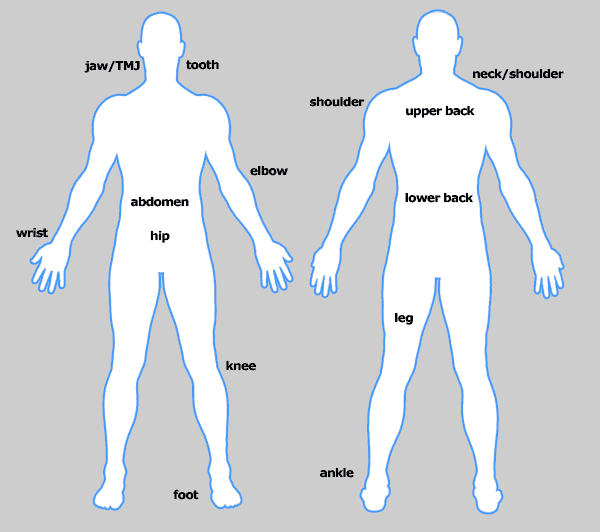 Please Circle Areas of DiscomfortPlease Circle Areas of DiscomfortPlease Circle Areas of DiscomfortPlease Circle Areas of DiscomfortPlease Circle Areas of DiscomfortPlease Circle Areas of DiscomfortPlease Circle Areas of DiscomfortPlease Circle Areas of DiscomfortPlease Circle Areas of DiscomfortPlease Circle Areas of DiscomfortPlease Circle Areas of DiscomfortPlease Circle Areas of DiscomfortPlease Circle Areas of DiscomfortPlease Circle Areas of DiscomfortPlease Circle Areas of DiscomfortPlease Circle Areas of DiscomfortPlease Circle Areas of DiscomfortPlease Circle Areas of DiscomfortPlease Circle Areas of DiscomfortPlease Circle Areas of DiscomfortPlease Circle Areas of DiscomfortPlease Circle Areas of DiscomfortPlease Circle Areas of DiscomfortPlease Circle Areas of DiscomfortChief Complaint: (Why Are You HERE Today?)Chief Complaint: (Why Are You HERE Today?)Chief Complaint: (Why Are You HERE Today?)Chief Complaint: (Why Are You HERE Today?)Chief Complaint: (Why Are You HERE Today?)Chief Complaint: (Why Are You HERE Today?)Chief Complaint: (Why Are You HERE Today?)Chief Complaint: (Why Are You HERE Today?)Chief Complaint: (Why Are You HERE Today?)Chief Complaint: (Why Are You HERE Today?)Chief Complaint: (Why Are You HERE Today?)Chief Complaint: (Why Are You HERE Today?)Chief Complaint: (Why Are You HERE Today?)Chief Complaint: (Why Are You HERE Today?)Chief Complaint: (Why Are You HERE Today?)Chief Complaint: (Why Are You HERE Today?)Chief Complaint: (Why Are You HERE Today?)Chief Complaint: (Why Are You HERE Today?)Chief Complaint: (Why Are You HERE Today?)Chief Complaint: (Why Are You HERE Today?)Chief Complaint: (Why Are You HERE Today?)Chief Complaint: (Why Are You HERE Today?)Chief Complaint: (Why Are You HERE Today?)Chief Complaint: (Why Are You HERE Today?)Chief Complaint: (Why Are You HERE Today?)Chief Complaint: (Why Are You HERE Today?)Chief Complaint: (Why Are You HERE Today?)Chief Complaint: (Why Are You HERE Today?)Chief Complaint: (Why Are You HERE Today?)Chief Complaint: (Why Are You HERE Today?)Chief Complaint: (Why Are You HERE Today?)Chief Complaint: (Why Are You HERE Today?)Chief Complaint: (Why Are You HERE Today?)Chief Complaint: (Why Are You HERE Today?)Chief Complaint: (Why Are You HERE Today?)Chief Complaint: (Why Are You HERE Today?)Chief Complaint: (Why Are You HERE Today?)Chief Complaint: (Why Are You HERE Today?)Chief Complaint: (Why Are You HERE Today?)Chief Complaint: (Why Are You HERE Today?)Chief Complaint: (Why Are You HERE Today?)Chief Complaint: (Why Are You HERE Today?)Chief Complaint: (Why Are You HERE Today?)Chief Complaint: (Why Are You HERE Today?)Chief Complaint: (Why Are You HERE Today?)Please Circle Areas of DiscomfortPlease Circle Areas of DiscomfortPlease Circle Areas of DiscomfortPlease Circle Areas of DiscomfortPlease Circle Areas of DiscomfortPlease Circle Areas of DiscomfortPlease Circle Areas of DiscomfortPlease Circle Areas of DiscomfortPlease Circle Areas of DiscomfortPlease Circle Areas of DiscomfortPlease Circle Areas of DiscomfortPlease Circle Areas of DiscomfortPlease Circle Areas of DiscomfortPlease Circle Areas of DiscomfortPlease Circle Areas of DiscomfortPlease Circle Areas of DiscomfortPlease Circle Areas of DiscomfortPlease Circle Areas of DiscomfortPlease Circle Areas of DiscomfortPlease Circle Areas of DiscomfortPlease Circle Areas of DiscomfortPlease Circle Areas of DiscomfortPlease Circle Areas of DiscomfortPlease Circle Areas of DiscomfortPlease Circle Areas of DiscomfortPlease Circle Areas of DiscomfortPlease Circle Areas of DiscomfortPlease Circle Areas of DiscomfortPlease Circle Areas of DiscomfortPlease Circle Areas of DiscomfortPlease Circle Areas of DiscomfortPlease Circle Areas of DiscomfortPlease Circle Areas of DiscomfortPlease Circle Areas of DiscomfortPlease Circle Areas of DiscomfortPlease Circle Areas of DiscomfortPlease Circle Areas of DiscomfortPlease Circle Areas of DiscomfortPlease Circle Areas of DiscomfortPlease Circle Areas of DiscomfortPlease Circle Areas of DiscomfortPlease Circle Areas of DiscomfortPlease Circle Areas of DiscomfortPlease Circle Areas of DiscomfortPlease Circle Areas of DiscomfortPlease Circle Areas of DiscomfortPlease Circle Areas of DiscomfortPlease Circle Areas of DiscomfortPlease Circle Areas of DiscomfortPlease Circle Areas of DiscomfortPlease Circle Areas of DiscomfortPlease Circle Areas of DiscomfortPlease Circle Areas of DiscomfortPlease Circle Areas of DiscomfortPlease Circle Areas of DiscomfortPlease Circle Areas of DiscomfortPlease Circle Areas of DiscomfortPlease Circle Areas of DiscomfortPlease Circle Areas of DiscomfortPlease Circle Areas of DiscomfortPlease Circle Areas of DiscomfortPlease Circle Areas of DiscomfortPlease Circle Areas of DiscomfortPlease Circle Areas of DiscomfortPlease Circle Areas of DiscomfortPlease Circle Areas of DiscomfortPlease Circle Areas of DiscomfortPlease Circle Areas of DiscomfortPlease Circle Areas of DiscomfortPlease Circle Areas of DiscomfortPlease Circle Areas of DiscomfortPlease Circle Areas of DiscomfortPlease Circle Areas of DiscomfortPlease Circle Areas of DiscomfortPlease Circle Areas of DiscomfortPlease Circle Areas of DiscomfortPlease Circle Areas of DiscomfortPlease Circle Areas of DiscomfortPlease Circle Areas of DiscomfortPlease Circle Areas of DiscomfortPlease Circle Areas of DiscomfortPlease Circle Areas of DiscomfortPlease Circle Areas of DiscomfortPlease Circle Areas of DiscomfortPlease Circle Areas of DiscomfortPlease Circle Areas of DiscomfortPlease Circle Areas of DiscomfortPlease Circle Areas of DiscomfortPlease Circle Areas of DiscomfortPlease Circle Areas of DiscomfortPlease Circle Areas of DiscomfortPlease Circle Areas of DiscomfortPlease Circle Areas of DiscomfortPlease Circle Areas of DiscomfortPlease Circle Areas of DiscomfortPlease Circle Areas of DiscomfortPlease Circle Areas of DiscomfortPlease Circle Areas of DiscomfortPlease Circle Areas of DiscomfortPlease Circle Areas of DiscomfortPlease Circle Areas of DiscomfortPlease Circle Areas of DiscomfortPlease Circle Areas of DiscomfortPlease Circle Areas of DiscomfortPlease Circle Areas of DiscomfortPlease Circle Areas of DiscomfortPlease Circle Areas of DiscomfortPlease Circle Areas of DiscomfortPlease Circle Areas of DiscomfortPlease Circle Areas of DiscomfortPlease Circle Areas of DiscomfortPlease Circle Areas of DiscomfortPlease Circle Areas of DiscomfortPlease Circle Areas of DiscomfortPlease Circle Areas of DiscomfortPlease Circle Areas of DiscomfortPlease Circle Areas of DiscomfortPlease Circle Areas of DiscomfortPlease Circle Areas of DiscomfortPlease Circle Areas of DiscomfortPlease Circle Areas of DiscomfortPlease Circle Areas of DiscomfortPlease Circle Areas of DiscomfortPlease Circle Areas of DiscomfortPlease Circle Areas of DiscomfortPlease Circle Areas of DiscomfortPlease Circle Areas of DiscomfortPlease Circle Areas of DiscomfortPlease Circle Areas of DiscomfortPlease Circle Areas of DiscomfortPlease Circle Areas of DiscomfortPlease Circle Areas of DiscomfortPlease Circle Areas of DiscomfortPlease Circle Areas of DiscomfortPlease Circle Areas of DiscomfortPlease Circle Areas of DiscomfortPlease Circle Areas of DiscomfortPlease Circle Areas of DiscomfortPlease Circle Areas of DiscomfortPlease Circle Areas of DiscomfortPlease Circle Areas of DiscomfortPlease Circle Areas of DiscomfortPlease Circle Areas of DiscomfortPlease Circle Areas of DiscomfortPlease Circle Areas of DiscomfortPlease Circle Areas of DiscomfortPlease Circle Areas of DiscomfortPlease Circle Areas of DiscomfortPlease Circle Areas of DiscomfortPlease Circle Areas of DiscomfortPlease Circle Areas of DiscomfortPlease Circle Areas of DiscomfortPlease Circle Areas of DiscomfortPlease Circle Areas of DiscomfortPlease Circle Areas of DiscomfortPlease Circle Areas of DiscomfortPlease Circle Areas of DiscomfortPlease Circle Areas of DiscomfortPlease Circle Areas of DiscomfortPlease Circle Areas of DiscomfortPlease Circle Areas of DiscomfortPlease Circle Areas of DiscomfortPlease Circle Areas of DiscomfortPlease Circle Areas of DiscomfortPlease Circle Areas of DiscomfortPlease Circle Areas of DiscomfortPlease Circle Areas of DiscomfortPlease Circle Areas of DiscomfortPlease Circle Areas of DiscomfortPlease Circle Areas of DiscomfortPlease Circle Areas of DiscomfortPlease Circle Areas of DiscomfortPlease Circle Areas of DiscomfortPlease Circle Areas of DiscomfortPlease Circle Areas of DiscomfortPlease Circle Areas of DiscomfortPlease Circle Areas of DiscomfortPlease Circle Areas of DiscomfortPlease Circle Areas of DiscomfortPlease Circle Areas of DiscomfortPlease Circle Areas of DiscomfortPlease Circle Areas of DiscomfortPlease Circle Areas of DiscomfortPlease Circle Areas of DiscomfortPlease Circle Areas of DiscomfortPlease Circle Areas of DiscomfortPlease Circle Areas of DiscomfortPlease Circle Areas of DiscomfortPlease Circle Areas of DiscomfortPlease Circle Areas of DiscomfortPlease Circle Areas of DiscomfortPlease Circle Areas of DiscomfortBody Area Involved:Body Area Involved:Body Area Involved:Cervical (Neck)Spine (Mid-Back), Ribs, Pelvis (Low Back)Cervical (Neck)Spine (Mid-Back), Ribs, Pelvis (Low Back)Cervical (Neck)Spine (Mid-Back), Ribs, Pelvis (Low Back)Cervical (Neck)Spine (Mid-Back), Ribs, Pelvis (Low Back)Cervical (Neck)Spine (Mid-Back), Ribs, Pelvis (Low Back)Cervical (Neck)Spine (Mid-Back), Ribs, Pelvis (Low Back)Cervical (Neck)Spine (Mid-Back), Ribs, Pelvis (Low Back)Cervical (Neck)Spine (Mid-Back), Ribs, Pelvis (Low Back)Cervical (Neck)Spine (Mid-Back), Ribs, Pelvis (Low Back)Cervical (Neck)Spine (Mid-Back), Ribs, Pelvis (Low Back)Cervical (Neck)Spine (Mid-Back), Ribs, Pelvis (Low Back)Cervical (Neck)Spine (Mid-Back), Ribs, Pelvis (Low Back)Cervical (Neck)Spine (Mid-Back), Ribs, Pelvis (Low Back)Cervical (Neck)Spine (Mid-Back), Ribs, Pelvis (Low Back)Cervical (Neck)Spine (Mid-Back), Ribs, Pelvis (Low Back)Cervical (Neck)Spine (Mid-Back), Ribs, Pelvis (Low Back)Cervical (Neck)Spine (Mid-Back), Ribs, Pelvis (Low Back)Cervical (Neck)Spine (Mid-Back), Ribs, Pelvis (Low Back)Cervical (Neck)Spine (Mid-Back), Ribs, Pelvis (Low Back)Cervical (Neck)Spine (Mid-Back), Ribs, Pelvis (Low Back)Cervical (Neck)Spine (Mid-Back), Ribs, Pelvis (Low Back)Cervical (Neck)Spine (Mid-Back), Ribs, Pelvis (Low Back)Cervical (Neck)Spine (Mid-Back), Ribs, Pelvis (Low Back)Cervical (Neck)Spine (Mid-Back), Ribs, Pelvis (Low Back)Cervical (Neck)Spine (Mid-Back), Ribs, Pelvis (Low Back)Cervical (Neck)Spine (Mid-Back), Ribs, Pelvis (Low Back)Cervical (Neck)Spine (Mid-Back), Ribs, Pelvis (Low Back)Cervical (Neck)Spine (Mid-Back), Ribs, Pelvis (Low Back)Cervical (Neck)Spine (Mid-Back), Ribs, Pelvis (Low Back)Cervical (Neck)Spine (Mid-Back), Ribs, Pelvis (Low Back)Cervical (Neck)Spine (Mid-Back), Ribs, Pelvis (Low Back)Cervical (Neck)Spine (Mid-Back), Ribs, Pelvis (Low Back)Upper Extremity (Arms, Wrist, Hands)Lower Extremity (Legs, Feet, Toes)Upper Extremity (Arms, Wrist, Hands)Lower Extremity (Legs, Feet, Toes)Upper Extremity (Arms, Wrist, Hands)Lower Extremity (Legs, Feet, Toes)Upper Extremity (Arms, Wrist, Hands)Lower Extremity (Legs, Feet, Toes)Upper Extremity (Arms, Wrist, Hands)Lower Extremity (Legs, Feet, Toes)Upper Extremity (Arms, Wrist, Hands)Lower Extremity (Legs, Feet, Toes)Upper Extremity (Arms, Wrist, Hands)Lower Extremity (Legs, Feet, Toes)Upper Extremity (Arms, Wrist, Hands)Lower Extremity (Legs, Feet, Toes)Upper Extremity (Arms, Wrist, Hands)Lower Extremity (Legs, Feet, Toes)Upper Extremity (Arms, Wrist, Hands)Lower Extremity (Legs, Feet, Toes)Upper Extremity (Arms, Wrist, Hands)Lower Extremity (Legs, Feet, Toes)Upper Extremity (Arms, Wrist, Hands)Lower Extremity (Legs, Feet, Toes)Upper Extremity (Arms, Wrist, Hands)Lower Extremity (Legs, Feet, Toes)Upper Extremity (Arms, Wrist, Hands)Lower Extremity (Legs, Feet, Toes)Upper Extremity (Arms, Wrist, Hands)Lower Extremity (Legs, Feet, Toes)Upper Extremity (Arms, Wrist, Hands)Lower Extremity (Legs, Feet, Toes)Upper Extremity (Arms, Wrist, Hands)Lower Extremity (Legs, Feet, Toes)Upper Extremity (Arms, Wrist, Hands)Lower Extremity (Legs, Feet, Toes)Upper Extremity (Arms, Wrist, Hands)Lower Extremity (Legs, Feet, Toes)Upper Extremity (Arms, Wrist, Hands)Lower Extremity (Legs, Feet, Toes)Upper Extremity (Arms, Wrist, Hands)Lower Extremity (Legs, Feet, Toes)Upper Extremity (Arms, Wrist, Hands)Lower Extremity (Legs, Feet, Toes)Upper Extremity (Arms, Wrist, Hands)Lower Extremity (Legs, Feet, Toes)Upper Extremity (Arms, Wrist, Hands)Lower Extremity (Legs, Feet, Toes)Upper Extremity (Arms, Wrist, Hands)Lower Extremity (Legs, Feet, Toes)Upper Extremity (Arms, Wrist, Hands)Lower Extremity (Legs, Feet, Toes)Upper Extremity (Arms, Wrist, Hands)Lower Extremity (Legs, Feet, Toes)Upper Extremity (Arms, Wrist, Hands)Lower Extremity (Legs, Feet, Toes)Upper Extremity (Arms, Wrist, Hands)Lower Extremity (Legs, Feet, Toes)Upper Extremity (Arms, Wrist, Hands)Lower Extremity (Legs, Feet, Toes)Upper Extremity (Arms, Wrist, Hands)Lower Extremity (Legs, Feet, Toes)Upper Extremity (Arms, Wrist, Hands)Lower Extremity (Legs, Feet, Toes)Upper Extremity (Arms, Wrist, Hands)Lower Extremity (Legs, Feet, Toes)Upper Extremity (Arms, Wrist, Hands)Lower Extremity (Legs, Feet, Toes)Condition:Condition:Condition:NewRecurringNewRecurringNewRecurringNewRecurringNewRecurringNewRecurringNewRecurringNewRecurringNewRecurringNewRecurringNewRecurringNewRecurringNewRecurringNewRecurringNewRecurringNewRecurringNewRecurringNewRecurringNewRecurringNewRecurringNewRecurringNewRecurringNewRecurringNewRecurringNewRecurringNewRecurringNewRecurringNewRecurringNewRecurringNewRecurringNewRecurringNewRecurringExacerbationChronicExacerbationChronicExacerbationChronicExacerbationChronicExacerbationChronicExacerbationChronicExacerbationChronicExacerbationChronicExacerbationChronicExacerbationChronicExacerbationChronicExacerbationChronicExacerbationChronicExacerbationChronicExacerbationChronicExacerbationChronicExacerbationChronicExacerbationChronicExacerbationChronicExacerbationChronicExacerbationChronicExacerbationChronicExacerbationChronicExacerbationChronicExacerbationChronicExacerbationChronicExacerbationChronicExacerbationChronicExacerbationChronicExacerbationChronicExacerbationChronicExacerbationChronicExacerbationChronicExacerbationChronicMechanism of Onset:Mechanism of Onset:Mechanism of Onset:AutoWorkAutoWorkAutoWorkAutoWorkFallLiftingFallLiftingFallLiftingFallLiftingFallLiftingFallLiftingFallLiftingFallLiftingFallLiftingFallLiftingFallLiftingOver ExertionRepetitive MotionOver ExertionRepetitive MotionOver ExertionRepetitive MotionOver ExertionRepetitive MotionOver ExertionRepetitive MotionOver ExertionRepetitive MotionOver ExertionRepetitive MotionOver ExertionRepetitive MotionOver ExertionRepetitive MotionOver ExertionRepetitive MotionOver ExertionRepetitive MotionOver ExertionRepetitive MotionOver ExertionRepetitive MotionOver ExertionRepetitive MotionOver ExertionRepetitive MotionOver ExertionRepetitive MotionOver ExertionRepetitive MotionUnknownSlept WrongUnknownSlept WrongUnknownSlept WrongUnknownSlept WrongUnknownSlept WrongUnknownSlept WrongUnknownSlept WrongUnknownSlept WrongUnknownSlept WrongUnknownSlept WrongUnknownSlept WrongUnknownSlept WrongUnknownSlept WrongUnknownSlept WrongSlip or FallNo InjurySlip or FallNo InjurySlip or FallNo InjurySlip or FallNo InjurySlip or FallNo InjurySlip or FallNo InjurySlip or FallNo InjurySlip or FallNo InjurySlip or FallNo InjurySlip or FallNo InjurySlip or FallNo InjurySlip or FallNo InjurySlip or FallNo InjuryOtherOtherOtherOtherOtherOtherOtherSymptoms:Symptoms:Symptoms:PainNumbnessPainNumbnessPainNumbnessPainNumbnessStiffnessWeaknessStiffnessWeaknessStiffnessWeaknessStiffnessWeaknessStiffnessWeaknessStiffnessWeaknessStiffnessWeaknessStiffnessWeaknessStiffnessWeaknessStiffnessWeaknessStiffnessWeaknessLocation:Location:Location:LeftRightLeftRightLeftRightLeftRightBilateralBilateralBilateralBilateralBilateralBilateralBilateralBilateralBilateralBilateralBilateralQuality:Quality:Quality:BurningDiffuseBurningDiffuseBurningDiffuseBurningDiffuseDull/AchingLocalizedDull/AchingLocalizedDull/AchingLocalizedDull/AchingLocalizedDull/AchingLocalizedDull/AchingLocalizedDull/AchingLocalizedDull/AchingLocalizedDull/AchingLocalizedDull/AchingLocalizedDull/AchingLocalizedSharpShootingSharpShootingSharpShootingSharpShootingSharpShootingSharpShootingSharpShootingSharpShootingSharpShootingSharpShootingSharpShootingSharpShootingSharpShootingSharpShootingSharpShootingSharpShootingSharpShootingStabbingThrobbingStabbingThrobbingStabbingThrobbingStabbingThrobbingStabbingThrobbingStabbingThrobbingStabbingThrobbingStabbingThrobbingStabbingThrobbingStabbingThrobbingStabbingThrobbingStabbingThrobbingStabbingThrobbingStabbingThrobbingTightnessTinglingTightnessTinglingTightnessTinglingTightnessTinglingTightnessTinglingTightnessTinglingTightnessTinglingTightnessTinglingTightnessTinglingTightnessTinglingTightnessTinglingTightnessTinglingTightnessTinglingRadiatingOtherRadiatingOtherRadiatingOtherRadiatingOtherRadiatingOtherRadiatingOtherRadiatingOtherOn A Scale of 0-10, (10 Being the Worst) Rate Your Symptoms (Resting):On A Scale of 0-10, (10 Being the Worst) Rate Your Symptoms (Resting):On A Scale of 0-10, (10 Being the Worst) Rate Your Symptoms (Resting):On A Scale of 0-10, (10 Being the Worst) Rate Your Symptoms (Resting):On A Scale of 0-10, (10 Being the Worst) Rate Your Symptoms (Resting):On A Scale of 0-10, (10 Being the Worst) Rate Your Symptoms (Resting):On A Scale of 0-10, (10 Being the Worst) Rate Your Symptoms (Resting):On A Scale of 0-10, (10 Being the Worst) Rate Your Symptoms (Resting):On A Scale of 0-10, (10 Being the Worst) Rate Your Symptoms (Resting):On A Scale of 0-10, (10 Being the Worst) Rate Your Symptoms (Resting):On A Scale of 0-10, (10 Being the Worst) Rate Your Symptoms (Resting):On A Scale of 0-10, (10 Being the Worst) Rate Your Symptoms (Resting):On A Scale of 0-10, (10 Being the Worst) Rate Your Symptoms (Resting):On A Scale of 0-10, (10 Being the Worst) Rate Your Symptoms (Resting):On A Scale of 0-10, (10 Being the Worst) Rate Your Symptoms (Resting):On A Scale of 0-10, (10 Being the Worst) Rate Your Symptoms (Resting):On A Scale of 0-10, (10 Being the Worst) Rate Your Symptoms (Resting):On A Scale of 0-10, (10 Being the Worst) Rate Your Symptoms (Resting):On A Scale of 0-10, (10 Being the Worst) Rate Your Symptoms (Resting):On A Scale of 0-10, (10 Being the Worst) Rate Your Symptoms (Resting):On A Scale of 0-10, (10 Being the Worst) Rate Your Symptoms (Resting):On A Scale of 0-10, (10 Being the Worst) Rate Your Symptoms (Resting):On A Scale of 0-10, (10 Being the Worst) Rate Your Symptoms (Resting):On A Scale of 0-10, (10 Being the Worst) Rate Your Symptoms (Resting):On A Scale of 0-10, (10 Being the Worst) Rate Your Symptoms (Resting):On A Scale of 0-10, (10 Being the Worst) Rate Your Symptoms (Resting):On A Scale of 0-10, (10 Being the Worst) Rate Your Symptoms (Resting):On A Scale of 0-10, (10 Being the Worst) Rate Your Symptoms (Resting):On A Scale of 0-10, (10 Being the Worst) Rate Your Symptoms (Resting):On A Scale of 0-10, (10 Being the Worst) Rate Your Symptoms (Resting):On A Scale of 0-10, (10 Being the Worst) Rate Your Symptoms (Resting):On A Scale of 0-10, (10 Being the Worst) Rate Your Symptoms (Resting):00001112222223344455555566667777888910On A Scale of 0-10, (10 Being the Worst) Rate Your Symptoms (With Activity):On A Scale of 0-10, (10 Being the Worst) Rate Your Symptoms (With Activity):On A Scale of 0-10, (10 Being the Worst) Rate Your Symptoms (With Activity):On A Scale of 0-10, (10 Being the Worst) Rate Your Symptoms (With Activity):On A Scale of 0-10, (10 Being the Worst) Rate Your Symptoms (With Activity):On A Scale of 0-10, (10 Being the Worst) Rate Your Symptoms (With Activity):On A Scale of 0-10, (10 Being the Worst) Rate Your Symptoms (With Activity):On A Scale of 0-10, (10 Being the Worst) Rate Your Symptoms (With Activity):On A Scale of 0-10, (10 Being the Worst) Rate Your Symptoms (With Activity):On A Scale of 0-10, (10 Being the Worst) Rate Your Symptoms (With Activity):On A Scale of 0-10, (10 Being the Worst) Rate Your Symptoms (With Activity):On A Scale of 0-10, (10 Being the Worst) Rate Your Symptoms (With Activity):On A Scale of 0-10, (10 Being the Worst) Rate Your Symptoms (With Activity):On A Scale of 0-10, (10 Being the Worst) Rate Your Symptoms (With Activity):On A Scale of 0-10, (10 Being the Worst) Rate Your Symptoms (With Activity):On A Scale of 0-10, (10 Being the Worst) Rate Your Symptoms (With Activity):On A Scale of 0-10, (10 Being the Worst) Rate Your Symptoms (With Activity):On A Scale of 0-10, (10 Being the Worst) Rate Your Symptoms (With Activity):On A Scale of 0-10, (10 Being the Worst) Rate Your Symptoms (With Activity):On A Scale of 0-10, (10 Being the Worst) Rate Your Symptoms (With Activity):On A Scale of 0-10, (10 Being the Worst) Rate Your Symptoms (With Activity):On A Scale of 0-10, (10 Being the Worst) Rate Your Symptoms (With Activity):On A Scale of 0-10, (10 Being the Worst) Rate Your Symptoms (With Activity):On A Scale of 0-10, (10 Being the Worst) Rate Your Symptoms (With Activity):On A Scale of 0-10, (10 Being the Worst) Rate Your Symptoms (With Activity):On A Scale of 0-10, (10 Being the Worst) Rate Your Symptoms (With Activity):On A Scale of 0-10, (10 Being the Worst) Rate Your Symptoms (With Activity):On A Scale of 0-10, (10 Being the Worst) Rate Your Symptoms (With Activity):On A Scale of 0-10, (10 Being the Worst) Rate Your Symptoms (With Activity):On A Scale of 0-10, (10 Being the Worst) Rate Your Symptoms (With Activity):On A Scale of 0-10, (10 Being the Worst) Rate Your Symptoms (With Activity):On A Scale of 0-10, (10 Being the Worst) Rate Your Symptoms (With Activity):00001112222223344455555566667777888910Duration: Symptom(s) Started:Duration: Symptom(s) Started:Duration: Symptom(s) Started:Duration: Symptom(s) Started:Duration: Symptom(s) Started:Duration: Symptom(s) Started:Duration: Symptom(s) Started:Duration: Symptom(s) Started:Duration: Symptom(s) Started:Duration: Symptom(s) Started:Duration: Symptom(s) Started:Duration: Symptom(s) Started:Duration: Symptom(s) Started:Duration: Symptom(s) Started:Duration: Symptom(s) Started:Duration: Symptom(s) Started:Duration: Symptom(s) Started:Duration: Symptom(s) Started:Duration: Symptom(s) Started:Duration: Symptom(s) Started:Duration: Symptom(s) Started:Duration: Symptom(s) Started:Duration: Symptom(s) Started:Duration: Symptom(s) Started:Duration: Symptom(s) Started:Duration: Symptom(s) Started:Duration: Symptom(s) Started:Duration: Symptom(s) Started:Duration: Symptom(s) Started:Duration: Symptom(s) Started:Duration: Symptom(s) Started:Duration: Symptom(s) Started:Duration: Symptom(s) Started:Duration: Symptom(s) Started:Duration: Symptom(s) Started:Duration: Symptom(s) Started:Duration: Symptom(s) Started:Duration: Symptom(s) Started:Duration: Symptom(s) Started:Duration: Symptom(s) Started:Duration: Symptom(s) Started:Duration: Symptom(s) Started:Duration: Symptom(s) Started:Duration: Symptom(s) Started:Duration: Symptom(s) Started:Duration: Symptom(s) Started:Duration: Symptom(s) Started:Duration: Symptom(s) Started:Duration: Symptom(s) Started:Duration: Symptom(s) Started:Duration: Symptom(s) Started:Duration: Symptom(s) Started:Duration: Symptom(s) Started:Duration: Symptom(s) Started:Duration: Symptom(s) Started:Duration: Symptom(s) Started:Duration: Symptom(s) Started:Duration: Symptom(s) Started:Duration: Symptom(s) Started:Duration: Symptom(s) Started:Duration: Symptom(s) Started:Duration: Symptom(s) Started:Duration: Symptom(s) Started:Duration: Symptom(s) Started:Duration: Symptom(s) Started:Duration: Symptom(s) Started:Duration: Symptom(s) Started:Duration: Symptom(s) Started:Duration: Symptom(s) Started:Symptom(s) Worsened:Symptom(s) Worsened:Symptom(s) Worsened:Symptom(s) Worsened:Symptom(s) Worsened:Symptom(s) Worsened:Symptom(s) Worsened:Symptom(s) Worsened:Symptom(s) Worsened:Symptom(s) Worsened:Symptom(s) Worsened:Symptom(s) Worsened:Symptom(s) Worsened:Symptom(s) Worsened:Symptom(s) Worsened:Symptom(s) Worsened:Symptom(s) Worsened:Symptom(s) Worsened:Symptom(s) Worsened:Symptom(s) Worsened:Symptom(s) Worsened:Symptom(s) Worsened:Symptom(s) Worsened:Symptom(s) Worsened:Symptom(s) Worsened:Symptom(s) Worsened:Symptom(s) Worsened:Symptom(s) Worsened:Symptom(s) Worsened:Symptom(s) Worsened:Symptom(s) Worsened:Symptom(s) Worsened:Symptom(s) Worsened:Symptom(s) Worsened:Symptom(s) Worsened:Symptom(s) Worsened:Symptom(s) Worsened:Symptom(s) Worsened:Symptom(s) Worsened:Symptom(s) Worsened:Symptom(s) Worsened:Symptom(s) Worsened:Symptom(s) Worsened:Symptom(s) Worsened:Symptom(s) Worsened:Symptom(s) Worsened:Symptom(s) Worsened:Symptom(s) Worsened:Symptom(s) Worsened:Symptom(s) Worsened:Symptom(s) Worsened:Symptom(s) Worsened:Symptom(s) Worsened:Symptom(s) Worsened:Symptom(s) Worsened:Symptom(s) Worsened:Symptom(s) Worsened:Symptom(s) Worsened:Symptom(s) Worsened:Symptom(s) Worsened:Symptom(s) Worsened:Symptom(s) Worsened:Symptom(s) Worsened:Symptom(s) Worsened:Symptom(s) Worsened:Symptom(s) Worsened:Symptom(s) Worsened:Symptom(s) Worsened:Symptom(s) Worsened:Symptom(s) Last Occurred:Symptom(s) Last Occurred:Symptom(s) Last Occurred:Symptom(s) Last Occurred:Symptom(s) Last Occurred:Symptom(s) Last Occurred:Symptom(s) Last Occurred:Symptom(s) Last Occurred:Symptom(s) Last Occurred:Symptom(s) Last Occurred:Symptom(s) Last Occurred:Symptom(s) Last Occurred:Symptom(s) Last Occurred:Symptom(s) Last Occurred:Symptom(s) Last Occurred:Symptom(s) Last Occurred:Symptom(s) Last Occurred:Symptom(s) Last Occurred:Symptom(s) Last Occurred:Symptom(s) Last Occurred:Symptom(s) Last Occurred:Symptom(s) Last Occurred:Symptom(s) Last Occurred:Symptom(s) Last Occurred:Symptom(s) Last Occurred:Symptom(s) Last Occurred:Symptom(s) Last Occurred:Symptom(s) Last Occurred:Symptom(s) Last Occurred:Symptom(s) Last Occurred:Symptom(s) Last Occurred:Symptom(s) Last Occurred:Symptom(s) Last Occurred:Symptom(s) Last Occurred:Symptom(s) Last Occurred:Symptom(s) Last Occurred:Symptom(s) Last Occurred:Symptom(s) Last Occurred:Symptom(s) Last Occurred:Symptom(s) Last Occurred:Symptom(s) Last Occurred:Symptom(s) Last Occurred:Symptom(s) Last Occurred:Symptom(s) Last Occurred:Symptom(s) Last Occurred:Symptom(s) Last Occurred:Symptom(s) Last Occurred:Symptom(s) Last Occurred:Symptom(s) Last Occurred:Symptom(s) Last Occurred:Symptom(s) Last Occurred:Symptom(s) Last Occurred:Symptom(s) Last Occurred:Symptom(s) Last Occurred:Symptom(s) Last Occurred:Symptom(s) Last Occurred:Symptom(s) Last Occurred:Symptom(s) Last Occurred:Symptom(s) Last Occurred:Symptom(s) Last Occurred:Symptom(s) Last Occurred:Symptom(s) Last Occurred:Symptom(s) Last Occurred:Symptom(s) Last Occurred:Symptom(s) Last Occurred:Symptom(s) Last Occurred:Symptom(s) Last Occurred:Symptom(s) Last Occurred:Symptom(s) Last Occurred:Symptom(s) Last Episode:Symptom(s) Last Episode:Symptom(s) Last Episode:Symptom(s) Last Episode:Symptom(s) Last Episode:Symptom(s) Last Episode:Symptom(s) Last Episode:Symptom(s) Last Episode:Symptom(s) Last Episode:Symptom(s) Last Episode:Symptom(s) Last Episode:Symptom(s) Last Episode:Symptom(s) Last Episode:Symptom(s) Last Episode:Symptom(s) Last Episode:Symptom(s) Last Episode:Symptom(s) Last Episode:Symptom(s) Last Episode:Symptom(s) Last Episode:Symptom(s) Last Episode:Symptom(s) Last Episode:Symptom(s) Last Episode:Symptom(s) Last Episode:Symptom(s) Last Episode:Symptom(s) Last Episode:Symptom(s) Last Episode:Symptom(s) Last Episode:Symptom(s) Last Episode:Symptom(s) Last Episode:Symptom(s) Last Episode:Symptom(s) Last Episode:Symptom(s) Last Episode:Symptom(s) Last Episode:Symptom(s) Last Episode:Symptom(s) Last Episode:Symptom(s) Last Episode:Symptom(s) Last Episode:Symptom(s) Last Episode:Symptom(s) Last Episode:Symptom(s) Last Episode:Symptom(s) Last Episode:Symptom(s) Last Episode:Symptom(s) Last Episode:Symptom(s) Last Episode:Symptom(s) Last Episode:Symptom(s) Last Episode:Symptom(s) Last Episode:Symptom(s) Last Episode:Symptom(s) Last Episode:Symptom(s) Last Episode:Symptom(s) Last Episode:Symptom(s) Last Episode:Symptom(s) Last Episode:Symptom(s) Last Episode:Symptom(s) Last Episode:Symptom(s) Last Episode:Symptom(s) Last Episode:Symptom(s) Last Episode:Symptom(s) Last Episode:Symptom(s) Last Episode:Symptom(s) Last Episode:Symptom(s) Last Episode:Symptom(s) Last Episode:Symptom(s) Last Episode:Symptom(s) Last Episode:Symptom(s) Last Episode:Symptom(s) Last Episode:Symptom(s) Last Episode:Symptom(s) Last Episode:Injury Occurred:Injury Occurred:Injury Occurred:Injury Occurred:Injury Occurred:Injury Occurred:Injury Occurred:Injury Occurred:Injury Occurred:Injury Occurred:Injury Occurred:Injury Occurred:Injury Occurred:Injury Occurred:Injury Occurred:Injury Occurred:Injury Occurred:Injury Occurred:Injury Occurred:Injury Occurred:Injury Occurred:Injury Occurred:Injury Occurred:Injury Occurred:Injury Occurred:Injury Occurred:Injury Occurred:Injury Occurred:Injury Occurred:Injury Occurred:Injury Occurred:Injury Occurred:Injury Occurred:Injury Occurred:Injury Occurred:Injury Occurred:Injury Occurred:Injury Occurred:Injury Occurred:Injury Occurred:Injury Occurred:Injury Occurred:Injury Occurred:Injury Occurred:Injury Occurred:Injury Occurred:Injury Occurred:Injury Occurred:Injury Occurred:Injury Occurred:Injury Occurred:Injury Occurred:Injury Occurred:Injury Occurred:Injury Occurred:Injury Occurred:Injury Occurred:Injury Occurred:Injury Occurred:Injury Occurred:Injury Occurred:Injury Occurred:Injury Occurred:Injury Occurred:Injury Occurred:Injury Occurred:Injury Occurred:Injury Occurred:Injury Occurred:Accident Occurred:Accident Occurred:Accident Occurred:Accident Occurred:Accident Occurred:Accident Occurred:Accident Occurred:Accident Occurred:Accident Occurred:Accident Occurred:Accident Occurred:Accident Occurred:Accident Occurred:Accident Occurred:Accident Occurred:Accident Occurred:Accident Occurred:Accident Occurred:Accident Occurred:Accident Occurred:Accident Occurred:Accident Occurred:Accident Occurred:Accident Occurred:Accident Occurred:Accident Occurred:Accident Occurred:Accident Occurred:Accident Occurred:Accident Occurred:Accident Occurred:Accident Occurred:Accident Occurred:Accident Occurred:Accident Occurred:Accident Occurred:Accident Occurred:Accident Occurred:Accident Occurred:Accident Occurred:Accident Occurred:Accident Occurred:Accident Occurred:Accident Occurred:Accident Occurred:Accident Occurred:Accident Occurred:Accident Occurred:Accident Occurred:Accident Occurred:Accident Occurred:Accident Occurred:Accident Occurred:Accident Occurred:Accident Occurred:Accident Occurred:Accident Occurred:Accident Occurred:Accident Occurred:Accident Occurred:Accident Occurred:Accident Occurred:Accident Occurred:Accident Occurred:Accident Occurred:Accident Occurred:Accident Occurred:Accident Occurred:Accident Occurred:Timing Worse In The:Timing Worse In The:MorningMorningMorningMorningMorningMorningMorningMorningMorningMorningAfternoonAfternoonAfternoonAfternoonAfternoonAfternoonAfternoonAfternoonAfternoonAfternoonAfternoonAfternoonAfternoonNightNightNightNightNightNightNightNightNightNightNightNightW/ActivityW/ActivityW/ActivityW/ActivityW/ActivityW/ActivityW/ActivityW/ActivityW/ActivityW/ActivityW/ActivityW/ActivityW/ActivityW/ActivityConstantConstantConstantConstantConstantConstantConstantConstantConstantConstantConstantConstantConstantIntermittentIntermittentIntermittentIntermittentIntermittentAssociated Signs & Symptoms:Associated Signs & Symptoms:Blurred VisionDepressionDizzinessBlurred VisionDepressionDizzinessBlurred VisionDepressionDizzinessBlurred VisionDepressionDizzinessBlurred VisionDepressionDizzinessBlurred VisionDepressionDizzinessBlurred VisionDepressionDizzinessBlurred VisionDepressionDizzinessBlurred VisionDepressionDizzinessBlurred VisionDepressionDizzinessBlurred VisionDepressionDizzinessBlurred VisionDepressionDizzinessBlurred VisionDepressionDizzinessBlurred VisionDepressionDizzinessBlurred VisionDepressionDizzinessHeadachesIrritability/Mood SwingLocalized TinglingHeadachesIrritability/Mood SwingLocalized TinglingHeadachesIrritability/Mood SwingLocalized TinglingHeadachesIrritability/Mood SwingLocalized TinglingHeadachesIrritability/Mood SwingLocalized TinglingHeadachesIrritability/Mood SwingLocalized TinglingHeadachesIrritability/Mood SwingLocalized TinglingHeadachesIrritability/Mood SwingLocalized TinglingHeadachesIrritability/Mood SwingLocalized TinglingHeadachesIrritability/Mood SwingLocalized TinglingHeadachesIrritability/Mood SwingLocalized TinglingHeadachesIrritability/Mood SwingLocalized TinglingHeadachesIrritability/Mood SwingLocalized TinglingHeadachesIrritability/Mood SwingLocalized TinglingHeadachesIrritability/Mood SwingLocalized TinglingHeadachesIrritability/Mood SwingLocalized TinglingHeadachesIrritability/Mood SwingLocalized TinglingHeadachesIrritability/Mood SwingLocalized TinglingHeadachesIrritability/Mood SwingLocalized TinglingHeadachesIrritability/Mood SwingLocalized TinglingNauseaRadiatingRinging In EarsNauseaRadiatingRinging In EarsNauseaRadiatingRinging In EarsNauseaRadiatingRinging In EarsNauseaRadiatingRinging In EarsNauseaRadiatingRinging In EarsNauseaRadiatingRinging In EarsNauseaRadiatingRinging In EarsNauseaRadiatingRinging In EarsNauseaRadiatingRinging In EarsNauseaRadiatingRinging In EarsNauseaRadiatingRinging In EarsNauseaRadiatingRinging In EarsNauseaRadiatingRinging In EarsNauseaRadiatingRinging In EarsNauseaRadiatingRinging In EarsNauseaRadiatingRinging In EarsNauseaRadiatingRinging In EarsNauseaRadiatingRinging In EarsNauseaRadiatingRinging In EarsNauseaRadiatingRinging In EarsSleepDisturbanceStiffnessSleepDisturbanceStiffnessSleepDisturbanceStiffnessSleepDisturbanceStiffnessSleepDisturbanceStiffnessSleepDisturbanceStiffnessSleepDisturbanceStiffnessSleepDisturbanceStiffnessSleepDisturbanceStiffnessSleepDisturbanceStiffnessSleepDisturbanceStiffnessQuality Of Headaches:Quality Of Headaches: Dull Sharp Dull Sharp Dull Sharp Dull Sharp Dull Sharp Dull Sharp Dull SharpThrobbingStabbingThrobbingStabbingThrobbingStabbingThrobbingStabbingThrobbingStabbingThrobbingStabbingThrobbingStabbingThrobbingStabbingThrobbingStabbingThrobbingStabbingThrobbingStabbingAuraNo AuraAuraNo AuraAuraNo AuraAuraNo AuraAuraNo AuraAuraNo AuraAuraNo AuraAuraNo AuraAuraNo AuraAuraNo AuraAuraNo AuraRadiation:Weakness:Radiation:Weakness:Radiation:Weakness:Radiation:Weakness:Radiation:Weakness:Radiation:Weakness:Radiation:Weakness:Radiation:Weakness:Radiation:Weakness:Radiation:Weakness:Radiation:Weakness:Radiation:Weakness:LeftLeftLeftLeftLeftLeftLeftLeftLeftLeftLeftLeftLeftLeftLeftLeftLeftLeftLeftLeftLeftLeftRightRightRightRightRightRightRightRightRightRightRightRightRightRightRightRightRightRightRightRightRightRightRightRightBilateralBilateralBilateralBilateralBilateralBilateralOther Assoc. Signs & Symptoms:Other Assoc. Signs & Symptoms:Aches Cold LimbDizzinessFatigue Aches Cold LimbDizzinessFatigue Aches Cold LimbDizzinessFatigue Aches Cold LimbDizzinessFatigue Aches Cold LimbDizzinessFatigue Aches Cold LimbDizzinessFatigue Aches Cold LimbDizzinessFatigue Aches Cold LimbDizzinessFatigue Aches Cold LimbDizzinessFatigue Fever HeartburnMuscle SpasmNauseaFever HeartburnMuscle SpasmNauseaFever HeartburnMuscle SpasmNauseaFever HeartburnMuscle SpasmNauseaFever HeartburnMuscle SpasmNauseaFever HeartburnMuscle SpasmNauseaFever HeartburnMuscle SpasmNauseaFever HeartburnMuscle SpasmNauseaFever HeartburnMuscle SpasmNauseaFever HeartburnMuscle SpasmNauseaFever HeartburnMuscle SpasmNauseaFever HeartburnMuscle SpasmNauseaFever HeartburnMuscle SpasmNauseaFever HeartburnMuscle SpasmNauseaFever HeartburnMuscle SpasmNauseaNumbness Pale Bluish SkinPanicPins & NeedlesNumbness Pale Bluish SkinPanicPins & NeedlesNumbness Pale Bluish SkinPanicPins & NeedlesNumbness Pale Bluish SkinPanicPins & NeedlesNumbness Pale Bluish SkinPanicPins & NeedlesNumbness Pale Bluish SkinPanicPins & NeedlesNumbness Pale Bluish SkinPanicPins & NeedlesNumbness Pale Bluish SkinPanicPins & NeedlesNumbness Pale Bluish SkinPanicPins & NeedlesNumbness Pale Bluish SkinPanicPins & NeedlesNumbness Pale Bluish SkinPanicPins & NeedlesNumbness Pale Bluish SkinPanicPins & NeedlesNumbness Pale Bluish SkinPanicPins & NeedlesNumbness Pale Bluish SkinPanicPins & NeedlesNumbness Pale Bluish SkinPanicPins & NeedlesNumbness Pale Bluish SkinPanicPins & NeedlesNumbness Pale Bluish SkinPanicPins & NeedlesNumbness Pale Bluish SkinPanicPins & NeedlesRunny Nose StiffnessSweatingSwellingRunny Nose StiffnessSweatingSwellingRunny Nose StiffnessSweatingSwellingRunny Nose StiffnessSweatingSwellingRunny Nose StiffnessSweatingSwellingRunny Nose StiffnessSweatingSwellingRunny Nose StiffnessSweatingSwellingRunny Nose StiffnessSweatingSwellingRunny Nose StiffnessSweatingSwellingRunny Nose StiffnessSweatingSwellingRunny Nose StiffnessSweatingSwellingRunny Nose StiffnessSweatingSwellingRunny Nose StiffnessSweatingSwellingRunny Nose StiffnessSweatingSwellingRunny Nose StiffnessSweatingSwellingTingling VomitingWeaknessTingling VomitingWeaknessTingling VomitingWeaknessTingling VomitingWeaknessTingling VomitingWeaknessTingling VomitingWeaknessTingling VomitingWeaknessTingling VomitingWeaknessTingling VomitingWeaknessTingling VomitingWeaknessModifying Factors – Symptoms Better With:Modifying Factors – Symptoms Better With:ActivityBendingActivityBendingActivityBendingActivityBendingColdHeatColdHeatColdHeatColdHeatColdHeatColdHeatColdHeatColdHeatMassageMovementMassageMovementMassageMovementMassageMovementMassageMovementMassageMovementMassageMovementMassageMovementMassageMovementOTC MedsRX MedsOTC MedsRX MedsOTC MedsRX MedsOTC MedsRX MedsOTC MedsRX MedsOTC MedsRX MedsOTC MedsRX MedsOTC MedsRX MedsOTC MedsRX MedsOTC MedsRX MedsRest☐StretchingRest☐StretchingRest☐StretchingRest☐StretchingRest☐StretchingRest☐StretchingRest☐StretchingRest☐StretchingRest☐StretchingRest☐StretchingRest☐StretchingRest☐StretchingRest☐StretchingSitting☐StandingSitting☐StandingSitting☐StandingSitting☐StandingSitting☐StandingSitting☐StandingSitting☐StandingSitting☐StandingSitting☐StandingTwisting☐WalkingTwisting☐WalkingTwisting☐WalkingTwisting☐WalkingTwisting☐WalkingTwisting☐WalkingTwisting☐WalkingTwisting☐WalkingTwisting☐WalkingTwisting☐WalkingNothing      HelpsNothing      HelpsNothing      HelpsNothing      HelpsSince Condition Began, Has Anything Permanently Helped You?Since Condition Began, Has Anything Permanently Helped You?YesNoYesNoYesNoYesNoYesNoYesNoYesNoYesNoYesNoYesNoYesNoYesNoYesNoYesNoYesNoYesNoYesNoYesNoYesNoYesNoYesNoYesNoYesNoYesNoYesNoYesNoYesNoYesNoYesNoYesNoYesNoYesNoYesNoYesNoYesNoYesNoYesNoYesNoYesNoYesNoYesNoYesNoYesNoYesNoYesNoYesNoYesNoYesNoYesNoYesNoYesNoYesNoYesNoYesNoYesNoYesNoYesNoYesNoYesNoYesNoYesNoYesNoYesNoYesNoYesNoYesNoYesNoHas Anything That You Have Done, Thus Far, Fixed Your ProblemHas Anything That You Have Done, Thus Far, Fixed Your ProblemYesNoYesNoYesNoYesNoYesNoYesNoYesNoYesNoYesNoYesNoYesNoYesNoYesNoYesNoYesNoYesNoYesNoYesNoYesNoYesNoYesNoYesNoYesNoYesNoYesNoYesNoYesNoYesNoYesNoYesNoYesNoYesNoYesNoYesNoYesNoYesNoYesNoYesNoYesNoYesNoYesNoYesNoYesNoYesNoYesNoYesNoYesNoYesNoYesNoYesNoYesNoYesNoYesNoYesNoYesNoYesNoYesNoYesNoYesNoYesNoYesNoYesNoYesNoYesNoYesNoYesNoYesNoEmploymentEmploymentEmploymentEmploymentEmploymentEmploymentEmploymentEmploymentEmploymentEmploymentEmploymentEmploymentEmploymentEmploymentEmploymentEmploymentEmploymentEmploymentEmploymentEmploymentEmploymentEmploymentEmploymentEmploymentEmploymentEmploymentEmploymentEmploymentEmploymentEmploymentEmploymentEmploymentEmploymentEmploymentEmploymentEmploymentEmploymentEmploymentEmploymentEmploymentEmploymentEmploymentEmploymentEmploymentEmploymentEmploymentEmploymentEmploymentEmploymentEmploymentEmploymentEmploymentEmploymentEmploymentEmploymentEmploymentEmploymentEmploymentEmploymentEmploymentEmploymentEmploymentEmploymentEmploymentEmploymentEmploymentEmploymentEmploymentEmploymentOccupation:Occupation:Occupation:Occupation:Occupation:Occupation:Occupation:Occupation:Occupation:Occupation:Occupation:Occupation:Occupation:Occupation:Occupation:Occupation:Occupation:Occupation:Occupation:Work (Hrs/Day):Work (Hrs/Day):Work (Hrs/Day):Work (Hrs/Day):Work (Hrs/Day):Work (Hrs/Day):Work (Hrs/Day):Work (Hrs/Day):Work (Hrs/Day):Work (Hrs/Day):Work (Hrs/Day):Work (Hrs/Day):Work (Hrs/Day):Work (Hrs/Day):Work (Hrs/Day):Work (Hrs/Day):Work (Hrs/Day):Work (Hrs/Day):Work (Hrs/Day):Work (Hrs/Day):Work (Hrs/Day):Work (Hrs/Day):Work (Hrs/Day):Work (Hrs/Day):Work (Hrs/Day):Work (Hrs/Day):Work (Hrs/Day):Work (Hrs/Day):Work (Hrs/Day):Work (Hrs/Day):Work (Hrs/Day):Work (Hrs/Day):Work (Hrs/Day):Work (Hrs/Day):Work (Hrs/Day):Work (Hrs/Day):Work (Hrs/Day):Work (Hrs/Day):Work (Hrs/Day):Work (Hrs/Day):Work (Hrs/Day):Work (Hrs/Day):Work (Hrs/Day):Work (Hrs/Day):Work (Hrs/Day):Work (Hrs/Day):Work (Hrs/Day):Work (Hrs/Day):Work (Hrs/Day):Work (Hrs/Day):Job Classification:Job Classification:Job Classification:SittingSittingLightLightLightLightLightLightLightLightModerateModerateModerateModerateModerateModerateModerateModerateModerateHeavy LiftingHeavy LiftingHeavy LiftingHeavy LiftingHeavy LiftingLifting Frequency:Lifting Frequency:Lifting Frequency:Lifting Frequency:Lifting Frequency:Lifting Frequency:Lifting Frequency:Lifting Frequency:Lifting Frequency:Lifting Frequency:Lifting Frequency:Constant (66-100% Day)Constant (66-100% Day)Constant (66-100% Day)Constant (66-100% Day)Constant (66-100% Day)Constant (66-100% Day)Constant (66-100% Day)Constant (66-100% Day)Constant (66-100% Day)Constant (66-100% Day)Constant (66-100% Day)Constant (66-100% Day)Frequent (33-65% Day)Frequent (33-65% Day)Frequent (33-65% Day)Frequent (33-65% Day)Frequent (33-65% Day)Frequent (33-65% Day)Frequent (33-65% Day)Frequent (33-65% Day)Frequent (33-65% Day)Frequent (33-65% Day)Frequent (33-65% Day)Frequent (33-65% Day)Frequent (33-65% Day)Occasional (0-32% Day)Occasional (0-32% Day)Occasional (0-32% Day)Occasional (0-32% Day)Occasional (0-32% Day)Occasional (0-32% Day)Work Activity Postures: (Hrs/Day)Work Activity Postures: (Hrs/Day)Work Activity Postures: (Hrs/Day)Work Activity Postures: (Hrs/Day)Work Activity Postures: (Hrs/Day)Work Activity Postures: (Hrs/Day)Work Activity Postures: (Hrs/Day)Work Activity Postures: (Hrs/Day)SittingStandingSittingStandingSittingStandingSittingStandingSittingStandingSittingStandingSittingStandingSittingStandingSittingStandingSittingStandingSittingStandingSittingStandingSittingStandingWalkingClimbingWalkingClimbingWalkingClimbingWalkingClimbingWalkingClimbingWalkingClimbingWalkingClimbingWalkingClimbingWalkingClimbingWalkingClimbingWalkingClimbingWalkingClimbingWalkingClimbingPushingPullingPushingPullingPushingPullingPushingPullingPushingPullingPushingPullingPushingPullingPushingPullingPushingPullingPushingPullingPushingPullingPushingPullingPushingPullingPushingPullingKneelingReachingKneelingReachingKneelingReachingKneelingReachingKneelingReachingKneelingReachingKneelingReachingKneelingReachingKneelingReachingKneelingReachingKneelingReachingKneelingReachingKneelingReachingTwistingBendingTwistingBendingTwistingBendingTwistingBendingTwistingBendingTwistingBendingTwistingBendingTwistingBendingRepetitive Activities: (Hrs/Day)Repetitive Activities: (Hrs/Day)Repetitive Activities: (Hrs/Day)Repetitive Activities: (Hrs/Day)Repetitive Activities: (Hrs/Day)Repetitive Activities: (Hrs/Day)Repetitive Activities: (Hrs/Day)Repetitive Activities: (Hrs/Day)ComputerPhoneComputerPhoneComputerPhoneComputerPhoneComputerPhoneComputerPhoneComputerPhoneComputerPhoneComputerPhoneComputerPhoneComputerPhoneComputerPhoneComputerPhoneComputerPhoneComputerPhoneComputerPhoneComputerPhoneComputerPhoneComputerPhoneComputerPhoneMachineryHand ToolsMachineryHand ToolsMachineryHand ToolsMachineryHand ToolsMachineryHand ToolsMachineryHand ToolsMachineryHand ToolsMachineryHand ToolsMachineryHand ToolsMachineryHand ToolsMachineryHand ToolsMachineryHand ToolsMachineryHand ToolsMachineryHand ToolsMachineryHand ToolsMachineryHand ToolsMachineryHand ToolsMachineryHand ToolsMachineryHand ToolsMachineryHand ToolsMachineryHand ToolsMachineryHand ToolsMachineryHand ToolsMachineryHand ToolsAssemblyGraspingAssemblyGraspingAssemblyGraspingAssemblyGraspingAssemblyGraspingAssemblyGraspingAssemblyGraspingAssemblyGraspingAssemblyGraspingAssemblyGraspingAssemblyGraspingAssemblyGraspingAssemblyGraspingAssemblyGraspingAssemblyGraspingAssemblyGraspingAssemblyGraspingHow Does This Condition Effect Job Performance:How Does This Condition Effect Job Performance:How Does This Condition Effect Job Performance:How Does This Condition Effect Job Performance:How Does This Condition Effect Job Performance:How Does This Condition Effect Job Performance:How Does This Condition Effect Job Performance:How Does This Condition Effect Job Performance:How Does This Condition Effect Job Performance:How Does This Condition Effect Job Performance:How Does This Condition Effect Job Performance:How Does This Condition Effect Job Performance:How Does This Condition Effect Job Performance:How Does This Condition Effect Job Performance:How Does This Condition Effect Job Performance:How Does This Condition Effect Job Performance:How Does This Condition Effect Job Performance:How Does This Condition Effect Job Performance:How Does This Condition Effect Job Performance:How Does This Condition Effect Job Performance:How Does This Condition Effect Job Performance:How Does This Condition Effect Job Performance:How Does This Condition Effect Job Performance:How Does This Condition Effect Job Performance:How Does This Condition Effect Job Performance:How Does This Condition Effect Job Performance:How Does This Condition Effect Job Performance:How Does This Condition Effect Job Performance:How Does This Condition Effect Job Performance:How Does This Condition Effect Job Performance:How Does This Condition Effect Job Performance:How Does This Condition Effect Job Performance:How Does This Condition Effect Job Performance:How Does This Condition Effect Job Performance:How Does This Condition Effect Job Performance:How Does This Condition Effect Job Performance:Mild Painful (Can Do)Moderate Painful (Limited)Mild Painful (Can Do)Moderate Painful (Limited)Mild Painful (Can Do)Moderate Painful (Limited)Mild Painful (Can Do)Moderate Painful (Limited)Mild Painful (Can Do)Moderate Painful (Limited)Mild Painful (Can Do)Moderate Painful (Limited)Mild Painful (Can Do)Moderate Painful (Limited)Mild Painful (Can Do)Moderate Painful (Limited)Mild Painful (Can Do)Moderate Painful (Limited)Mild Painful (Can Do)Moderate Painful (Limited)Mild Painful (Can Do)Moderate Painful (Limited)Mild Painful (Can Do)Moderate Painful (Limited)Mild Painful (Can Do)Moderate Painful (Limited)Mild Painful (Can Do)Moderate Painful (Limited)Mild Painful (Can Do)Moderate Painful (Limited)Mild Painful (Can Do)Moderate Painful (Limited)Mild Painful (Can Do)Moderate Painful (Limited)Mild Painful (Can Do)Moderate Painful (Limited)Mild Painful (Can Do)Moderate Painful (Limited)Mild Painful (Can Do)Moderate Painful (Limited)Mild Painful (Can Do)Moderate Painful (Limited)Severe (Unable To Perform)Other (Explain)Severe (Unable To Perform)Other (Explain)Severe (Unable To Perform)Other (Explain)Severe (Unable To Perform)Other (Explain)Severe (Unable To Perform)Other (Explain)Severe (Unable To Perform)Other (Explain)Severe (Unable To Perform)Other (Explain)Severe (Unable To Perform)Other (Explain)Severe (Unable To Perform)Other (Explain)Severe (Unable To Perform)Other (Explain)Severe (Unable To Perform)Other (Explain)Severe (Unable To Perform)Other (Explain)Daily Activities: On A Scale Of 0-10, To What Level Are You Experiencing Symptoms While Performing These ActivitiesDaily Activities: On A Scale Of 0-10, To What Level Are You Experiencing Symptoms While Performing These ActivitiesDaily Activities: On A Scale Of 0-10, To What Level Are You Experiencing Symptoms While Performing These ActivitiesDaily Activities: On A Scale Of 0-10, To What Level Are You Experiencing Symptoms While Performing These ActivitiesDaily Activities: On A Scale Of 0-10, To What Level Are You Experiencing Symptoms While Performing These ActivitiesDaily Activities: On A Scale Of 0-10, To What Level Are You Experiencing Symptoms While Performing These ActivitiesDaily Activities: On A Scale Of 0-10, To What Level Are You Experiencing Symptoms While Performing These ActivitiesDaily Activities: On A Scale Of 0-10, To What Level Are You Experiencing Symptoms While Performing These ActivitiesDaily Activities: On A Scale Of 0-10, To What Level Are You Experiencing Symptoms While Performing These ActivitiesDaily Activities: On A Scale Of 0-10, To What Level Are You Experiencing Symptoms While Performing These ActivitiesDaily Activities: On A Scale Of 0-10, To What Level Are You Experiencing Symptoms While Performing These ActivitiesDaily Activities: On A Scale Of 0-10, To What Level Are You Experiencing Symptoms While Performing These ActivitiesActivity (Check applicable column)0No Effect12345678910Unable to doBending:Care –Infirm Family:Carrying Groceries:Change Pos.–Sit-Stand: Climb Stairs:Driving: Extended Computer Use: Feeding: Household Chores: Kneeling:Lift Children:Lifting:Pet Care:Reading (Concentration):  Self Care:Self Care–Bathing: Self Care–Dressing:Self Care–Shaving: Sexual Activities: Sleep: Static Sitting:Static Standing:Walking:Yard Work: Below is a list of diseases that may seem unrelated to the purpose of your appointment. However, these questions must be answered carefully as the problems can affect your overall course of care. REVIEW OF SYMPTOMS – Please fill out all of the sections, even if “DENY”Below is a list of diseases that may seem unrelated to the purpose of your appointment. However, these questions must be answered carefully as the problems can affect your overall course of care. REVIEW OF SYMPTOMS – Please fill out all of the sections, even if “DENY”Below is a list of diseases that may seem unrelated to the purpose of your appointment. However, these questions must be answered carefully as the problems can affect your overall course of care. REVIEW OF SYMPTOMS – Please fill out all of the sections, even if “DENY”Below is a list of diseases that may seem unrelated to the purpose of your appointment. However, these questions must be answered carefully as the problems can affect your overall course of care. REVIEW OF SYMPTOMS – Please fill out all of the sections, even if “DENY”Below is a list of diseases that may seem unrelated to the purpose of your appointment. However, these questions must be answered carefully as the problems can affect your overall course of care. REVIEW OF SYMPTOMS – Please fill out all of the sections, even if “DENY”Below is a list of diseases that may seem unrelated to the purpose of your appointment. However, these questions must be answered carefully as the problems can affect your overall course of care. REVIEW OF SYMPTOMS – Please fill out all of the sections, even if “DENY”Below is a list of diseases that may seem unrelated to the purpose of your appointment. However, these questions must be answered carefully as the problems can affect your overall course of care. REVIEW OF SYMPTOMS – Please fill out all of the sections, even if “DENY”Below is a list of diseases that may seem unrelated to the purpose of your appointment. However, these questions must be answered carefully as the problems can affect your overall course of care. REVIEW OF SYMPTOMS – Please fill out all of the sections, even if “DENY”Below is a list of diseases that may seem unrelated to the purpose of your appointment. However, these questions must be answered carefully as the problems can affect your overall course of care. REVIEW OF SYMPTOMS – Please fill out all of the sections, even if “DENY”Below is a list of diseases that may seem unrelated to the purpose of your appointment. However, these questions must be answered carefully as the problems can affect your overall course of care. REVIEW OF SYMPTOMS – Please fill out all of the sections, even if “DENY”Below is a list of diseases that may seem unrelated to the purpose of your appointment. However, these questions must be answered carefully as the problems can affect your overall course of care. REVIEW OF SYMPTOMS – Please fill out all of the sections, even if “DENY”Below is a list of diseases that may seem unrelated to the purpose of your appointment. However, these questions must be answered carefully as the problems can affect your overall course of care. REVIEW OF SYMPTOMS – Please fill out all of the sections, even if “DENY”Below is a list of diseases that may seem unrelated to the purpose of your appointment. However, these questions must be answered carefully as the problems can affect your overall course of care. REVIEW OF SYMPTOMS – Please fill out all of the sections, even if “DENY”Below is a list of diseases that may seem unrelated to the purpose of your appointment. However, these questions must be answered carefully as the problems can affect your overall course of care. REVIEW OF SYMPTOMS – Please fill out all of the sections, even if “DENY”Below is a list of diseases that may seem unrelated to the purpose of your appointment. However, these questions must be answered carefully as the problems can affect your overall course of care. REVIEW OF SYMPTOMS – Please fill out all of the sections, even if “DENY”Below is a list of diseases that may seem unrelated to the purpose of your appointment. However, these questions must be answered carefully as the problems can affect your overall course of care. REVIEW OF SYMPTOMS – Please fill out all of the sections, even if “DENY”Below is a list of diseases that may seem unrelated to the purpose of your appointment. However, these questions must be answered carefully as the problems can affect your overall course of care. REVIEW OF SYMPTOMS – Please fill out all of the sections, even if “DENY”Below is a list of diseases that may seem unrelated to the purpose of your appointment. However, these questions must be answered carefully as the problems can affect your overall course of care. REVIEW OF SYMPTOMS – Please fill out all of the sections, even if “DENY”Below is a list of diseases that may seem unrelated to the purpose of your appointment. However, these questions must be answered carefully as the problems can affect your overall course of care. REVIEW OF SYMPTOMS – Please fill out all of the sections, even if “DENY”Below is a list of diseases that may seem unrelated to the purpose of your appointment. However, these questions must be answered carefully as the problems can affect your overall course of care. REVIEW OF SYMPTOMS – Please fill out all of the sections, even if “DENY”Below is a list of diseases that may seem unrelated to the purpose of your appointment. However, these questions must be answered carefully as the problems can affect your overall course of care. REVIEW OF SYMPTOMS – Please fill out all of the sections, even if “DENY”Below is a list of diseases that may seem unrelated to the purpose of your appointment. However, these questions must be answered carefully as the problems can affect your overall course of care. REVIEW OF SYMPTOMS – Please fill out all of the sections, even if “DENY”Below is a list of diseases that may seem unrelated to the purpose of your appointment. However, these questions must be answered carefully as the problems can affect your overall course of care. REVIEW OF SYMPTOMS – Please fill out all of the sections, even if “DENY”Below is a list of diseases that may seem unrelated to the purpose of your appointment. However, these questions must be answered carefully as the problems can affect your overall course of care. REVIEW OF SYMPTOMS – Please fill out all of the sections, even if “DENY”Below is a list of diseases that may seem unrelated to the purpose of your appointment. However, these questions must be answered carefully as the problems can affect your overall course of care. REVIEW OF SYMPTOMS – Please fill out all of the sections, even if “DENY”Below is a list of diseases that may seem unrelated to the purpose of your appointment. However, these questions must be answered carefully as the problems can affect your overall course of care. REVIEW OF SYMPTOMS – Please fill out all of the sections, even if “DENY”Below is a list of diseases that may seem unrelated to the purpose of your appointment. However, these questions must be answered carefully as the problems can affect your overall course of care. REVIEW OF SYMPTOMS – Please fill out all of the sections, even if “DENY”Below is a list of diseases that may seem unrelated to the purpose of your appointment. However, these questions must be answered carefully as the problems can affect your overall course of care. REVIEW OF SYMPTOMS – Please fill out all of the sections, even if “DENY”Below is a list of diseases that may seem unrelated to the purpose of your appointment. However, these questions must be answered carefully as the problems can affect your overall course of care. REVIEW OF SYMPTOMS – Please fill out all of the sections, even if “DENY”Below is a list of diseases that may seem unrelated to the purpose of your appointment. However, these questions must be answered carefully as the problems can affect your overall course of care. REVIEW OF SYMPTOMS – Please fill out all of the sections, even if “DENY”Below is a list of diseases that may seem unrelated to the purpose of your appointment. However, these questions must be answered carefully as the problems can affect your overall course of care. REVIEW OF SYMPTOMS – Please fill out all of the sections, even if “DENY”Below is a list of diseases that may seem unrelated to the purpose of your appointment. However, these questions must be answered carefully as the problems can affect your overall course of care. REVIEW OF SYMPTOMS – Please fill out all of the sections, even if “DENY”Below is a list of diseases that may seem unrelated to the purpose of your appointment. However, these questions must be answered carefully as the problems can affect your overall course of care. REVIEW OF SYMPTOMS – Please fill out all of the sections, even if “DENY”Below is a list of diseases that may seem unrelated to the purpose of your appointment. However, these questions must be answered carefully as the problems can affect your overall course of care. REVIEW OF SYMPTOMS – Please fill out all of the sections, even if “DENY”Below is a list of diseases that may seem unrelated to the purpose of your appointment. However, these questions must be answered carefully as the problems can affect your overall course of care. REVIEW OF SYMPTOMS – Please fill out all of the sections, even if “DENY”Below is a list of diseases that may seem unrelated to the purpose of your appointment. However, these questions must be answered carefully as the problems can affect your overall course of care. REVIEW OF SYMPTOMS – Please fill out all of the sections, even if “DENY”Below is a list of diseases that may seem unrelated to the purpose of your appointment. However, these questions must be answered carefully as the problems can affect your overall course of care. REVIEW OF SYMPTOMS – Please fill out all of the sections, even if “DENY”Below is a list of diseases that may seem unrelated to the purpose of your appointment. However, these questions must be answered carefully as the problems can affect your overall course of care. REVIEW OF SYMPTOMS – Please fill out all of the sections, even if “DENY”Below is a list of diseases that may seem unrelated to the purpose of your appointment. However, these questions must be answered carefully as the problems can affect your overall course of care. REVIEW OF SYMPTOMS – Please fill out all of the sections, even if “DENY”Below is a list of diseases that may seem unrelated to the purpose of your appointment. However, these questions must be answered carefully as the problems can affect your overall course of care. REVIEW OF SYMPTOMS – Please fill out all of the sections, even if “DENY”Below is a list of diseases that may seem unrelated to the purpose of your appointment. However, these questions must be answered carefully as the problems can affect your overall course of care. REVIEW OF SYMPTOMS – Please fill out all of the sections, even if “DENY”Below is a list of diseases that may seem unrelated to the purpose of your appointment. However, these questions must be answered carefully as the problems can affect your overall course of care. REVIEW OF SYMPTOMS – Please fill out all of the sections, even if “DENY”Below is a list of diseases that may seem unrelated to the purpose of your appointment. However, these questions must be answered carefully as the problems can affect your overall course of care. REVIEW OF SYMPTOMS – Please fill out all of the sections, even if “DENY”Below is a list of diseases that may seem unrelated to the purpose of your appointment. However, these questions must be answered carefully as the problems can affect your overall course of care. REVIEW OF SYMPTOMS – Please fill out all of the sections, even if “DENY”Below is a list of diseases that may seem unrelated to the purpose of your appointment. However, these questions must be answered carefully as the problems can affect your overall course of care. REVIEW OF SYMPTOMS – Please fill out all of the sections, even if “DENY”Below is a list of diseases that may seem unrelated to the purpose of your appointment. However, these questions must be answered carefully as the problems can affect your overall course of care. REVIEW OF SYMPTOMS – Please fill out all of the sections, even if “DENY”Below is a list of diseases that may seem unrelated to the purpose of your appointment. However, these questions must be answered carefully as the problems can affect your overall course of care. REVIEW OF SYMPTOMS – Please fill out all of the sections, even if “DENY”Below is a list of diseases that may seem unrelated to the purpose of your appointment. However, these questions must be answered carefully as the problems can affect your overall course of care. REVIEW OF SYMPTOMS – Please fill out all of the sections, even if “DENY”Below is a list of diseases that may seem unrelated to the purpose of your appointment. However, these questions must be answered carefully as the problems can affect your overall course of care. REVIEW OF SYMPTOMS – Please fill out all of the sections, even if “DENY”Below is a list of diseases that may seem unrelated to the purpose of your appointment. However, these questions must be answered carefully as the problems can affect your overall course of care. REVIEW OF SYMPTOMS – Please fill out all of the sections, even if “DENY”Below is a list of diseases that may seem unrelated to the purpose of your appointment. However, these questions must be answered carefully as the problems can affect your overall course of care. REVIEW OF SYMPTOMS – Please fill out all of the sections, even if “DENY”Below is a list of diseases that may seem unrelated to the purpose of your appointment. However, these questions must be answered carefully as the problems can affect your overall course of care. REVIEW OF SYMPTOMS – Please fill out all of the sections, even if “DENY”Below is a list of diseases that may seem unrelated to the purpose of your appointment. However, these questions must be answered carefully as the problems can affect your overall course of care. REVIEW OF SYMPTOMS – Please fill out all of the sections, even if “DENY”Below is a list of diseases that may seem unrelated to the purpose of your appointment. However, these questions must be answered carefully as the problems can affect your overall course of care. REVIEW OF SYMPTOMS – Please fill out all of the sections, even if “DENY”Below is a list of diseases that may seem unrelated to the purpose of your appointment. However, these questions must be answered carefully as the problems can affect your overall course of care. REVIEW OF SYMPTOMS – Please fill out all of the sections, even if “DENY”Below is a list of diseases that may seem unrelated to the purpose of your appointment. However, these questions must be answered carefully as the problems can affect your overall course of care. REVIEW OF SYMPTOMS – Please fill out all of the sections, even if “DENY”Below is a list of diseases that may seem unrelated to the purpose of your appointment. However, these questions must be answered carefully as the problems can affect your overall course of care. REVIEW OF SYMPTOMS – Please fill out all of the sections, even if “DENY”Below is a list of diseases that may seem unrelated to the purpose of your appointment. However, these questions must be answered carefully as the problems can affect your overall course of care. REVIEW OF SYMPTOMS – Please fill out all of the sections, even if “DENY”Below is a list of diseases that may seem unrelated to the purpose of your appointment. However, these questions must be answered carefully as the problems can affect your overall course of care. REVIEW OF SYMPTOMS – Please fill out all of the sections, even if “DENY”Below is a list of diseases that may seem unrelated to the purpose of your appointment. However, these questions must be answered carefully as the problems can affect your overall course of care. REVIEW OF SYMPTOMS – Please fill out all of the sections, even if “DENY”Below is a list of diseases that may seem unrelated to the purpose of your appointment. However, these questions must be answered carefully as the problems can affect your overall course of care. REVIEW OF SYMPTOMS – Please fill out all of the sections, even if “DENY”Below is a list of diseases that may seem unrelated to the purpose of your appointment. However, these questions must be answered carefully as the problems can affect your overall course of care. REVIEW OF SYMPTOMS – Please fill out all of the sections, even if “DENY”Below is a list of diseases that may seem unrelated to the purpose of your appointment. However, these questions must be answered carefully as the problems can affect your overall course of care. REVIEW OF SYMPTOMS – Please fill out all of the sections, even if “DENY”Constitutional: I Deny Any Const. Issue(s)Constitutional: I Deny Any Const. Issue(s)Constitutional: I Deny Any Const. Issue(s)ChillsNight SweatsChillsNight SweatsChillsNight SweatsChillsNight SweatsChillsNight SweatsChillsNight SweatsChillsNight SweatsChillsNight SweatsChillsNight SweatsChillsNight SweatsChillsNight SweatsChillsNight SweatsChillsNight SweatsChillsNight SweatsWeight GainWeight LossWeight GainWeight LossWeight GainWeight LossWeight GainWeight LossWeight GainWeight LossWeight GainWeight LossWeight GainWeight LossWeight GainWeight LossWeight GainWeight LossWeight GainWeight LossWeight GainWeight LossWeight GainWeight LossWeight GainWeight LossWeight GainWeight LossWeight GainWeight LossWeight GainWeight LossWeight GainWeight LossWeight GainWeight LossWeight GainWeight LossWeight GainWeight Loss☐Fatigue☐Fever☐Fatigue☐Fever☐Fatigue☐Fever☐Fatigue☐Fever☐Fatigue☐Fever☐Fatigue☐Fever☐Fatigue☐Fever☐Fatigue☐Fever☐Fatigue☐Fever☐Fatigue☐Fever☐Fatigue☐Fever☐Fatigue☐Fever☐Fatigue☐Fever☐Fatigue☐Fever☐Fatigue☐Fever☐Daytime Somnolence (Drowsiness)☐Daytime Somnolence (Drowsiness)☐Daytime Somnolence (Drowsiness)☐Daytime Somnolence (Drowsiness)☐Daytime Somnolence (Drowsiness)☐Daytime Somnolence (Drowsiness)☐Daytime Somnolence (Drowsiness)☐Daytime Somnolence (Drowsiness)☐Daytime Somnolence (Drowsiness)☐Daytime Somnolence (Drowsiness)☐Daytime Somnolence (Drowsiness)Eye/Vision: I Deny Any Eye/Vision Issue(s)BlindnessDouble VisionBlindnessDouble VisionBlindnessDouble VisionEye PainPhotophobiaEye PainPhotophobiaEye PainPhotophobiaEye PainPhotophobiaEye PainPhotophobiaEye PainPhotophobiaEye PainPhotophobiaEye PainPhotophobiaEye PainPhotophobiaEye PainPhotophobiaEye PainPhotophobiaEye PainPhotophobiaEye PainPhotophobiaEye PainPhotophobiaTearingBlurred VisionTearingBlurred VisionTearingBlurred VisionTearingBlurred VisionTearingBlurred VisionTearingBlurred VisionTearingBlurred VisionTearingBlurred VisionTearingBlurred VisionTearingBlurred VisionTearingBlurred VisionTearingBlurred VisionTearingBlurred VisionField Cuts(Visual Field Defect)Field Cuts(Visual Field Defect)Field Cuts(Visual Field Defect)Field Cuts(Visual Field Defect)Field Cuts(Visual Field Defect)Field Cuts(Visual Field Defect)Field Cuts(Visual Field Defect)Field Cuts(Visual Field Defect)Field Cuts(Visual Field Defect)CataractsGlaucomaCataractsGlaucomaCataractsGlaucomaCataractsGlaucomaCataractsGlaucomaCataractsGlaucomaCataractsGlaucomaCataractsGlaucomaChange In VisionItching (Around Eyes)Change In VisionItching (Around Eyes)Change In VisionItching (Around Eyes)Change In VisionItching (Around Eyes)Change In VisionItching (Around Eyes)Change In VisionItching (Around Eyes)Change In VisionItching (Around Eyes)Change In VisionItching (Around Eyes)Wear Glasses And/OrContact LensesWear Glasses And/OrContact LensesWear Glasses And/OrContact LensesWear Glasses And/OrContact LensesWear Glasses And/OrContact LensesWear Glasses And/OrContact LensesWear Glasses And/OrContact LensesEars, Nose, & Throat: I Deny Any E/N/T Issue(s)BleedingDischargeDizzinessSnoringBleedingDischargeDizzinessSnoringBleedingDischargeDizzinessSnoringBleedingDischargeDizzinessSnoringFaintingHeadachesLoss of SmellSore Throats (Frequent)FaintingHeadachesLoss of SmellSore Throats (Frequent)FaintingHeadachesLoss of SmellSore Throats (Frequent)FaintingHeadachesLoss of SmellSore Throats (Frequent)FaintingHeadachesLoss of SmellSore Throats (Frequent)FaintingHeadachesLoss of SmellSore Throats (Frequent)FaintingHeadachesLoss of SmellSore Throats (Frequent)FaintingHeadachesLoss of SmellSore Throats (Frequent)FaintingHeadachesLoss of SmellSore Throats (Frequent)FaintingHeadachesLoss of SmellSore Throats (Frequent)FaintingHeadachesLoss of SmellSore Throats (Frequent)FaintingHeadachesLoss of SmellSore Throats (Frequent)FaintingHeadachesLoss of SmellSore Throats (Frequent)FaintingHeadachesLoss of SmellSore Throats (Frequent)FaintingHeadachesLoss of SmellSore Throats (Frequent)Nasal CongestionSinus InfectionsDental ImplantsNasal CongestionSinus InfectionsDental ImplantsNasal CongestionSinus InfectionsDental ImplantsNasal CongestionSinus InfectionsDental ImplantsNasal CongestionSinus InfectionsDental ImplantsNasal CongestionSinus InfectionsDental ImplantsNasal CongestionSinus InfectionsDental ImplantsNasal CongestionSinus InfectionsDental ImplantsNasal CongestionSinus InfectionsDental ImplantsNasal CongestionSinus InfectionsDental ImplantsNasal CongestionSinus InfectionsDental ImplantsNasal CongestionSinus InfectionsDental ImplantsNasal CongestionSinus InfectionsDental ImplantsNasal CongestionSinus InfectionsDental ImplantsNasal CongestionSinus InfectionsDental ImplantsEar DrainageEar Infection(s)Hearing LossTinnitus (Right in Ears)Ear DrainageEar Infection(s)Hearing LossTinnitus (Right in Ears)Ear DrainageEar Infection(s)Hearing LossTinnitus (Right in Ears)Ear DrainageEar Infection(s)Hearing LossTinnitus (Right in Ears)Ear DrainageEar Infection(s)Hearing LossTinnitus (Right in Ears)Ear DrainageEar Infection(s)Hearing LossTinnitus (Right in Ears)Ear DrainageEar Infection(s)Hearing LossTinnitus (Right in Ears)Ear DrainageEar Infection(s)Hearing LossTinnitus (Right in Ears)Ear DrainageEar Infection(s)Hearing LossTinnitus (Right in Ears)Ear DrainageEar Infection(s)Hearing LossTinnitus (Right in Ears)Post Nasal DripDifficulty SwallowingEar PainPost Nasal DripDifficulty SwallowingEar PainPost Nasal DripDifficulty SwallowingEar PainPost Nasal DripDifficulty SwallowingEar PainPost Nasal DripDifficulty SwallowingEar PainPost Nasal DripDifficulty SwallowingEar PainPost Nasal DripDifficulty SwallowingEar PainPost Nasal DripDifficulty SwallowingEar PainPost Nasal DripDifficulty SwallowingEar PainHoarsenessRhinorrhea (Runny Nose)Sinus InfectionsTMJ ProblemsHoarsenessRhinorrhea (Runny Nose)Sinus InfectionsTMJ ProblemsHoarsenessRhinorrhea (Runny Nose)Sinus InfectionsTMJ ProblemsHoarsenessRhinorrhea (Runny Nose)Sinus InfectionsTMJ ProblemsHoarsenessRhinorrhea (Runny Nose)Sinus InfectionsTMJ ProblemsHoarsenessRhinorrhea (Runny Nose)Sinus InfectionsTMJ ProblemsHoarsenessRhinorrhea (Runny Nose)Sinus InfectionsTMJ ProblemsHoarsenessRhinorrhea (Runny Nose)Sinus InfectionsTMJ ProblemsHoarsenessRhinorrhea (Runny Nose)Sinus InfectionsTMJ ProblemsRespiration: I Deny Any Respiratory Issue(s)AsthmaAsthmaAsthmaAsthmaCoughing Up BloodCoughing Up BloodCoughing Up BloodCoughing Up BloodCoughing Up BloodCoughing Up BloodCoughing Up BloodCoughing Up BloodCoughing Up BloodCoughing Up BloodCoughing Up BloodCoughing Up BloodCoughing Up BloodCoughing Up BloodCoughing Up BloodSputum ProductionSputum ProductionSputum ProductionSputum ProductionSputum ProductionSputum ProductionSputum ProductionSputum ProductionSputum ProductionSputum ProductionSputum ProductionSputum ProductionSputum ProductionSputum ProductionSputum ProductionCoughCoughCoughCoughCoughCoughCoughCoughCoughCoughShortness of BreathShortness of BreathShortness of BreathShortness of BreathShortness of BreathShortness of BreathShortness of BreathShortness of BreathShortness of BreathWheezingWheezingWheezingWheezingWheezingWheezingWheezingWheezingWheezingCardiovascular:I Deny Any CARDIO. Issue(s)Angina (Chest Pain or Discomfort)Chest PainClaudication (Leg Pain or Achiness)Angina (Chest Pain or Discomfort)Chest PainClaudication (Leg Pain or Achiness)Angina (Chest Pain or Discomfort)Chest PainClaudication (Leg Pain or Achiness)Angina (Chest Pain or Discomfort)Chest PainClaudication (Leg Pain or Achiness)Angina (Chest Pain or Discomfort)Chest PainClaudication (Leg Pain or Achiness)Angina (Chest Pain or Discomfort)Chest PainClaudication (Leg Pain or Achiness)Angina (Chest Pain or Discomfort)Chest PainClaudication (Leg Pain or Achiness)Angina (Chest Pain or Discomfort)Chest PainClaudication (Leg Pain or Achiness)Angina (Chest Pain or Discomfort)Chest PainClaudication (Leg Pain or Achiness)Angina (Chest Pain or Discomfort)Chest PainClaudication (Leg Pain or Achiness)Angina (Chest Pain or Discomfort)Chest PainClaudication (Leg Pain or Achiness)Heart MurmurHeart ProblemsOrthopnea (Difficulty Breathing While Lying Down)Heart MurmurHeart ProblemsOrthopnea (Difficulty Breathing While Lying Down)Heart MurmurHeart ProblemsOrthopnea (Difficulty Breathing While Lying Down)Heart MurmurHeart ProblemsOrthopnea (Difficulty Breathing While Lying Down)Heart MurmurHeart ProblemsOrthopnea (Difficulty Breathing While Lying Down)Heart MurmurHeart ProblemsOrthopnea (Difficulty Breathing While Lying Down)Heart MurmurHeart ProblemsOrthopnea (Difficulty Breathing While Lying Down)Heart MurmurHeart ProblemsOrthopnea (Difficulty Breathing While Lying Down)Heart MurmurHeart ProblemsOrthopnea (Difficulty Breathing While Lying Down)Heart MurmurHeart ProblemsOrthopnea (Difficulty Breathing While Lying Down)Heart MurmurHeart ProblemsOrthopnea (Difficulty Breathing While Lying Down)Heart MurmurHeart ProblemsOrthopnea (Difficulty Breathing While Lying Down)Heart MurmurHeart ProblemsOrthopnea (Difficulty Breathing While Lying Down)Heart MurmurHeart ProblemsOrthopnea (Difficulty Breathing While Lying Down)Heart MurmurHeart ProblemsOrthopnea (Difficulty Breathing While Lying Down)Heart MurmurHeart ProblemsOrthopnea (Difficulty Breathing While Lying Down)Heart MurmurHeart ProblemsOrthopnea (Difficulty Breathing While Lying Down)Heart MurmurHeart ProblemsOrthopnea (Difficulty Breathing While Lying Down)Heart MurmurHeart ProblemsOrthopnea (Difficulty Breathing While Lying Down)Heart MurmurHeart ProblemsOrthopnea (Difficulty Breathing While Lying Down)Heart MurmurHeart ProblemsOrthopnea (Difficulty Breathing While Lying Down)Heart MurmurHeart ProblemsOrthopnea (Difficulty Breathing While Lying Down)Heart MurmurHeart ProblemsOrthopnea (Difficulty Breathing While Lying Down)Heart MurmurHeart ProblemsOrthopnea (Difficulty Breathing While Lying Down)Palpitations (Irregular Or Forceful Breathing of the Heart)Paroxysmal Nocturnal Dyspnea (Waking At Night With Shortness of Breath)Palpitations (Irregular Or Forceful Breathing of the Heart)Paroxysmal Nocturnal Dyspnea (Waking At Night With Shortness of Breath)Palpitations (Irregular Or Forceful Breathing of the Heart)Paroxysmal Nocturnal Dyspnea (Waking At Night With Shortness of Breath)Palpitations (Irregular Or Forceful Breathing of the Heart)Paroxysmal Nocturnal Dyspnea (Waking At Night With Shortness of Breath)Palpitations (Irregular Or Forceful Breathing of the Heart)Paroxysmal Nocturnal Dyspnea (Waking At Night With Shortness of Breath)Palpitations (Irregular Or Forceful Breathing of the Heart)Paroxysmal Nocturnal Dyspnea (Waking At Night With Shortness of Breath)Palpitations (Irregular Or Forceful Breathing of the Heart)Paroxysmal Nocturnal Dyspnea (Waking At Night With Shortness of Breath)Palpitations (Irregular Or Forceful Breathing of the Heart)Paroxysmal Nocturnal Dyspnea (Waking At Night With Shortness of Breath)Palpitations (Irregular Or Forceful Breathing of the Heart)Paroxysmal Nocturnal Dyspnea (Waking At Night With Shortness of Breath)Palpitations (Irregular Or Forceful Breathing of the Heart)Paroxysmal Nocturnal Dyspnea (Waking At Night With Shortness of Breath)Palpitations (Irregular Or Forceful Breathing of the Heart)Paroxysmal Nocturnal Dyspnea (Waking At Night With Shortness of Breath)Palpitations (Irregular Or Forceful Breathing of the Heart)Paroxysmal Nocturnal Dyspnea (Waking At Night With Shortness of Breath)Palpitations (Irregular Or Forceful Breathing of the Heart)Paroxysmal Nocturnal Dyspnea (Waking At Night With Shortness of Breath)Palpitations (Irregular Or Forceful Breathing of the Heart)Paroxysmal Nocturnal Dyspnea (Waking At Night With Shortness of Breath)Palpitations (Irregular Or Forceful Breathing of the Heart)Paroxysmal Nocturnal Dyspnea (Waking At Night With Shortness of Breath)Swelling of LegsUlcersVaricose VeinsSwelling of LegsUlcersVaricose VeinsSwelling of LegsUlcersVaricose VeinsSwelling of LegsUlcersVaricose VeinsSwelling of LegsUlcersVaricose VeinsSwelling of LegsUlcersVaricose VeinsSwelling of LegsUlcersVaricose VeinsSwelling of LegsUlcersVaricose VeinsSwelling of LegsUlcersVaricose VeinsSwelling of LegsUlcersVaricose VeinsSwelling of LegsUlcersVaricose VeinsSwelling of LegsUlcersVaricose VeinsGastrointestinal: I Deny Any GI Issue(s)Abdominal PainBelchingBlack, Tarry StoolsConstipationAbdominal PainBelchingBlack, Tarry StoolsConstipationAbdominal PainBelchingBlack, Tarry StoolsConstipationAbdominal PainBelchingBlack, Tarry StoolsConstipationAbdominal PainBelchingBlack, Tarry StoolsConstipationAbdominal PainBelchingBlack, Tarry StoolsConstipationAbdominal PainBelchingBlack, Tarry StoolsConstipationAbdominal PainBelchingBlack, Tarry StoolsConstipationAbdominal PainBelchingBlack, Tarry StoolsConstipationAbdominal PainBelchingBlack, Tarry StoolsConstipationAbdominal PainBelchingBlack, Tarry StoolsConstipationAbdominal PainBelchingBlack, Tarry StoolsConstipationDiarrheaDifficulty SwallowingHeartburnHemorrhoidsDiarrheaDifficulty SwallowingHeartburnHemorrhoidsDiarrheaDifficulty SwallowingHeartburnHemorrhoidsDiarrheaDifficulty SwallowingHeartburnHemorrhoidsDiarrheaDifficulty SwallowingHeartburnHemorrhoidsDiarrheaDifficulty SwallowingHeartburnHemorrhoidsDiarrheaDifficulty SwallowingHeartburnHemorrhoidsDiarrheaDifficulty SwallowingHeartburnHemorrhoidsDiarrheaDifficulty SwallowingHeartburnHemorrhoidsDiarrheaDifficulty SwallowingHeartburnHemorrhoidsDiarrheaDifficulty SwallowingHeartburnHemorrhoidsDiarrheaDifficulty SwallowingHeartburnHemorrhoidsIndigestionJaundice (Yellowing of Skin)NauseaRectal BleedingIndigestionJaundice (Yellowing of Skin)NauseaRectal BleedingIndigestionJaundice (Yellowing of Skin)NauseaRectal BleedingIndigestionJaundice (Yellowing of Skin)NauseaRectal BleedingIndigestionJaundice (Yellowing of Skin)NauseaRectal BleedingIndigestionJaundice (Yellowing of Skin)NauseaRectal BleedingIndigestionJaundice (Yellowing of Skin)NauseaRectal BleedingIndigestionJaundice (Yellowing of Skin)NauseaRectal BleedingIndigestionJaundice (Yellowing of Skin)NauseaRectal BleedingIndigestionJaundice (Yellowing of Skin)NauseaRectal BleedingIndigestionJaundice (Yellowing of Skin)NauseaRectal BleedingIndigestionJaundice (Yellowing of Skin)NauseaRectal BleedingIndigestionJaundice (Yellowing of Skin)NauseaRectal BleedingIndigestionJaundice (Yellowing of Skin)NauseaRectal BleedingIndigestionJaundice (Yellowing of Skin)NauseaRectal BleedingIndigestionJaundice (Yellowing of Skin)NauseaRectal BleedingAbnormal Stool Caliber (Quality)Abnormal Stool ColorAbnormal Stool ConsistencyAbnormal Stool Caliber (Quality)Abnormal Stool ColorAbnormal Stool ConsistencyAbnormal Stool Caliber (Quality)Abnormal Stool ColorAbnormal Stool ConsistencyAbnormal Stool Caliber (Quality)Abnormal Stool ColorAbnormal Stool ConsistencyAbnormal Stool Caliber (Quality)Abnormal Stool ColorAbnormal Stool ConsistencyAbnormal Stool Caliber (Quality)Abnormal Stool ColorAbnormal Stool ConsistencyAbnormal Stool Caliber (Quality)Abnormal Stool ColorAbnormal Stool ConsistencyAbnormal Stool Caliber (Quality)Abnormal Stool ColorAbnormal Stool ConsistencyAbnormal Stool Caliber (Quality)Abnormal Stool ColorAbnormal Stool ConsistencyAbnormal Stool Caliber (Quality)Abnormal Stool ColorAbnormal Stool ConsistencyAbnormal Stool Caliber (Quality)Abnormal Stool ColorAbnormal Stool ConsistencyAbnormal Stool Caliber (Quality)Abnormal Stool ColorAbnormal Stool ConsistencyAbnormal Stool Caliber (Quality)Abnormal Stool ColorAbnormal Stool ConsistencyAbnormal Stool Caliber (Quality)Abnormal Stool ColorAbnormal Stool ConsistencyAbnormal Stool Caliber (Quality)Abnormal Stool ColorAbnormal Stool ConsistencyAbnormal Stool Caliber (Quality)Abnormal Stool ColorAbnormal Stool ConsistencyAbnormal Stool Caliber (Quality)Abnormal Stool ColorAbnormal Stool ConsistencyAbnormal Stool Caliber (Quality)Abnormal Stool ColorAbnormal Stool ConsistencyAbnormal Stool Caliber (Quality)Abnormal Stool ColorAbnormal Stool ConsistencyVomiting Blood☐VOMITINGVomiting Blood☐VOMITINGVomiting Blood☐VOMITINGFemale: I Deny Any Female Issue(s)Birth Control TherapyBreast Lump/PainBurning UrinationBirth Control TherapyBreast Lump/PainBurning UrinationBirth Control TherapyBreast Lump/PainBurning UrinationBirth Control TherapyBreast Lump/PainBurning UrinationBirth Control TherapyBreast Lump/PainBurning UrinationBirth Control TherapyBreast Lump/PainBurning UrinationBirth Control TherapyBreast Lump/PainBurning UrinationBirth Control TherapyBreast Lump/PainBurning UrinationBirth Control TherapyBreast Lump/PainBurning UrinationBirth Control TherapyBreast Lump/PainBurning UrinationBirth Control TherapyBreast Lump/PainBurning UrinationBirth Control TherapyBreast Lump/PainBurning UrinationCrampsFrequent UrinationHormone TherapyCrampsFrequent UrinationHormone TherapyCrampsFrequent UrinationHormone TherapyCrampsFrequent UrinationHormone TherapyCrampsFrequent UrinationHormone TherapyCrampsFrequent UrinationHormone TherapyCrampsFrequent UrinationHormone TherapyCrampsFrequent UrinationHormone TherapyCrampsFrequent UrinationHormone TherapyCrampsFrequent UrinationHormone TherapyCrampsFrequent UrinationHormone TherapyCrampsFrequent UrinationHormone TherapyCrampsFrequent UrinationHormone TherapyCrampsFrequent UrinationHormone TherapyCrampsFrequent UrinationHormone TherapyCrampsFrequent UrinationHormone TherapyCrampsFrequent UrinationHormone TherapyCrampsFrequent UrinationHormone TherapyCrampsFrequent UrinationHormone TherapyCrampsFrequent UrinationHormone TherapyCrampsFrequent UrinationHormone TherapyCrampsFrequent UrinationHormone TherapyCrampsFrequent UrinationHormone TherapyIrregular MenstruationUrine RetentionVaginal BleedingIrregular MenstruationUrine RetentionVaginal BleedingIrregular MenstruationUrine RetentionVaginal BleedingIrregular MenstruationUrine RetentionVaginal BleedingIrregular MenstruationUrine RetentionVaginal BleedingIrregular MenstruationUrine RetentionVaginal BleedingIrregular MenstruationUrine RetentionVaginal BleedingIrregular MenstruationUrine RetentionVaginal BleedingIrregular MenstruationUrine RetentionVaginal BleedingIrregular MenstruationUrine RetentionVaginal BleedingIrregular MenstruationUrine RetentionVaginal BleedingIrregular MenstruationUrine RetentionVaginal BleedingIrregular MenstruationUrine RetentionVaginal BleedingIrregular MenstruationUrine RetentionVaginal BleedingIrregular MenstruationUrine RetentionVaginal BleedingVaginal DischargeVaginal DischargeVaginal DischargeVaginal DischargeVaginal DischargeVaginal DischargeVaginal DischargeVaginal DischargeVaginal DischargeVaginal DischargeVaginal DischargeVaginal DischargeMale: I Deny Any Male Issue(s)Burning UrinationProstate ProblemsBurning UrinationProstate ProblemsBurning UrinationProstate ProblemsBurning UrinationProstate ProblemsBurning UrinationProstate ProblemsBurning UrinationProstate ProblemsBurning UrinationProstate ProblemsBurning UrinationProstate ProblemsBurning UrinationProstate ProblemsBurning UrinationProstate ProblemsBurning UrinationProstate ProblemsBurning UrinationProstate ProblemsErectile DysfunctionErectile DysfunctionErectile DysfunctionErectile DysfunctionErectile DysfunctionErectile DysfunctionErectile DysfunctionErectile DysfunctionErectile DysfunctionErectile DysfunctionErectile DysfunctionErectile DysfunctionErectile DysfunctionErectile DysfunctionErectile DysfunctionErectile DysfunctionErectile DysfunctionErectile DysfunctionErectile DysfunctionErectile DysfunctionErectile DysfunctionErectile DysfunctionErectile DysfunctionFrequent UrinationUrination RetentionFrequent UrinationUrination RetentionFrequent UrinationUrination RetentionFrequent UrinationUrination RetentionFrequent UrinationUrination RetentionFrequent UrinationUrination RetentionFrequent UrinationUrination RetentionFrequent UrinationUrination RetentionFrequent UrinationUrination RetentionFrequent UrinationUrination RetentionFrequent UrinationUrination RetentionFrequent UrinationUrination RetentionFrequent UrinationUrination RetentionFrequent UrinationUrination RetentionFrequent UrinationUrination RetentionHesitancy/DribblingHesitancy/DribblingHesitancy/DribblingHesitancy/DribblingHesitancy/DribblingHesitancy/DribblingHesitancy/DribblingHesitancy/DribblingHesitancy/DribblingHesitancy/DribblingHesitancy/DribblingHesitancy/DribblingEndocrine: I Deny Any Endocrine Issue(s)Cold IntoleranceDiabetesCold IntoleranceDiabetesCold IntoleranceDiabetesCold IntoleranceDiabetesCold IntoleranceDiabetesCold IntoleranceDiabetesExcessive AppetiteExcessive HungerExcessive AppetiteExcessive HungerExcessive AppetiteExcessive HungerExcessive AppetiteExcessive HungerExcessive AppetiteExcessive HungerExcessive AppetiteExcessive HungerExcessive AppetiteExcessive HungerExcessive AppetiteExcessive HungerExcessive AppetiteExcessive HungerExcessive AppetiteExcessive HungerExcessive AppetiteExcessive HungerExcessive AppetiteExcessive HungerExcessive AppetiteExcessive HungerExcessive AppetiteExcessive HungerExcessive AppetiteExcessive HungerExcessive ThirstFrequent UrinationExcessive ThirstFrequent UrinationExcessive ThirstFrequent UrinationExcessive ThirstFrequent UrinationExcessive ThirstFrequent UrinationExcessive ThirstFrequent UrinationExcessive ThirstFrequent UrinationExcessive ThirstFrequent UrinationExcessive ThirstFrequent UrinationExcessive ThirstFrequent UrinationExcessive ThirstFrequent UrinationExcessive ThirstFrequent UrinationExcessive ThirstFrequent UrinationExcessive ThirstFrequent UrinationExcessive ThirstFrequent UrinationGoiterHair LossGoiterHair LossGoiterHair LossGoiterHair LossGoiterHair LossGoiterHair LossGoiterHair LossGoiterHair LossGoiterHair LossGoiterHair LossGoiterHair LossGoiterHair LossHeat IntoleranceUnusual Hair GrowthHeat IntoleranceUnusual Hair GrowthHeat IntoleranceUnusual Hair GrowthHeat IntoleranceUnusual Hair GrowthHeat IntoleranceUnusual Hair GrowthHeat IntoleranceUnusual Hair GrowthHeat IntoleranceUnusual Hair GrowthHeat IntoleranceUnusual Hair GrowthHeat IntoleranceUnusual Hair GrowthHeat IntoleranceUnusual Hair GrowthHeat IntoleranceUnusual Hair GrowthHeat IntoleranceUnusual Hair GrowthHeat IntoleranceUnusual Hair GrowthVoice ChangesSkin: ☐I Deny Any Skin Issue(s)Changes in Nail TextureChanges in Skin ColorChanges in Nail TextureChanges in Skin ColorChanges in Nail TextureChanges in Skin ColorChanges in Nail TextureChanges in Skin ColorChanges in Nail TextureChanges in Skin ColorChanges in Nail TextureChanges in Skin ColorChanges in Nail TextureChanges in Skin ColorChanges in Nail TextureChanges in Skin ColorChanges in Nail TextureChanges in Skin ColorChanges in Nail TextureChanges in Skin ColorChanges in Nail TextureChanges in Skin ColorChanges in Nail TextureChanges in Skin ColorChanges in Nail TextureChanges in Skin ColorChanges in Nail TextureChanges in Skin ColorChanges in Nail TextureChanges in Skin ColorHair GrowthHair LossHair GrowthHair LossHair GrowthHair LossHair GrowthHair LossHair GrowthHair LossHair GrowthHair LossHair GrowthHair LossHair GrowthHair LossHair GrowthHair LossHair GrowthHair LossHivesItchingHivesItchingHivesItchingHivesItchingHivesItchingHivesItchingHivesItchingParesthesia (Numbness, Prickling, or Tingling)Paresthesia (Numbness, Prickling, or Tingling)Paresthesia (Numbness, Prickling, or Tingling)Paresthesia (Numbness, Prickling, or Tingling)Paresthesia (Numbness, Prickling, or Tingling)Paresthesia (Numbness, Prickling, or Tingling)Paresthesia (Numbness, Prickling, or Tingling)Paresthesia (Numbness, Prickling, or Tingling)Paresthesia (Numbness, Prickling, or Tingling)Paresthesia (Numbness, Prickling, or Tingling)Paresthesia (Numbness, Prickling, or Tingling)Paresthesia (Numbness, Prickling, or Tingling)Paresthesia (Numbness, Prickling, or Tingling)RashHistory of Skin DisordersRashHistory of Skin DisordersRashHistory of Skin DisordersRashHistory of Skin DisordersRashHistory of Skin DisordersRashHistory of Skin DisordersRashHistory of Skin DisordersRashHistory of Skin DisordersRashHistory of Skin DisordersRashHistory of Skin DisordersRashHistory of Skin DisordersRashHistory of Skin DisordersSkin Lesions /UlcersVaricositiesSkin Lesions /UlcersVaricositiesSkin Lesions /UlcersVaricositiesSkin Lesions /UlcersVaricositiesSkin Lesions /UlcersVaricositiesNervous Systems: I Deny Any NS Issue(s)DizzinessFacial WeaknessDizzinessFacial WeaknessDizzinessFacial WeaknessDizzinessFacial WeaknessDizzinessFacial WeaknessHeadachesLimb WeaknessHeadachesLimb WeaknessHeadachesLimb WeaknessHeadachesLimb WeaknessHeadachesLimb WeaknessHeadachesLimb WeaknessHeadachesLimb WeaknessHeadachesLimb WeaknessHeadachesLimb WeaknessHeadachesLimb WeaknessHeadachesLimb WeaknessHeadachesLimb WeaknessHeadachesLimb WeaknessLoss of ConsciousnessLoss of MemoryLoss of ConsciousnessLoss of MemoryLoss of ConsciousnessLoss of MemoryLoss of ConsciousnessLoss of MemoryLoss of ConsciousnessLoss of MemoryLoss of ConsciousnessLoss of MemoryLoss of ConsciousnessLoss of MemoryLoss of ConsciousnessLoss of MemoryLoss of ConsciousnessLoss of MemoryLoss of ConsciousnessLoss of MemoryLoss of ConsciousnessLoss of MemoryLoss of ConsciousnessLoss of MemoryLoss of ConsciousnessLoss of MemoryLoss of ConsciousnessLoss of MemoryLoss of ConsciousnessLoss of MemoryNumbnessSeizuresNumbnessSeizuresNumbnessSeizuresNumbnessSeizuresNumbnessSeizuresNumbnessSeizuresNumbnessSeizuresNumbnessSeizuresNumbnessSeizuresSleep DisturbanceStressSleep DisturbanceStressSleep DisturbanceStressSleep DisturbanceStressSleep DisturbanceStressSleep DisturbanceStressStrokesTremorsStrokesTremorsStrokesTremorsStrokesTremorsStrokesTremorsStrokesTremorsStrokesTremorsStrokesTremorsUnsteadiness of GaitUnsteadiness of GaitUnsteadiness of GaitUnsteadiness of GaitUnsteadiness of GaitUnsteadiness of GaitPsychological: I Deny Any Psychological Issue(s)Anhedonia (Inability to Experience Joy or Enjoy Life)Anhedonia (Inability to Experience Joy or Enjoy Life)Anhedonia (Inability to Experience Joy or Enjoy Life)Anhedonia (Inability to Experience Joy or Enjoy Life)Anhedonia (Inability to Experience Joy or Enjoy Life)Anhedonia (Inability to Experience Joy or Enjoy Life)Anhedonia (Inability to Experience Joy or Enjoy Life)AnxietyAppetite ChangesAnxietyAppetite ChangesAnxietyAppetite ChangesAnxietyAppetite ChangesAnxietyAppetite ChangesAnxietyAppetite ChangesAnxietyAppetite ChangesAnxietyAppetite ChangesAnxietyAppetite ChangesAnxietyAppetite ChangesAnxietyAppetite ChangesAnxietyAppetite ChangesAnxietyAppetite ChangesAnxietyAppetite ChangesAnxietyAppetite ChangesBehavioral Change(s)Bipolar DisorderBehavioral Change(s)Bipolar DisorderBehavioral Change(s)Bipolar DisorderBehavioral Change(s)Bipolar DisorderBehavioral Change(s)Bipolar DisorderBehavioral Change(s)Bipolar DisorderBehavioral Change(s)Bipolar DisorderBehavioral Change(s)Bipolar DisorderBehavioral Change(s)Bipolar DisorderBehavioral Change(s)Bipolar DisorderBehavioral Change(s)Bipolar DisorderBehavioral Change(s)Bipolar DisorderBehavioral Change(s)Bipolar DisorderConfusionConvulsionsConfusionConvulsionsConfusionConvulsionsConfusionConvulsionsConfusionConvulsionsConfusionConvulsionsConfusionConvulsionsConfusionConvulsionsConfusionConvulsionsConfusionConvulsionsConfusionConvulsionsConfusionConvulsionsConfusionConvulsionsDepressionInsomniaDepressionInsomniaDepressionInsomniaDepressionInsomniaDepressionInsomniaDepressionInsomniaDepressionInsomniaDepressionInsomniaDepressionInsomniaDepressionInsomniaDepressionInsomniaDepressionInsomniaMemory LossMood ChangesMemory LossMood ChangesAllergy: I Deny Any Allergy Issue(s)Anaphylaxis (History of Sneezing)Anaphylaxis (History of Sneezing)Anaphylaxis (History of Sneezing)Anaphylaxis (History of Sneezing)Anaphylaxis (History of Sneezing)Anaphylaxis (History of Sneezing)Anaphylaxis (History of Sneezing)Anaphylaxis (History of Sneezing)Anaphylaxis (History of Sneezing)Anaphylaxis (History of Sneezing)Anaphylaxis (History of Sneezing)Anaphylaxis (History of Sneezing)Anaphylaxis (History of Sneezing)Anaphylaxis (History of Sneezing)Food IntoleranceFood IntoleranceFood IntoleranceFood IntoleranceFood IntoleranceFood IntoleranceFood IntoleranceFood IntoleranceFood IntoleranceFood IntoleranceFood IntoleranceFood IntoleranceFood IntoleranceFood IntoleranceFood IntoleranceFood IntoleranceFood IntoleranceFood IntoleranceFood IntoleranceFood IntoleranceFood IntoleranceFood IntoleranceItchingNasal CongestionItchingNasal CongestionItchingNasal CongestionItchingNasal CongestionItchingNasal CongestionItchingNasal CongestionItchingNasal CongestionItchingNasal CongestionItchingNasal CongestionItchingNasal CongestionItchingNasal CongestionItchingNasal CongestionItchingNasal CongestionSneezingSneezingSneezingSneezingSneezingSneezingSneezingSneezingSneezingSneezingSneezingSneezingSneezingHematology: I Deny Any Hematology Issue(s)AnemiaBleedingAnemiaBleedingAnemiaBleedingAnemiaBleedingAnemiaBleedingAnemiaBleedingAnemiaBleedingAnemiaBleedingAnemiaBleedingAnemiaBleedingAnemiaBleedingAnemiaBleedingAnemiaBleedingBlood ClottingBlood Transfusion(s)Blood ClottingBlood Transfusion(s)Blood ClottingBlood Transfusion(s)Blood ClottingBlood Transfusion(s)Blood ClottingBlood Transfusion(s)Blood ClottingBlood Transfusion(s)Blood ClottingBlood Transfusion(s)Blood ClottingBlood Transfusion(s)Blood ClottingBlood Transfusion(s)Blood ClottingBlood Transfusion(s)Blood ClottingBlood Transfusion(s)Blood ClottingBlood Transfusion(s)Blood ClottingBlood Transfusion(s)Blood ClottingBlood Transfusion(s)Blood ClottingBlood Transfusion(s)Blood ClottingBlood Transfusion(s)Blood ClottingBlood Transfusion(s)Blood ClottingBlood Transfusion(s)Blood ClottingBlood Transfusion(s)Blood ClottingBlood Transfusion(s)Blood ClottingBlood Transfusion(s)Blood ClottingBlood Transfusion(s)Bruises EasilyFatigueBruises EasilyFatigueBruises EasilyFatigueBruises EasilyFatigueBruises EasilyFatigueBruises EasilyFatigueBruises EasilyFatigueBruises EasilyFatigueBruises EasilyFatigueBruises EasilyFatigueBruises EasilyFatigueBruises EasilyFatigueBruises EasilyFatigueBruises EasilyFatigueBruises EasilyFatigueLymph Node SwellingLymph Node SwellingLymph Node SwellingLymph Node SwellingLymph Node SwellingLymph Node SwellingLymph Node SwellingLymph Node SwellingLymph Node SwellingLymph Node SwellingLymph Node SwellingLymph Node SwellingPast Health History – Please fill out carefully as these problems can affect your overall course of care.Past Health History – Please fill out carefully as these problems can affect your overall course of care.Past Health History – Please fill out carefully as these problems can affect your overall course of care.Past Health History – Please fill out carefully as these problems can affect your overall course of care.Past Health History – Please fill out carefully as these problems can affect your overall course of care.Past Health History – Please fill out carefully as these problems can affect your overall course of care.Past Health History – Please fill out carefully as these problems can affect your overall course of care.Past Health History – Please fill out carefully as these problems can affect your overall course of care.Past Health History – Please fill out carefully as these problems can affect your overall course of care.Past Health History – Please fill out carefully as these problems can affect your overall course of care.Past Health History – Please fill out carefully as these problems can affect your overall course of care.Past Health History – Please fill out carefully as these problems can affect your overall course of care.Past Health History – Please fill out carefully as these problems can affect your overall course of care.Past Health History – Please fill out carefully as these problems can affect your overall course of care.Past Health History – Please fill out carefully as these problems can affect your overall course of care.Past Health History – Please fill out carefully as these problems can affect your overall course of care.Past Health History – Please fill out carefully as these problems can affect your overall course of care.Past Health History – Please fill out carefully as these problems can affect your overall course of care.Past Health History – Please fill out carefully as these problems can affect your overall course of care.Past Health History – Please fill out carefully as these problems can affect your overall course of care.Past Health History – Please fill out carefully as these problems can affect your overall course of care.Past Health History – Please fill out carefully as these problems can affect your overall course of care.Past Health History – Please fill out carefully as these problems can affect your overall course of care.Past Health History – Please fill out carefully as these problems can affect your overall course of care.Past Health History – Please fill out carefully as these problems can affect your overall course of care.Past Health History – Please fill out carefully as these problems can affect your overall course of care.Past Health History – Please fill out carefully as these problems can affect your overall course of care.Past Health History – Please fill out carefully as these problems can affect your overall course of care.Past Health History – Please fill out carefully as these problems can affect your overall course of care.Past Health History – Please fill out carefully as these problems can affect your overall course of care.Past Health History – Please fill out carefully as these problems can affect your overall course of care.Past Health History – Please fill out carefully as these problems can affect your overall course of care.Past Health History – Please fill out carefully as these problems can affect your overall course of care.Past Health History – Please fill out carefully as these problems can affect your overall course of care.Past Health History – Please fill out carefully as these problems can affect your overall course of care.Past Health History – Please fill out carefully as these problems can affect your overall course of care.Past Health History – Please fill out carefully as these problems can affect your overall course of care.Past Health History – Please fill out carefully as these problems can affect your overall course of care.Past Health History – Please fill out carefully as these problems can affect your overall course of care.Past Health History – Please fill out carefully as these problems can affect your overall course of care.Past Health History – Please fill out carefully as these problems can affect your overall course of care.Past Health History – Please fill out carefully as these problems can affect your overall course of care.Past Health History – Please fill out carefully as these problems can affect your overall course of care.Past Health History – Please fill out carefully as these problems can affect your overall course of care.Past Health History – Please fill out carefully as these problems can affect your overall course of care.Past Health History – Please fill out carefully as these problems can affect your overall course of care.Past Health History – Please fill out carefully as these problems can affect your overall course of care.Past Health History – Please fill out carefully as these problems can affect your overall course of care.Past Health History – Please fill out carefully as these problems can affect your overall course of care.Past Health History – Please fill out carefully as these problems can affect your overall course of care.Past Health History – Please fill out carefully as these problems can affect your overall course of care.Past Health History – Please fill out carefully as these problems can affect your overall course of care.Past Health History – Please fill out carefully as these problems can affect your overall course of care.Past Health History – Please fill out carefully as these problems can affect your overall course of care.Past Health History – Please fill out carefully as these problems can affect your overall course of care.Past Health History – Please fill out carefully as these problems can affect your overall course of care.Past Health History – Please fill out carefully as these problems can affect your overall course of care.Past Health History – Please fill out carefully as these problems can affect your overall course of care.Past Health History – Please fill out carefully as these problems can affect your overall course of care.Past Health History – Please fill out carefully as these problems can affect your overall course of care.Past Health History – Please fill out carefully as these problems can affect your overall course of care.Past Health History – Please fill out carefully as these problems can affect your overall course of care.Past Health History – Please fill out carefully as these problems can affect your overall course of care.Childhood Illness:I Deny Any Childhood Illness(es)Childhood Illness:I Deny Any Childhood Illness(es)AddAllergies/HayFeverAsthmaAtopic Dermatitis (Eczema)AddAllergies/HayFeverAsthmaAtopic Dermatitis (Eczema)AddAllergies/HayFeverAsthmaAtopic Dermatitis (Eczema)AddAllergies/HayFeverAsthmaAtopic Dermatitis (Eczema)AddAllergies/HayFeverAsthmaAtopic Dermatitis (Eczema)AddAllergies/HayFeverAsthmaAtopic Dermatitis (Eczema)AddAllergies/HayFeverAsthmaAtopic Dermatitis (Eczema)AddAllergies/HayFeverAsthmaAtopic Dermatitis (Eczema)AddAllergies/HayFeverAsthmaAtopic Dermatitis (Eczema)AddAllergies/HayFeverAsthmaAtopic Dermatitis (Eczema)AddAllergies/HayFeverAsthmaAtopic Dermatitis (Eczema)AddAllergies/HayFeverAsthmaAtopic Dermatitis (Eczema)Bed WettingCerebral PalsyChicken PoxDepressionBed WettingCerebral PalsyChicken PoxDepressionBed WettingCerebral PalsyChicken PoxDepressionBed WettingCerebral PalsyChicken PoxDepressionBed WettingCerebral PalsyChicken PoxDepressionBed WettingCerebral PalsyChicken PoxDepressionBed WettingCerebral PalsyChicken PoxDepressionBed WettingCerebral PalsyChicken PoxDepressionBed WettingCerebral PalsyChicken PoxDepressionBed WettingCerebral PalsyChicken PoxDepressionBed WettingCerebral PalsyChicken PoxDepressionBed WettingCerebral PalsyChicken PoxDepressionBed WettingCerebral PalsyChicken PoxDepressionDiabetesEar InfectionsFetal DrugExposureDiabetesEar InfectionsFetal DrugExposureDiabetesEar InfectionsFetal DrugExposureDiabetesEar InfectionsFetal DrugExposureDiabetesEar InfectionsFetal DrugExposureDiabetesEar InfectionsFetal DrugExposureDiabetesEar InfectionsFetal DrugExposureDiabetesEar InfectionsFetal DrugExposureDiabetesEar InfectionsFetal DrugExposureDiabetesEar InfectionsFetal DrugExposureDiabetesEar InfectionsFetal DrugExposureDiabetesEar InfectionsFetal DrugExposureFood AllergiesHeadachesHepatitisHIVFood AllergiesHeadachesHepatitisHIVFood AllergiesHeadachesHepatitisHIVFood AllergiesHeadachesHepatitisHIVFood AllergiesHeadachesHepatitisHIVFood AllergiesHeadachesHepatitisHIVFood AllergiesHeadachesHepatitisHIVMeaslesMumpsRashScoliosisMeaslesMumpsRashScoliosisMeaslesMumpsRashScoliosisMeaslesMumpsRashScoliosisMeaslesMumpsRashScoliosisMeaslesMumpsRashScoliosisMeaslesMumpsRashScoliosisSeizure DisorderSickle cell AnemiaSpina BifidaOther (Please Describe)Seizure DisorderSickle cell AnemiaSpina BifidaOther (Please Describe)Seizure DisorderSickle cell AnemiaSpina BifidaOther (Please Describe)Seizure DisorderSickle cell AnemiaSpina BifidaOther (Please Describe)Seizure DisorderSickle cell AnemiaSpina BifidaOther (Please Describe)Seizure DisorderSickle cell AnemiaSpina BifidaOther (Please Describe)Seizure DisorderSickle cell AnemiaSpina BifidaOther (Please Describe)Seizure DisorderSickle cell AnemiaSpina BifidaOther (Please Describe)Seizure DisorderSickle cell AnemiaSpina BifidaOther (Please Describe)Seizure DisorderSickle cell AnemiaSpina BifidaOther (Please Describe)Adult Illness:I Deny Any Adult Illness(es) Adult Illness:I Deny Any Adult Illness(es) AlzheimersAnemiaArthritisAsthmaCancerChicken BoxChron’s/ColitisCRPS (RSD)AlzheimersAnemiaArthritisAsthmaCancerChicken BoxChron’s/ColitisCRPS (RSD)AlzheimersAnemiaArthritisAsthmaCancerChicken BoxChron’s/ColitisCRPS (RSD)AlzheimersAnemiaArthritisAsthmaCancerChicken BoxChron’s/ColitisCRPS (RSD)AlzheimersAnemiaArthritisAsthmaCancerChicken BoxChron’s/ColitisCRPS (RSD)AlzheimersAnemiaArthritisAsthmaCancerChicken BoxChron’s/ColitisCRPS (RSD)AlzheimersAnemiaArthritisAsthmaCancerChicken BoxChron’s/ColitisCRPS (RSD)CVA (Stroke)Cystic Kidney DiseaseDepressionDiabetes (Insulin)Diabetes (Non Insulin)Ear Infections (Frequent)EmphysemaEye ProblemsCVA (Stroke)Cystic Kidney DiseaseDepressionDiabetes (Insulin)Diabetes (Non Insulin)Ear Infections (Frequent)EmphysemaEye ProblemsCVA (Stroke)Cystic Kidney DiseaseDepressionDiabetes (Insulin)Diabetes (Non Insulin)Ear Infections (Frequent)EmphysemaEye ProblemsCVA (Stroke)Cystic Kidney DiseaseDepressionDiabetes (Insulin)Diabetes (Non Insulin)Ear Infections (Frequent)EmphysemaEye ProblemsCVA (Stroke)Cystic Kidney DiseaseDepressionDiabetes (Insulin)Diabetes (Non Insulin)Ear Infections (Frequent)EmphysemaEye ProblemsCVA (Stroke)Cystic Kidney DiseaseDepressionDiabetes (Insulin)Diabetes (Non Insulin)Ear Infections (Frequent)EmphysemaEye ProblemsCVA (Stroke)Cystic Kidney DiseaseDepressionDiabetes (Insulin)Diabetes (Non Insulin)Ear Infections (Frequent)EmphysemaEye ProblemsCVA (Stroke)Cystic Kidney DiseaseDepressionDiabetes (Insulin)Diabetes (Non Insulin)Ear Infections (Frequent)EmphysemaEye ProblemsCVA (Stroke)Cystic Kidney DiseaseDepressionDiabetes (Insulin)Diabetes (Non Insulin)Ear Infections (Frequent)EmphysemaEye ProblemsCVA (Stroke)Cystic Kidney DiseaseDepressionDiabetes (Insulin)Diabetes (Non Insulin)Ear Infections (Frequent)EmphysemaEye ProblemsCVA (Stroke)Cystic Kidney DiseaseDepressionDiabetes (Insulin)Diabetes (Non Insulin)Ear Infections (Frequent)EmphysemaEye ProblemsCVA (Stroke)Cystic Kidney DiseaseDepressionDiabetes (Insulin)Diabetes (Non Insulin)Ear Infections (Frequent)EmphysemaEye ProblemsCVA (Stroke)Cystic Kidney DiseaseDepressionDiabetes (Insulin)Diabetes (Non Insulin)Ear Infections (Frequent)EmphysemaEye ProblemsCVA (Stroke)Cystic Kidney DiseaseDepressionDiabetes (Insulin)Diabetes (Non Insulin)Ear Infections (Frequent)EmphysemaEye ProblemsCVA (Stroke)Cystic Kidney DiseaseDepressionDiabetes (Insulin)Diabetes (Non Insulin)Ear Infections (Frequent)EmphysemaEye ProblemsCVA (Stroke)Cystic Kidney DiseaseDepressionDiabetes (Insulin)Diabetes (Non Insulin)Ear Infections (Frequent)EmphysemaEye ProblemsCVA (Stroke)Cystic Kidney DiseaseDepressionDiabetes (Insulin)Diabetes (Non Insulin)Ear Infections (Frequent)EmphysemaEye ProblemsCVA (Stroke)Cystic Kidney DiseaseDepressionDiabetes (Insulin)Diabetes (Non Insulin)Ear Infections (Frequent)EmphysemaEye ProblemsCVA (Stroke)Cystic Kidney DiseaseDepressionDiabetes (Insulin)Diabetes (Non Insulin)Ear Infections (Frequent)EmphysemaEye ProblemsCVA (Stroke)Cystic Kidney DiseaseDepressionDiabetes (Insulin)Diabetes (Non Insulin)Ear Infections (Frequent)EmphysemaEye ProblemsFibromyalgiaHeart DiseaseHepatitisHIVHypertensionInfluenza PneumoniaLiver DiseaseLung DiseaseFibromyalgiaHeart DiseaseHepatitisHIVHypertensionInfluenza PneumoniaLiver DiseaseLung DiseaseFibromyalgiaHeart DiseaseHepatitisHIVHypertensionInfluenza PneumoniaLiver DiseaseLung DiseaseFibromyalgiaHeart DiseaseHepatitisHIVHypertensionInfluenza PneumoniaLiver DiseaseLung DiseaseFibromyalgiaHeart DiseaseHepatitisHIVHypertensionInfluenza PneumoniaLiver DiseaseLung DiseaseFibromyalgiaHeart DiseaseHepatitisHIVHypertensionInfluenza PneumoniaLiver DiseaseLung DiseaseFibromyalgiaHeart DiseaseHepatitisHIVHypertensionInfluenza PneumoniaLiver DiseaseLung DiseaseFibromyalgiaHeart DiseaseHepatitisHIVHypertensionInfluenza PneumoniaLiver DiseaseLung DiseaseFibromyalgiaHeart DiseaseHepatitisHIVHypertensionInfluenza PneumoniaLiver DiseaseLung DiseaseFibromyalgiaHeart DiseaseHepatitisHIVHypertensionInfluenza PneumoniaLiver DiseaseLung DiseaseFibromyalgiaHeart DiseaseHepatitisHIVHypertensionInfluenza PneumoniaLiver DiseaseLung DiseaseFibromyalgiaHeart DiseaseHepatitisHIVHypertensionInfluenza PneumoniaLiver DiseaseLung DiseaseFibromyalgiaHeart DiseaseHepatitisHIVHypertensionInfluenza PneumoniaLiver DiseaseLung DiseaseLupus Erythema (Discoid)Lupus Erythema (Systemic)Multiple SclerosisParkinson’s DiseasePleurisyPneumoniaPsychiatric ProblemsScoliosisLupus Erythema (Discoid)Lupus Erythema (Systemic)Multiple SclerosisParkinson’s DiseasePleurisyPneumoniaPsychiatric ProblemsScoliosisLupus Erythema (Discoid)Lupus Erythema (Systemic)Multiple SclerosisParkinson’s DiseasePleurisyPneumoniaPsychiatric ProblemsScoliosisLupus Erythema (Discoid)Lupus Erythema (Systemic)Multiple SclerosisParkinson’s DiseasePleurisyPneumoniaPsychiatric ProblemsScoliosisLupus Erythema (Discoid)Lupus Erythema (Systemic)Multiple SclerosisParkinson’s DiseasePleurisyPneumoniaPsychiatric ProblemsScoliosisLupus Erythema (Discoid)Lupus Erythema (Systemic)Multiple SclerosisParkinson’s DiseasePleurisyPneumoniaPsychiatric ProblemsScoliosisLupus Erythema (Discoid)Lupus Erythema (Systemic)Multiple SclerosisParkinson’s DiseasePleurisyPneumoniaPsychiatric ProblemsScoliosisLupus Erythema (Discoid)Lupus Erythema (Systemic)Multiple SclerosisParkinson’s DiseasePleurisyPneumoniaPsychiatric ProblemsScoliosisLupus Erythema (Discoid)Lupus Erythema (Systemic)Multiple SclerosisParkinson’s DiseasePleurisyPneumoniaPsychiatric ProblemsScoliosisLupus Erythema (Discoid)Lupus Erythema (Systemic)Multiple SclerosisParkinson’s DiseasePleurisyPneumoniaPsychiatric ProblemsScoliosisLupus Erythema (Discoid)Lupus Erythema (Systemic)Multiple SclerosisParkinson’s DiseasePleurisyPneumoniaPsychiatric ProblemsScoliosisSeizure DisorderShinglesSTD’s (Unspecified)Suicide Attempt(s)Thyroid ProblemsVertigoPast History of Similar Symptoms To Your Current ConditionSeizure DisorderShinglesSTD’s (Unspecified)Suicide Attempt(s)Thyroid ProblemsVertigoPast History of Similar Symptoms To Your Current ConditionSeizure DisorderShinglesSTD’s (Unspecified)Suicide Attempt(s)Thyroid ProblemsVertigoPast History of Similar Symptoms To Your Current ConditionSeizure DisorderShinglesSTD’s (Unspecified)Suicide Attempt(s)Thyroid ProblemsVertigoPast History of Similar Symptoms To Your Current ConditionSeizure DisorderShinglesSTD’s (Unspecified)Suicide Attempt(s)Thyroid ProblemsVertigoPast History of Similar Symptoms To Your Current ConditionSeizure DisorderShinglesSTD’s (Unspecified)Suicide Attempt(s)Thyroid ProblemsVertigoPast History of Similar Symptoms To Your Current ConditionSeizure DisorderShinglesSTD’s (Unspecified)Suicide Attempt(s)Thyroid ProblemsVertigoPast History of Similar Symptoms To Your Current ConditionSeizure DisorderShinglesSTD’s (Unspecified)Suicide Attempt(s)Thyroid ProblemsVertigoPast History of Similar Symptoms To Your Current ConditionSeizure DisorderShinglesSTD’s (Unspecified)Suicide Attempt(s)Thyroid ProblemsVertigoPast History of Similar Symptoms To Your Current ConditionSeizure DisorderShinglesSTD’s (Unspecified)Suicide Attempt(s)Thyroid ProblemsVertigoPast History of Similar Symptoms To Your Current ConditionOther ____________________________________________________________________________________________________Other ____________________________________________________________________________________________________Other ____________________________________________________________________________________________________Other ____________________________________________________________________________________________________Other ____________________________________________________________________________________________________Other ____________________________________________________________________________________________________Other ____________________________________________________________________________________________________Other ____________________________________________________________________________________________________Other ____________________________________________________________________________________________________Other ____________________________________________________________________________________________________Other ____________________________________________________________________________________________________Other ____________________________________________________________________________________________________Other ____________________________________________________________________________________________________Other ____________________________________________________________________________________________________Other ____________________________________________________________________________________________________Other ____________________________________________________________________________________________________Other ____________________________________________________________________________________________________Other ____________________________________________________________________________________________________Other ____________________________________________________________________________________________________Other ____________________________________________________________________________________________________Other ____________________________________________________________________________________________________Other ____________________________________________________________________________________________________Other ____________________________________________________________________________________________________Other ____________________________________________________________________________________________________Other ____________________________________________________________________________________________________Other ____________________________________________________________________________________________________Other ____________________________________________________________________________________________________Other ____________________________________________________________________________________________________Other ____________________________________________________________________________________________________Other ____________________________________________________________________________________________________Other ____________________________________________________________________________________________________Other ____________________________________________________________________________________________________Other ____________________________________________________________________________________________________Other ____________________________________________________________________________________________________Other ____________________________________________________________________________________________________Other ____________________________________________________________________________________________________Other ____________________________________________________________________________________________________Other ____________________________________________________________________________________________________Other ____________________________________________________________________________________________________Other ____________________________________________________________________________________________________Other ____________________________________________________________________________________________________Other ____________________________________________________________________________________________________Other ____________________________________________________________________________________________________Other ____________________________________________________________________________________________________Other ____________________________________________________________________________________________________Other ____________________________________________________________________________________________________Other ____________________________________________________________________________________________________Other ____________________________________________________________________________________________________Other ____________________________________________________________________________________________________Other ____________________________________________________________________________________________________Other ____________________________________________________________________________________________________Other ____________________________________________________________________________________________________Other ____________________________________________________________________________________________________Other ____________________________________________________________________________________________________Other ____________________________________________________________________________________________________Other ____________________________________________________________________________________________________Other ____________________________________________________________________________________________________Other ____________________________________________________________________________________________________Other ____________________________________________________________________________________________________Other ____________________________________________________________________________________________________Other ____________________________________________________________________________________________________Surgeries:☐I Deny Any Surgery (ies)Surgeries:☐I Deny Any Surgery (ies)AngioplastyAppendectomyCaesarean SectionCardiac CatheterizationCarpal Tunnel RepairAngioplastyAppendectomyCaesarean SectionCardiac CatheterizationCarpal Tunnel RepairAngioplastyAppendectomyCaesarean SectionCardiac CatheterizationCarpal Tunnel RepairAngioplastyAppendectomyCaesarean SectionCardiac CatheterizationCarpal Tunnel RepairAngioplastyAppendectomyCaesarean SectionCardiac CatheterizationCarpal Tunnel RepairAngioplastyAppendectomyCaesarean SectionCardiac CatheterizationCarpal Tunnel RepairAngioplastyAppendectomyCaesarean SectionCardiac CatheterizationCarpal Tunnel RepairAngioplastyAppendectomyCaesarean SectionCardiac CatheterizationCarpal Tunnel RepairAngioplastyAppendectomyCaesarean SectionCardiac CatheterizationCarpal Tunnel RepairAngioplastyAppendectomyCaesarean SectionCardiac CatheterizationCarpal Tunnel RepairAngioplastyAppendectomyCaesarean SectionCardiac CatheterizationCarpal Tunnel RepairAngioplastyAppendectomyCaesarean SectionCardiac CatheterizationCarpal Tunnel RepairCoronary Artery BypassCosmeticD & CDental Surgery☐Gall BladderCoronary Artery BypassCosmeticD & CDental Surgery☐Gall BladderCoronary Artery BypassCosmeticD & CDental Surgery☐Gall BladderCoronary Artery BypassCosmeticD & CDental Surgery☐Gall BladderCoronary Artery BypassCosmeticD & CDental Surgery☐Gall BladderCoronary Artery BypassCosmeticD & CDental Surgery☐Gall BladderCoronary Artery BypassCosmeticD & CDental Surgery☐Gall BladderCoronary Artery BypassCosmeticD & CDental Surgery☐Gall BladderCoronary Artery BypassCosmeticD & CDental Surgery☐Gall BladderCoronary Artery BypassCosmeticD & CDental Surgery☐Gall BladderCoronary Artery BypassCosmeticD & CDental Surgery☐Gall BladderCoronary Artery BypassCosmeticD & CDental Surgery☐Gall BladderCoronary Artery BypassCosmeticD & CDental Surgery☐Gall BladderCoronary Artery BypassCosmeticD & CDental Surgery☐Gall BladderCoronary Artery BypassCosmeticD & CDental Surgery☐Gall BladderCoronary Artery BypassCosmeticD & CDental Surgery☐Gall BladderHemorrhoidectomyHernia RepairHysterectomyJoint Reconstruction☐Joint ReplacementHemorrhoidectomyHernia RepairHysterectomyJoint Reconstruction☐Joint ReplacementHemorrhoidectomyHernia RepairHysterectomyJoint Reconstruction☐Joint ReplacementHemorrhoidectomyHernia RepairHysterectomyJoint Reconstruction☐Joint ReplacementHemorrhoidectomyHernia RepairHysterectomyJoint Reconstruction☐Joint ReplacementHemorrhoidectomyHernia RepairHysterectomyJoint Reconstruction☐Joint ReplacementHemorrhoidectomyHernia RepairHysterectomyJoint Reconstruction☐Joint ReplacementHemorrhoidectomyHernia RepairHysterectomyJoint Reconstruction☐Joint ReplacementHemorrhoidectomyHernia RepairHysterectomyJoint Reconstruction☐Joint ReplacementHemorrhoidectomyHernia RepairHysterectomyJoint Reconstruction☐Joint ReplacementHemorrhoidectomyHernia RepairHysterectomyJoint Reconstruction☐Joint ReplacementHemorrhoidectomyHernia RepairHysterectomyJoint Reconstruction☐Joint ReplacementHemorrhoidectomyHernia RepairHysterectomyJoint Reconstruction☐Joint ReplacementHemorrhoidectomyHernia RepairHysterectomyJoint Reconstruction☐Joint ReplacementLaminectomyMastectomyPacemaker InsertionRotator CuffSpinal FusionLaminectomyMastectomyPacemaker InsertionRotator CuffSpinal FusionLaminectomyMastectomyPacemaker InsertionRotator CuffSpinal FusionLaminectomyMastectomyPacemaker InsertionRotator CuffSpinal FusionLaminectomyMastectomyPacemaker InsertionRotator CuffSpinal FusionLaminectomyMastectomyPacemaker InsertionRotator CuffSpinal FusionLaminectomyMastectomyPacemaker InsertionRotator CuffSpinal FusionLaminectomyMastectomyPacemaker InsertionRotator CuffSpinal FusionLaminectomyMastectomyPacemaker InsertionRotator CuffSpinal FusionLaminectomyMastectomyPacemaker InsertionRotator CuffSpinal FusionLaminectomyMastectomyPacemaker InsertionRotator CuffSpinal FusionTonsillectomyOtherTonsillectomyOtherTonsillectomyOtherTonsillectomyOtherTonsillectomyOtherTonsillectomyOtherTonsillectomyOtherTonsillectomyOtherOB/GYN:☐I Deny Any OB/GYN IssuesOB/GYN:☐I Deny Any OB/GYN IssuesI have never been pregnantI have been pregnant in the pastI am currently pregnantI have never been pregnantI have been pregnant in the pastI am currently pregnantI have never been pregnantI have been pregnant in the pastI am currently pregnantI have never been pregnantI have been pregnant in the pastI am currently pregnantI have never been pregnantI have been pregnant in the pastI am currently pregnantI have never been pregnantI have been pregnant in the pastI am currently pregnantI have never been pregnantI have been pregnant in the pastI am currently pregnantI have never been pregnantI have been pregnant in the pastI am currently pregnantI have never been pregnantI have been pregnant in the pastI am currently pregnantI have never been pregnantI have been pregnant in the pastI am currently pregnantI have never been pregnantI have been pregnant in the pastI am currently pregnantI have never been pregnantI have been pregnant in the pastI am currently pregnantI have never been pregnantI have been pregnant in the pastI am currently pregnantI have never been pregnantI have been pregnant in the pastI am currently pregnantI have never been pregnantI have been pregnant in the pastI am currently pregnantI have never been pregnantI have been pregnant in the pastI am currently pregnantI have never been pregnantI have been pregnant in the pastI am currently pregnantI have never been pregnantI have been pregnant in the pastI am currently pregnantI have never been pregnantI have been pregnant in the pastI am currently pregnantI have never been pregnantI have been pregnant in the pastI am currently pregnantI have never been pregnantI have been pregnant in the pastI am currently pregnantI have never been pregnantI have been pregnant in the pastI am currently pregnantMenstrual History:Age of Onset _____Menstrual History:Age of Onset _____Menstrual History:Age of Onset _____Menstrual History:Age of Onset _____Menstrual History:Age of Onset _____Menstrual History:Age of Onset _____Menstrual History:Age of Onset _____Menstrual History:Age of Onset _____Menstrual History:Age of Onset _____Menstrual History:Age of Onset _____Menstrual History:Age of Onset _____Menstrual History:Age of Onset _____Menstrual History:Age of Onset _____Menstrual History:Age of Onset _____My Menses Is RegularMy Menses Is IrregularI Am Currently In MenopauseMy Menses Is RegularMy Menses Is IrregularI Am Currently In MenopauseMy Menses Is RegularMy Menses Is IrregularI Am Currently In MenopauseMy Menses Is RegularMy Menses Is IrregularI Am Currently In MenopauseMy Menses Is RegularMy Menses Is IrregularI Am Currently In MenopauseMy Menses Is RegularMy Menses Is IrregularI Am Currently In MenopauseMy Menses Is RegularMy Menses Is IrregularI Am Currently In MenopauseMy Menses Is RegularMy Menses Is IrregularI Am Currently In MenopauseMy Menses Is RegularMy Menses Is IrregularI Am Currently In MenopauseMy Menses Is RegularMy Menses Is IrregularI Am Currently In MenopauseMy Menses Is RegularMy Menses Is IrregularI Am Currently In MenopauseMy Menses Is RegularMy Menses Is IrregularI Am Currently In MenopauseMy Menses Is RegularMy Menses Is IrregularI Am Currently In MenopauseMy Menses Is RegularMy Menses Is IrregularI Am Currently In MenopauseMy Menses Is RegularMy Menses Is IrregularI Am Currently In MenopauseMy Menses Is RegularMy Menses Is IrregularI Am Currently In MenopauseMy Menses Is RegularMy Menses Is IrregularI Am Currently In MenopauseDate of Last Menses ___/___/___Date of Last Menses ___/___/___Date of Last Menses ___/___/___Date of Last Menses ___/___/___Date of Last Menses ___/___/___Date of Last Menses ___/___/___Date of Last Menses ___/___/___Date of Last Menses ___/___/___Injuries:☐I Deny Any Injury (ies)Injuries:☐I Deny Any Injury (ies)Back InjuryBroken BonesSevere FallBack InjuryBroken BonesSevere FallBack InjuryBroken BonesSevere FallBack InjuryBroken BonesSevere FallBack InjuryBroken BonesSevere FallBack InjuryBroken BonesSevere FallBack InjuryBroken BonesSevere FallBack InjuryBroken BonesSevere FallFractureDisabilityHead InjuryFractureDisabilityHead InjuryFractureDisabilityHead InjuryFractureDisabilityHead InjuryFractureDisabilityHead InjuryFractureDisabilityHead InjuryFractureDisabilityHead InjuryFractureDisabilityHead InjuryFractureDisabilityHead InjuryFractureDisabilityHead InjuryFractureDisabilityHead InjuryFractureDisabilityHead InjuryFractureDisabilityHead InjuryFractureDisabilityHead InjuryFractureDisabilityHead InjuryIndustrial AccidentJoint InjurySevere LacerationIndustrial AccidentJoint InjurySevere LacerationIndustrial AccidentJoint InjurySevere LacerationIndustrial AccidentJoint InjurySevere LacerationIndustrial AccidentJoint InjurySevere LacerationIndustrial AccidentJoint InjurySevere LacerationIndustrial AccidentJoint InjurySevere LacerationIndustrial AccidentJoint InjurySevere LacerationIndustrial AccidentJoint InjurySevere LacerationIndustrial AccidentJoint InjurySevere LacerationIndustrial AccidentJoint InjurySevere LacerationIndustrial AccidentJoint InjurySevere LacerationIndustrial AccidentJoint InjurySevere LacerationIndustrial AccidentJoint InjurySevere LacerationIndustrial AccidentJoint InjurySevere LacerationIndustrial AccidentJoint InjurySevere LacerationIndustrial AccidentJoint InjurySevere LacerationIndustrial AccidentJoint InjurySevere LacerationIndustrial AccidentJoint InjurySevere LacerationMotor Vehicle AccidentMild/Moderate Soft Tissue InjurySevere Soft Tissue InjuryMotor Vehicle AccidentMild/Moderate Soft Tissue InjurySevere Soft Tissue InjuryMotor Vehicle AccidentMild/Moderate Soft Tissue InjurySevere Soft Tissue InjuryMotor Vehicle AccidentMild/Moderate Soft Tissue InjurySevere Soft Tissue InjuryMotor Vehicle AccidentMild/Moderate Soft Tissue InjurySevere Soft Tissue InjuryMotor Vehicle AccidentMild/Moderate Soft Tissue InjurySevere Soft Tissue InjuryMotor Vehicle AccidentMild/Moderate Soft Tissue InjurySevere Soft Tissue InjuryMotor Vehicle AccidentMild/Moderate Soft Tissue InjurySevere Soft Tissue InjuryMotor Vehicle AccidentMild/Moderate Soft Tissue InjurySevere Soft Tissue InjuryMotor Vehicle AccidentMild/Moderate Soft Tissue InjurySevere Soft Tissue InjuryMotor Vehicle AccidentMild/Moderate Soft Tissue InjurySevere Soft Tissue InjuryMotor Vehicle AccidentMild/Moderate Soft Tissue InjurySevere Soft Tissue InjuryMotor Vehicle AccidentMild/Moderate Soft Tissue InjurySevere Soft Tissue InjuryMotor Vehicle AccidentMild/Moderate Soft Tissue InjurySevere Soft Tissue InjuryMotor Vehicle AccidentMild/Moderate Soft Tissue InjurySevere Soft Tissue InjuryMotor Vehicle AccidentMild/Moderate Soft Tissue InjurySevere Soft Tissue InjuryMotor Vehicle AccidentMild/Moderate Soft Tissue InjurySevere Soft Tissue InjuryMotor Vehicle AccidentMild/Moderate Soft Tissue InjurySevere Soft Tissue InjuryMotor Vehicle AccidentMild/Moderate Soft Tissue InjurySevere Soft Tissue InjuryImmunizations:☐I Deny Any Immunization(s)Immunizations:☐I Deny Any Immunization(s)DTaP (Diptheria, Tetanus & Pertussis)DTaP (Diptheria, Tetanus & Pertussis)DTaP (Diptheria, Tetanus & Pertussis)DTaP (Diptheria, Tetanus & Pertussis)DTaP (Diptheria, Tetanus & Pertussis)DTaP (Diptheria, Tetanus & Pertussis)DTaP (Diptheria, Tetanus & Pertussis)FluHepatitis AHepatitis BFluHepatitis AHepatitis BFluHepatitis AHepatitis BFluHepatitis AHepatitis BFluHepatitis AHepatitis BFluHepatitis AHepatitis BFluHepatitis AHepatitis BFluHepatitis AHepatitis BFluHepatitis AHepatitis BFluHepatitis AHepatitis BFluHepatitis AHepatitis BFluHepatitis AHepatitis BHepatitis CInfluenzaIPV (Polio)Hepatitis CInfluenzaIPV (Polio)Hepatitis CInfluenzaIPV (Polio)Hepatitis CInfluenzaIPV (Polio)Hepatitis CInfluenzaIPV (Polio)Hepatitis CInfluenzaIPV (Polio)Hepatitis CInfluenzaIPV (Polio)Hepatitis CInfluenzaIPV (Polio)Hepatitis CInfluenzaIPV (Polio)Hepatitis CInfluenzaIPV (Polio)Hepatitis CInfluenzaIPV (Polio)MMR (Measles, Mumps, & Rubella)PneumococcalPPD (Mantoux Test-TB)MMR (Measles, Mumps, & Rubella)PneumococcalPPD (Mantoux Test-TB)MMR (Measles, Mumps, & Rubella)PneumococcalPPD (Mantoux Test-TB)MMR (Measles, Mumps, & Rubella)PneumococcalPPD (Mantoux Test-TB)MMR (Measles, Mumps, & Rubella)PneumococcalPPD (Mantoux Test-TB)MMR (Measles, Mumps, & Rubella)PneumococcalPPD (Mantoux Test-TB)MMR (Measles, Mumps, & Rubella)PneumococcalPPD (Mantoux Test-TB)MMR (Measles, Mumps, & Rubella)PneumococcalPPD (Mantoux Test-TB)MMR (Measles, Mumps, & Rubella)PneumococcalPPD (Mantoux Test-TB)MMR (Measles, Mumps, & Rubella)PneumococcalPPD (Mantoux Test-TB)MMR (Measles, Mumps, & Rubella)PneumococcalPPD (Mantoux Test-TB)MMR (Measles, Mumps, & Rubella)PneumococcalPPD (Mantoux Test-TB)MMR (Measles, Mumps, & Rubella)PneumococcalPPD (Mantoux Test-TB)MMR (Measles, Mumps, & Rubella)PneumococcalPPD (Mantoux Test-TB)Small PoxTBVarivax (Chicken Pox)Small PoxTBVarivax (Chicken Pox)Small PoxTBVarivax (Chicken Pox)Small PoxTBVarivax (Chicken Pox)Small PoxTBVarivax (Chicken Pox)Small PoxTBVarivax (Chicken Pox)Small PoxTBVarivax (Chicken Pox)Small PoxTBVarivax (Chicken Pox)Small PoxTBVarivax (Chicken Pox)Small PoxTBVarivax (Chicken Pox)Small PoxTBVarivax (Chicken Pox)Small PoxTBVarivax (Chicken Pox)Small PoxTBVarivax (Chicken Pox)Whopping Cough (Pertussis)Whopping Cough (Pertussis)Whopping Cough (Pertussis)Whopping Cough (Pertussis)Non-Drug Allergies:☐I Deny Any Non-Drug AllergiesNon-Drug Allergies:☐I Deny Any Non-Drug AllergiesAnimalsAnimalsAnimalsAnimalsAnimalsAnimalsAnimalsAnimalsAnimalsDairyDairyDairyDairyDairyDairyDairyDairyDairyDairyDairyDairyDairyDairyDairyDairyDairyEggsEggsEggsEggsEggsEggsEggsEggsEggsEggsFood ColoringFood ColoringFood ColoringFood ColoringFood ColoringFood ColoringFood ColoringFood ColoringFood ColoringMoldMoldMoldMoldMoldMoldMoldMoldMoldMoldMoldMoldPollenPollenPollenPollenPrevious TreatmentPrevious TreatmentPrevious TreatmentPrevious TreatmentPrevious TreatmentPrevious TreatmentPrevious TreatmentPrevious TreatmentPrevious TreatmentPrevious TreatmentPrevious TreatmentPrevious TreatmentPrevious TreatmentPrevious TreatmentPrevious TreatmentPrevious TreatmentPrevious TreatmentPrevious TreatmentPrevious TreatmentPrevious TreatmentPrevious TreatmentPrevious TreatmentPrevious TreatmentPrevious TreatmentPrevious TreatmentPrevious TreatmentPrevious TreatmentPrevious TreatmentPrevious TreatmentPrevious TreatmentPrevious TreatmentPrevious Chiropractic Care?Previous Chiropractic Care?Previous Chiropractic Care?Previous Chiropractic Care?Previous Chiropractic Care?Yes If Yes, Who? (Name)NoYes If Yes, Who? (Name)NoYes If Yes, Who? (Name)NoYes If Yes, Who? (Name)NoYes If Yes, Who? (Name)NoYes If Yes, Who? (Name)NoYes If Yes, Who? (Name)NoYes If Yes, Who? (Name)NoYes If Yes, Who? (Name)NoYes If Yes, Who? (Name)NoYes If Yes, Who? (Name)NoYes If Yes, Who? (Name)NoYes If Yes, Who? (Name)NoYes If Yes, Who? (Name)NoYes If Yes, Who? (Name)NoYes If Yes, Who? (Name)NoYes If Yes, Who? (Name)NoYes If Yes, Who? (Name)NoYes If Yes, Who? (Name)NoYes If Yes, Who? (Name)NoYes If Yes, Who? (Name)NoYes If Yes, Who? (Name)NoYes If Yes, Who? (Name)NoYes If Yes, Who? (Name)NoYes If Yes, Who? (Name)NoYes If Yes, Who? (Name)NoHave You Seen Other Doctors for this Condition?Have You Seen Other Doctors for this Condition?Have You Seen Other Doctors for this Condition?Have You Seen Other Doctors for this Condition?Have You Seen Other Doctors for this Condition?Yes If Yes, Who? (Name)NoYes If Yes, Who? (Name)NoYes If Yes, Who? (Name)NoYes If Yes, Who? (Name)NoYes If Yes, Who? (Name)NoYes If Yes, Who? (Name)NoYes If Yes, Who? (Name)NoLocation of Office:Location of Office:Location of Office:Location of Office:Location of Office:Location of Office:Location of Office:Location of Office:Location of Office:Type of Treatment:Type of Treatment:Type of Treatment:Type of Treatment:Type of Treatment:Type of Treatment:Type of Treatment:Type of Treatment:Type of Treatment:Type of Treatment:Were You Sastified with the results of your treatment?Were You Sastified with the results of your treatment?Were You Sastified with the results of your treatment?Were You Sastified with the results of your treatment?Were You Sastified with the results of your treatment?Yes    Explain:NoYes    Explain:NoYes    Explain:NoYes    Explain:NoYes    Explain:NoYes    Explain:NoYes    Explain:NoYes    Explain:NoYes    Explain:NoYes    Explain:NoYes    Explain:NoYes    Explain:NoYes    Explain:NoYes    Explain:NoYes    Explain:NoYes    Explain:NoYes    Explain:NoYes    Explain:NoYes    Explain:NoYes    Explain:NoYes    Explain:NoYes    Explain:NoYes    Explain:NoYes    Explain:NoYes    Explain:NoYes    Explain:NoaRE YOU cURRENTLY tAKING anY pRESCRIPTION mEDICATIONS?aRE YOU cURRENTLY tAKING anY pRESCRIPTION mEDICATIONS?aRE YOU cURRENTLY tAKING anY pRESCRIPTION mEDICATIONS?aRE YOU cURRENTLY tAKING anY pRESCRIPTION mEDICATIONS?aRE YOU cURRENTLY tAKING anY pRESCRIPTION mEDICATIONS?Yes    iF yES, pLEASE mARK OR lIST (bE sPECIFIC)NoYes    iF yES, pLEASE mARK OR lIST (bE sPECIFIC)NoYes    iF yES, pLEASE mARK OR lIST (bE sPECIFIC)NoYes    iF yES, pLEASE mARK OR lIST (bE sPECIFIC)NoYes    iF yES, pLEASE mARK OR lIST (bE sPECIFIC)NoYes    iF yES, pLEASE mARK OR lIST (bE sPECIFIC)NoaLLERGY mEDICATIONantI-dEPRESSANTSaLLERGY mEDICATIONantI-dEPRESSANTSaLLERGY mEDICATIONantI-dEPRESSANTSaLLERGY mEDICATIONantI-dEPRESSANTSaLLERGY mEDICATIONantI-dEPRESSANTSbLOOD pRESSURE mEDS.iNSULINbLOOD pRESSURE mEDS.iNSULINbLOOD pRESSURE mEDS.iNSULINbLOOD pRESSURE mEDS.iNSULIN☐mUSCLE rELAXERS☐NERVE PILLS☐mUSCLE rELAXERS☐NERVE PILLS☐mUSCLE rELAXERS☐NERVE PILLS☐mUSCLE rELAXERS☐NERVE PILLS☐mUSCLE rELAXERS☐NERVE PILLS☐mUSCLE rELAXERS☐NERVE PILLSpAIN kILLERSoTHER (PLEASE sPECIFY)pAIN kILLERSoTHER (PLEASE sPECIFY)pAIN kILLERSoTHER (PLEASE sPECIFY)pAIN kILLERSoTHER (PLEASE sPECIFY)pAIN kILLERSoTHER (PLEASE sPECIFY)dO yOU wEAR aNY oF tHE fOLLOWING?dO yOU wEAR aNY oF tHE fOLLOWING?dO yOU wEAR aNY oF tHE fOLLOWING?dO yOU wEAR aNY oF tHE fOLLOWING?dO yOU wEAR aNY oF tHE fOLLOWING?hEAL lIFTSiNNER sOLEShEAL lIFTSiNNER sOLEShEAL lIFTSiNNER sOLEShEAL lIFTSiNNER sOLEShEAL lIFTSiNNER sOLEShEAL lIFTSiNNER sOLESaRCH sUPPORTSoRTHOTICSaRCH sUPPORTSoRTHOTICSaRCH sUPPORTSoRTHOTICSaRCH sUPPORTSoRTHOTICSaRCH sUPPORTSoRTHOTICSpLEASE lIST aNY oTHER cONDITIONS yOU fEEL wE sHOULD kNOW aBOUT – eVEN IF uNRELATEDpLEASE lIST aNY oTHER cONDITIONS yOU fEEL wE sHOULD kNOW aBOUT – eVEN IF uNRELATEDpLEASE lIST aNY oTHER cONDITIONS yOU fEEL wE sHOULD kNOW aBOUT – eVEN IF uNRELATEDpLEASE lIST aNY oTHER cONDITIONS yOU fEEL wE sHOULD kNOW aBOUT – eVEN IF uNRELATEDpLEASE lIST aNY oTHER cONDITIONS yOU fEEL wE sHOULD kNOW aBOUT – eVEN IF uNRELATEDpLEASE lIST aNY oTHER cONDITIONS yOU fEEL wE sHOULD kNOW aBOUT – eVEN IF uNRELATEDpLEASE lIST aNY oTHER cONDITIONS yOU fEEL wE sHOULD kNOW aBOUT – eVEN IF uNRELATEDpLEASE lIST aNY oTHER cONDITIONS yOU fEEL wE sHOULD kNOW aBOUT – eVEN IF uNRELATEDpLEASE lIST aNY oTHER cONDITIONS yOU fEEL wE sHOULD kNOW aBOUT – eVEN IF uNRELATEDpLEASE lIST aNY oTHER cONDITIONS yOU fEEL wE sHOULD kNOW aBOUT – eVEN IF uNRELATEDpLEASE lIST aNY oTHER cONDITIONS yOU fEEL wE sHOULD kNOW aBOUT – eVEN IF uNRELATEDpLEASE lIST aNY oTHER cONDITIONS yOU fEEL wE sHOULD kNOW aBOUT – eVEN IF uNRELATEDpLEASE lIST aNY oTHER cONDITIONS yOU fEEL wE sHOULD kNOW aBOUT – eVEN IF uNRELATEDpLEASE lIST aNY oTHER cONDITIONS yOU fEEL wE sHOULD kNOW aBOUT – eVEN IF uNRELATEDpLEASE lIST aNY oTHER cONDITIONS yOU fEEL wE sHOULD kNOW aBOUT – eVEN IF uNRELATEDfAMILY hISTORY – eNTER iNITIALS bELOW:           a = aLIVE          d = dECEASEDfAMILY hISTORY – eNTER iNITIALS bELOW:           a = aLIVE          d = dECEASEDfAMILY hISTORY – eNTER iNITIALS bELOW:           a = aLIVE          d = dECEASEDfAMILY hISTORY – eNTER iNITIALS bELOW:           a = aLIVE          d = dECEASEDfAMILY hISTORY – eNTER iNITIALS bELOW:           a = aLIVE          d = dECEASEDfAMILY hISTORY – eNTER iNITIALS bELOW:           a = aLIVE          d = dECEASEDfAMILY hISTORY – eNTER iNITIALS bELOW:           a = aLIVE          d = dECEASEDfAMILY hISTORY – eNTER iNITIALS bELOW:           a = aLIVE          d = dECEASEDfAMILY hISTORY – eNTER iNITIALS bELOW:           a = aLIVE          d = dECEASEDfAMILY hISTORY – eNTER iNITIALS bELOW:           a = aLIVE          d = dECEASEDfAMILY hISTORY – eNTER iNITIALS bELOW:           a = aLIVE          d = dECEASEDfAMILY hISTORY – eNTER iNITIALS bELOW:           a = aLIVE          d = dECEASEDfAMILY hISTORY – eNTER iNITIALS bELOW:           a = aLIVE          d = dECEASEDfAMILY hISTORY – eNTER iNITIALS bELOW:           a = aLIVE          d = dECEASEDfAMILY hISTORY – eNTER iNITIALS bELOW:           a = aLIVE          d = dECEASEDfAMILY hISTORY – eNTER iNITIALS bELOW:           a = aLIVE          d = dECEASEDfAMILY hISTORY – eNTER iNITIALS bELOW:           a = aLIVE          d = dECEASEDfAMILY hISTORY – eNTER iNITIALS bELOW:           a = aLIVE          d = dECEASEDfAMILY hISTORY – eNTER iNITIALS bELOW:           a = aLIVE          d = dECEASEDfAMILY hISTORY – eNTER iNITIALS bELOW:           a = aLIVE          d = dECEASEDfAMILY hISTORY – eNTER iNITIALS bELOW:           a = aLIVE          d = dECEASEDfAMILY hISTORY – eNTER iNITIALS bELOW:           a = aLIVE          d = dECEASEDfAMILY hISTORY – eNTER iNITIALS bELOW:           a = aLIVE          d = dECEASEDfAMILY hISTORY – eNTER iNITIALS bELOW:           a = aLIVE          d = dECEASEDfAMILY hISTORY – eNTER iNITIALS bELOW:           a = aLIVE          d = dECEASEDfAMILY hISTORY – eNTER iNITIALS bELOW:           a = aLIVE          d = dECEASEDfAMILY hISTORY – eNTER iNITIALS bELOW:           a = aLIVE          d = dECEASEDfAMILY hISTORY – eNTER iNITIALS bELOW:           a = aLIVE          d = dECEASEDfAMILY hISTORY – eNTER iNITIALS bELOW:           a = aLIVE          d = dECEASEDfAMILY hISTORY – eNTER iNITIALS bELOW:           a = aLIVE          d = dECEASEDfAMILY hISTORY – eNTER iNITIALS bELOW:           a = aLIVE          d = dECEASED___ gENERAl        fAMILY___ faTHER___ gENERAl        fAMILY___ faTHER___ gENERAl        fAMILY___ faTHER___ mOTHER___ pATERNAL gRANDFATHER___ mOTHER___ pATERNAL gRANDFATHER___ mOTHER___ pATERNAL gRANDFATHER___ mOTHER___ pATERNAL gRANDFATHER___ mOTHER___ pATERNAL gRANDFATHER___ pATERNAL gRANDMOTHER___ mATERNAL gRANDFATHER___ pATERNAL gRANDMOTHER___ mATERNAL gRANDFATHER___ pATERNAL gRANDMOTHER___ mATERNAL gRANDFATHER___ pATERNAL gRANDMOTHER___ mATERNAL gRANDFATHER___ pATERNAL gRANDMOTHER___ mATERNAL gRANDFATHER___ pATERNAL gRANDMOTHER___ mATERNAL gRANDFATHER___ pATERNAL gRANDMOTHER___ mATERNAL gRANDFATHER___ mATERNAL gRANDMOTHER___ sON(S)___ mATERNAL gRANDMOTHER___ sON(S)___ mATERNAL gRANDMOTHER___ sON(S)___ mATERNAL gRANDMOTHER___ sON(S)___ mATERNAL gRANDMOTHER___ sON(S)___ mATERNAL gRANDMOTHER___ sON(S)___ mATERNAL gRANDMOTHER___ sON(S)___ mATERNAL gRANDMOTHER___ sON(S)___ mATERNAL gRANDMOTHER___ sON(S)___ dAUGHTER(S)___ bROTHER(S)___ dAUGHTER(S)___ bROTHER(S)___ dAUGHTER(S)___ bROTHER(S)___ dAUGHTER(S)___ bROTHER(S)___ sISTER(S)___ sISTER(S)___ sISTER(S)	nAME		nAME		nAME		nAME		nAME		nAME		nAME		nAME		nAME	rELATIONrELATIONrELATIONrELATIONrELATIONrELATIONrELATIONrELATIONrELATIONrELATIONpAST & pRESENT hEALTH pROBLEMSpAST & pRESENT hEALTH pROBLEMSpAST & pRESENT hEALTH pROBLEMSpAST & pRESENT hEALTH pROBLEMSpAST & pRESENT hEALTH pROBLEMSpAST & pRESENT hEALTH pROBLEMSpAST & pRESENT hEALTH pROBLEMSpAST & pRESENT hEALTH pROBLEMSpAST & pRESENT hEALTH pROBLEMSpAST & pRESENT hEALTH pROBLEMSpAST & pRESENT hEALTH pROBLEMSpAST & pRESENT hEALTH pROBLEMSsOCIAL hISTORYsOCIAL hISTORYsOCIAL hISTORYsOCIAL hISTORYsOCIAL hISTORYsOCIAL hISTORYsOCIAL hISTORYsOCIAL hISTORYsOCIAL hISTORYsOCIAL hISTORYsOCIAL hISTORYsOCIAL hISTORYsOCIAL hISTORYsOCIAL hISTORYsOCIAL hISTORYsOCIAL hISTORYsOCIAL hISTORYsOCIAL hISTORYsOCIAL hISTORYsOCIAL hISTORYsOCIAL hISTORYsOCIAL hISTORYsOCIAL hISTORYsOCIAL hISTORYsOCIAL hISTORYsOCIAL hISTORYsOCIAL hISTORYsOCIAL hISTORYsOCIAL hISTORYsOCIAL hISTORYsOCIAL hISTORYaLCOHOL:aLCOHOL:nEVERdAILYwEEKLYmONTHLYnEVERdAILYwEEKLYmONTHLYsOCIAL cONSUMPTION oNLYsOCIAL cONSUMPTION oNLYsOCIAL cONSUMPTION oNLY☐bEER☐lIQOUR☐WINE☐bEER☐lIQOUR☐WINE☐bEER☐lIQOUR☐WINEoz.’S   # gLASSESoz.’S   # gLASSESoz.’S   # gLASSESdIET:mARK ALL THAT aPPLYdIET:mARK ALL THAT aPPLYdIET:mARK ALL THAT aPPLYdIET:mARK ALL THAT aPPLYdIET:mARK ALL THAT aPPLYhIGH fAThIGH fIBERhIGH pROTEINhIGH sALThIGH fAThIGH fIBERhIGH pROTEINhIGH sALThIGH fAThIGH fIBERhIGH pROTEINhIGH sALThIGH fAThIGH fIBERhIGH pROTEINhIGH sALT low cALORIE lOW cARB☐ LOW SUGAR low cALORIE lOW cARB☐ LOW SUGAR low cALORIE lOW cARB☐ LOW SUGAR low cALORIE lOW cARB☐ LOW SUGAR low cALORIE lOW cARB☐ LOW SUGAR low fIBER lOW sALT low fIBER lOW sALT low fIBER lOW sALT low fIBER lOW sALTdRUGS: dENY aNY iLLEGAL dRUG uSE dENY uSE OF iv dRUGS dENY aNY iLLEGAL dRUG uSE dENY uSE OF iv dRUGS dENY aNY iLLEGAL dRUG uSE dENY uSE OF iv dRUGS dENY aNY iLLEGAL dRUG uSE dENY uSE OF iv dRUGS dENY aNY iLLEGAL dRUG uSE dENY uSE OF iv dRUGS hAVE nOT uSED dRUGS sINCE _____ hAVE uSED dRUgS fOR _____ hAVE nOT uSED dRUGS sINCE _____ hAVE uSED dRUgS fOR _____ hAVE nOT uSED dRUGS sINCE _____ hAVE uSED dRUgS fOR _____ hAVE nOT uSED dRUGS sINCE _____ hAVE uSED dRUgS fOR _____ hAVE nOT uSED dRUGS sINCE _____ hAVE uSED dRUgS fOR _____ hAVE nOT uSED dRUGS sINCE _____ hAVE uSED dRUgS fOR _____ hAVE nOT uSED dRUGS sINCE _____ hAVE uSED dRUgS fOR _____tOBACCO:tOBACCO:tOBACCO:tOBACCO: dENY tOBACCO use lIVE W/A sMOKER qUIT sMOKING dENY tOBACCO use lIVE W/A sMOKER qUIT sMOKING dENY tOBACCO use lIVE W/A sMOKER qUIT sMOKING dENY tOBACCO use lIVE W/A sMOKER qUIT sMOKING dENY tOBACCO use lIVE W/A sMOKER qUIT sMOKING dENY tOBACCO use lIVE W/A sMOKER qUIT sMOKING# pER:___# pER:___ dAY wEEK☐ MONTH dAY wEEK☐ MONTH dAY wEEK☐ MONTH dAY wEEK☐ MONTH dAY wEEK☐ MONTH☐ # CHEW____pLEAE rEAD cAREFULLY aND sIGN bELOWpLEAE rEAD cAREFULLY aND sIGN bELOWpLEAE rEAD cAREFULLY aND sIGN bELOWpLEAE rEAD cAREFULLY aND sIGN bELOWpLEAE rEAD cAREFULLY aND sIGN bELOWpLEAE rEAD cAREFULLY aND sIGN bELOWpLEAE rEAD cAREFULLY aND sIGN bELOWpLEAE rEAD cAREFULLY aND sIGN bELOWpLEAE rEAD cAREFULLY aND sIGN bELOWpLEAE rEAD cAREFULLY aND sIGN bELOWpLEAE rEAD cAREFULLY aND sIGN bELOWpLEAE rEAD cAREFULLY aND sIGN bELOWpLEAE rEAD cAREFULLY aND sIGN bELOWpLEAE rEAD cAREFULLY aND sIGN bELOWpLEAE rEAD cAREFULLY aND sIGN bELOWpLEAE rEAD cAREFULLY aND sIGN bELOWpLEAE rEAD cAREFULLY aND sIGN bELOWpLEAE rEAD cAREFULLY aND sIGN bELOWpLEAE rEAD cAREFULLY aND sIGN bELOWpLEAE rEAD cAREFULLY aND sIGN bELOWpLEAE rEAD cAREFULLY aND sIGN bELOWpLEAE rEAD cAREFULLY aND sIGN bELOWpLEAE rEAD cAREFULLY aND sIGN bELOWpLEAE rEAD cAREFULLY aND sIGN bELOWpLEAE rEAD cAREFULLY aND sIGN bELOWpLEAE rEAD cAREFULLY aND sIGN bELOWpLEAE rEAD cAREFULLY aND sIGN bELOWpLEAE rEAD cAREFULLY aND sIGN bELOWpLEAE rEAD cAREFULLY aND sIGN bELOWpLEAE rEAD cAREFULLY aND sIGN bELOWpLEAE rEAD cAREFULLY aND sIGN bELOWI understand and agree that health and accident insurance policies are an agreement between an insurance carrier and myself.  Furthermore, I understand that chiropractic clinic will prepare any necessary reports and forms to assist me in making collection from the insurance company and that any amount authorized to be paid directly to chiropractic clinic will be credited to my account upon receipt.  However I clearly understand and agree that all services rendered me are charged directly to me and that I am personally responsible for payment.  I also understand that if I suspend or terminate my care or treatment, any fees for professional services rendered me will be immediately due and payable.  I agree that I am responsible for all bills incurred at this office.  I hereby authorize the Doctor to treat my condition as he or she deems appropriate through the use of Chiropractic Health Care, and I give authority for these procedures to be performed.I understand and agree that health and accident insurance policies are an agreement between an insurance carrier and myself.  Furthermore, I understand that chiropractic clinic will prepare any necessary reports and forms to assist me in making collection from the insurance company and that any amount authorized to be paid directly to chiropractic clinic will be credited to my account upon receipt.  However I clearly understand and agree that all services rendered me are charged directly to me and that I am personally responsible for payment.  I also understand that if I suspend or terminate my care or treatment, any fees for professional services rendered me will be immediately due and payable.  I agree that I am responsible for all bills incurred at this office.  I hereby authorize the Doctor to treat my condition as he or she deems appropriate through the use of Chiropractic Health Care, and I give authority for these procedures to be performed.I understand and agree that health and accident insurance policies are an agreement between an insurance carrier and myself.  Furthermore, I understand that chiropractic clinic will prepare any necessary reports and forms to assist me in making collection from the insurance company and that any amount authorized to be paid directly to chiropractic clinic will be credited to my account upon receipt.  However I clearly understand and agree that all services rendered me are charged directly to me and that I am personally responsible for payment.  I also understand that if I suspend or terminate my care or treatment, any fees for professional services rendered me will be immediately due and payable.  I agree that I am responsible for all bills incurred at this office.  I hereby authorize the Doctor to treat my condition as he or she deems appropriate through the use of Chiropractic Health Care, and I give authority for these procedures to be performed.I understand and agree that health and accident insurance policies are an agreement between an insurance carrier and myself.  Furthermore, I understand that chiropractic clinic will prepare any necessary reports and forms to assist me in making collection from the insurance company and that any amount authorized to be paid directly to chiropractic clinic will be credited to my account upon receipt.  However I clearly understand and agree that all services rendered me are charged directly to me and that I am personally responsible for payment.  I also understand that if I suspend or terminate my care or treatment, any fees for professional services rendered me will be immediately due and payable.  I agree that I am responsible for all bills incurred at this office.  I hereby authorize the Doctor to treat my condition as he or she deems appropriate through the use of Chiropractic Health Care, and I give authority for these procedures to be performed.I understand and agree that health and accident insurance policies are an agreement between an insurance carrier and myself.  Furthermore, I understand that chiropractic clinic will prepare any necessary reports and forms to assist me in making collection from the insurance company and that any amount authorized to be paid directly to chiropractic clinic will be credited to my account upon receipt.  However I clearly understand and agree that all services rendered me are charged directly to me and that I am personally responsible for payment.  I also understand that if I suspend or terminate my care or treatment, any fees for professional services rendered me will be immediately due and payable.  I agree that I am responsible for all bills incurred at this office.  I hereby authorize the Doctor to treat my condition as he or she deems appropriate through the use of Chiropractic Health Care, and I give authority for these procedures to be performed.I understand and agree that health and accident insurance policies are an agreement between an insurance carrier and myself.  Furthermore, I understand that chiropractic clinic will prepare any necessary reports and forms to assist me in making collection from the insurance company and that any amount authorized to be paid directly to chiropractic clinic will be credited to my account upon receipt.  However I clearly understand and agree that all services rendered me are charged directly to me and that I am personally responsible for payment.  I also understand that if I suspend or terminate my care or treatment, any fees for professional services rendered me will be immediately due and payable.  I agree that I am responsible for all bills incurred at this office.  I hereby authorize the Doctor to treat my condition as he or she deems appropriate through the use of Chiropractic Health Care, and I give authority for these procedures to be performed.I understand and agree that health and accident insurance policies are an agreement between an insurance carrier and myself.  Furthermore, I understand that chiropractic clinic will prepare any necessary reports and forms to assist me in making collection from the insurance company and that any amount authorized to be paid directly to chiropractic clinic will be credited to my account upon receipt.  However I clearly understand and agree that all services rendered me are charged directly to me and that I am personally responsible for payment.  I also understand that if I suspend or terminate my care or treatment, any fees for professional services rendered me will be immediately due and payable.  I agree that I am responsible for all bills incurred at this office.  I hereby authorize the Doctor to treat my condition as he or she deems appropriate through the use of Chiropractic Health Care, and I give authority for these procedures to be performed.I understand and agree that health and accident insurance policies are an agreement between an insurance carrier and myself.  Furthermore, I understand that chiropractic clinic will prepare any necessary reports and forms to assist me in making collection from the insurance company and that any amount authorized to be paid directly to chiropractic clinic will be credited to my account upon receipt.  However I clearly understand and agree that all services rendered me are charged directly to me and that I am personally responsible for payment.  I also understand that if I suspend or terminate my care or treatment, any fees for professional services rendered me will be immediately due and payable.  I agree that I am responsible for all bills incurred at this office.  I hereby authorize the Doctor to treat my condition as he or she deems appropriate through the use of Chiropractic Health Care, and I give authority for these procedures to be performed.I understand and agree that health and accident insurance policies are an agreement between an insurance carrier and myself.  Furthermore, I understand that chiropractic clinic will prepare any necessary reports and forms to assist me in making collection from the insurance company and that any amount authorized to be paid directly to chiropractic clinic will be credited to my account upon receipt.  However I clearly understand and agree that all services rendered me are charged directly to me and that I am personally responsible for payment.  I also understand that if I suspend or terminate my care or treatment, any fees for professional services rendered me will be immediately due and payable.  I agree that I am responsible for all bills incurred at this office.  I hereby authorize the Doctor to treat my condition as he or she deems appropriate through the use of Chiropractic Health Care, and I give authority for these procedures to be performed.I understand and agree that health and accident insurance policies are an agreement between an insurance carrier and myself.  Furthermore, I understand that chiropractic clinic will prepare any necessary reports and forms to assist me in making collection from the insurance company and that any amount authorized to be paid directly to chiropractic clinic will be credited to my account upon receipt.  However I clearly understand and agree that all services rendered me are charged directly to me and that I am personally responsible for payment.  I also understand that if I suspend or terminate my care or treatment, any fees for professional services rendered me will be immediately due and payable.  I agree that I am responsible for all bills incurred at this office.  I hereby authorize the Doctor to treat my condition as he or she deems appropriate through the use of Chiropractic Health Care, and I give authority for these procedures to be performed.I understand and agree that health and accident insurance policies are an agreement between an insurance carrier and myself.  Furthermore, I understand that chiropractic clinic will prepare any necessary reports and forms to assist me in making collection from the insurance company and that any amount authorized to be paid directly to chiropractic clinic will be credited to my account upon receipt.  However I clearly understand and agree that all services rendered me are charged directly to me and that I am personally responsible for payment.  I also understand that if I suspend or terminate my care or treatment, any fees for professional services rendered me will be immediately due and payable.  I agree that I am responsible for all bills incurred at this office.  I hereby authorize the Doctor to treat my condition as he or she deems appropriate through the use of Chiropractic Health Care, and I give authority for these procedures to be performed.I understand and agree that health and accident insurance policies are an agreement between an insurance carrier and myself.  Furthermore, I understand that chiropractic clinic will prepare any necessary reports and forms to assist me in making collection from the insurance company and that any amount authorized to be paid directly to chiropractic clinic will be credited to my account upon receipt.  However I clearly understand and agree that all services rendered me are charged directly to me and that I am personally responsible for payment.  I also understand that if I suspend or terminate my care or treatment, any fees for professional services rendered me will be immediately due and payable.  I agree that I am responsible for all bills incurred at this office.  I hereby authorize the Doctor to treat my condition as he or she deems appropriate through the use of Chiropractic Health Care, and I give authority for these procedures to be performed.I understand and agree that health and accident insurance policies are an agreement between an insurance carrier and myself.  Furthermore, I understand that chiropractic clinic will prepare any necessary reports and forms to assist me in making collection from the insurance company and that any amount authorized to be paid directly to chiropractic clinic will be credited to my account upon receipt.  However I clearly understand and agree that all services rendered me are charged directly to me and that I am personally responsible for payment.  I also understand that if I suspend or terminate my care or treatment, any fees for professional services rendered me will be immediately due and payable.  I agree that I am responsible for all bills incurred at this office.  I hereby authorize the Doctor to treat my condition as he or she deems appropriate through the use of Chiropractic Health Care, and I give authority for these procedures to be performed.I understand and agree that health and accident insurance policies are an agreement between an insurance carrier and myself.  Furthermore, I understand that chiropractic clinic will prepare any necessary reports and forms to assist me in making collection from the insurance company and that any amount authorized to be paid directly to chiropractic clinic will be credited to my account upon receipt.  However I clearly understand and agree that all services rendered me are charged directly to me and that I am personally responsible for payment.  I also understand that if I suspend or terminate my care or treatment, any fees for professional services rendered me will be immediately due and payable.  I agree that I am responsible for all bills incurred at this office.  I hereby authorize the Doctor to treat my condition as he or she deems appropriate through the use of Chiropractic Health Care, and I give authority for these procedures to be performed.I understand and agree that health and accident insurance policies are an agreement between an insurance carrier and myself.  Furthermore, I understand that chiropractic clinic will prepare any necessary reports and forms to assist me in making collection from the insurance company and that any amount authorized to be paid directly to chiropractic clinic will be credited to my account upon receipt.  However I clearly understand and agree that all services rendered me are charged directly to me and that I am personally responsible for payment.  I also understand that if I suspend or terminate my care or treatment, any fees for professional services rendered me will be immediately due and payable.  I agree that I am responsible for all bills incurred at this office.  I hereby authorize the Doctor to treat my condition as he or she deems appropriate through the use of Chiropractic Health Care, and I give authority for these procedures to be performed.I understand and agree that health and accident insurance policies are an agreement between an insurance carrier and myself.  Furthermore, I understand that chiropractic clinic will prepare any necessary reports and forms to assist me in making collection from the insurance company and that any amount authorized to be paid directly to chiropractic clinic will be credited to my account upon receipt.  However I clearly understand and agree that all services rendered me are charged directly to me and that I am personally responsible for payment.  I also understand that if I suspend or terminate my care or treatment, any fees for professional services rendered me will be immediately due and payable.  I agree that I am responsible for all bills incurred at this office.  I hereby authorize the Doctor to treat my condition as he or she deems appropriate through the use of Chiropractic Health Care, and I give authority for these procedures to be performed.I understand and agree that health and accident insurance policies are an agreement between an insurance carrier and myself.  Furthermore, I understand that chiropractic clinic will prepare any necessary reports and forms to assist me in making collection from the insurance company and that any amount authorized to be paid directly to chiropractic clinic will be credited to my account upon receipt.  However I clearly understand and agree that all services rendered me are charged directly to me and that I am personally responsible for payment.  I also understand that if I suspend or terminate my care or treatment, any fees for professional services rendered me will be immediately due and payable.  I agree that I am responsible for all bills incurred at this office.  I hereby authorize the Doctor to treat my condition as he or she deems appropriate through the use of Chiropractic Health Care, and I give authority for these procedures to be performed.I understand and agree that health and accident insurance policies are an agreement between an insurance carrier and myself.  Furthermore, I understand that chiropractic clinic will prepare any necessary reports and forms to assist me in making collection from the insurance company and that any amount authorized to be paid directly to chiropractic clinic will be credited to my account upon receipt.  However I clearly understand and agree that all services rendered me are charged directly to me and that I am personally responsible for payment.  I also understand that if I suspend or terminate my care or treatment, any fees for professional services rendered me will be immediately due and payable.  I agree that I am responsible for all bills incurred at this office.  I hereby authorize the Doctor to treat my condition as he or she deems appropriate through the use of Chiropractic Health Care, and I give authority for these procedures to be performed.I understand and agree that health and accident insurance policies are an agreement between an insurance carrier and myself.  Furthermore, I understand that chiropractic clinic will prepare any necessary reports and forms to assist me in making collection from the insurance company and that any amount authorized to be paid directly to chiropractic clinic will be credited to my account upon receipt.  However I clearly understand and agree that all services rendered me are charged directly to me and that I am personally responsible for payment.  I also understand that if I suspend or terminate my care or treatment, any fees for professional services rendered me will be immediately due and payable.  I agree that I am responsible for all bills incurred at this office.  I hereby authorize the Doctor to treat my condition as he or she deems appropriate through the use of Chiropractic Health Care, and I give authority for these procedures to be performed.I understand and agree that health and accident insurance policies are an agreement between an insurance carrier and myself.  Furthermore, I understand that chiropractic clinic will prepare any necessary reports and forms to assist me in making collection from the insurance company and that any amount authorized to be paid directly to chiropractic clinic will be credited to my account upon receipt.  However I clearly understand and agree that all services rendered me are charged directly to me and that I am personally responsible for payment.  I also understand that if I suspend or terminate my care or treatment, any fees for professional services rendered me will be immediately due and payable.  I agree that I am responsible for all bills incurred at this office.  I hereby authorize the Doctor to treat my condition as he or she deems appropriate through the use of Chiropractic Health Care, and I give authority for these procedures to be performed.I understand and agree that health and accident insurance policies are an agreement between an insurance carrier and myself.  Furthermore, I understand that chiropractic clinic will prepare any necessary reports and forms to assist me in making collection from the insurance company and that any amount authorized to be paid directly to chiropractic clinic will be credited to my account upon receipt.  However I clearly understand and agree that all services rendered me are charged directly to me and that I am personally responsible for payment.  I also understand that if I suspend or terminate my care or treatment, any fees for professional services rendered me will be immediately due and payable.  I agree that I am responsible for all bills incurred at this office.  I hereby authorize the Doctor to treat my condition as he or she deems appropriate through the use of Chiropractic Health Care, and I give authority for these procedures to be performed.I understand and agree that health and accident insurance policies are an agreement between an insurance carrier and myself.  Furthermore, I understand that chiropractic clinic will prepare any necessary reports and forms to assist me in making collection from the insurance company and that any amount authorized to be paid directly to chiropractic clinic will be credited to my account upon receipt.  However I clearly understand and agree that all services rendered me are charged directly to me and that I am personally responsible for payment.  I also understand that if I suspend or terminate my care or treatment, any fees for professional services rendered me will be immediately due and payable.  I agree that I am responsible for all bills incurred at this office.  I hereby authorize the Doctor to treat my condition as he or she deems appropriate through the use of Chiropractic Health Care, and I give authority for these procedures to be performed.I understand and agree that health and accident insurance policies are an agreement between an insurance carrier and myself.  Furthermore, I understand that chiropractic clinic will prepare any necessary reports and forms to assist me in making collection from the insurance company and that any amount authorized to be paid directly to chiropractic clinic will be credited to my account upon receipt.  However I clearly understand and agree that all services rendered me are charged directly to me and that I am personally responsible for payment.  I also understand that if I suspend or terminate my care or treatment, any fees for professional services rendered me will be immediately due and payable.  I agree that I am responsible for all bills incurred at this office.  I hereby authorize the Doctor to treat my condition as he or she deems appropriate through the use of Chiropractic Health Care, and I give authority for these procedures to be performed.I understand and agree that health and accident insurance policies are an agreement between an insurance carrier and myself.  Furthermore, I understand that chiropractic clinic will prepare any necessary reports and forms to assist me in making collection from the insurance company and that any amount authorized to be paid directly to chiropractic clinic will be credited to my account upon receipt.  However I clearly understand and agree that all services rendered me are charged directly to me and that I am personally responsible for payment.  I also understand that if I suspend or terminate my care or treatment, any fees for professional services rendered me will be immediately due and payable.  I agree that I am responsible for all bills incurred at this office.  I hereby authorize the Doctor to treat my condition as he or she deems appropriate through the use of Chiropractic Health Care, and I give authority for these procedures to be performed.I understand and agree that health and accident insurance policies are an agreement between an insurance carrier and myself.  Furthermore, I understand that chiropractic clinic will prepare any necessary reports and forms to assist me in making collection from the insurance company and that any amount authorized to be paid directly to chiropractic clinic will be credited to my account upon receipt.  However I clearly understand and agree that all services rendered me are charged directly to me and that I am personally responsible for payment.  I also understand that if I suspend or terminate my care or treatment, any fees for professional services rendered me will be immediately due and payable.  I agree that I am responsible for all bills incurred at this office.  I hereby authorize the Doctor to treat my condition as he or she deems appropriate through the use of Chiropractic Health Care, and I give authority for these procedures to be performed.I understand and agree that health and accident insurance policies are an agreement between an insurance carrier and myself.  Furthermore, I understand that chiropractic clinic will prepare any necessary reports and forms to assist me in making collection from the insurance company and that any amount authorized to be paid directly to chiropractic clinic will be credited to my account upon receipt.  However I clearly understand and agree that all services rendered me are charged directly to me and that I am personally responsible for payment.  I also understand that if I suspend or terminate my care or treatment, any fees for professional services rendered me will be immediately due and payable.  I agree that I am responsible for all bills incurred at this office.  I hereby authorize the Doctor to treat my condition as he or she deems appropriate through the use of Chiropractic Health Care, and I give authority for these procedures to be performed.I understand and agree that health and accident insurance policies are an agreement between an insurance carrier and myself.  Furthermore, I understand that chiropractic clinic will prepare any necessary reports and forms to assist me in making collection from the insurance company and that any amount authorized to be paid directly to chiropractic clinic will be credited to my account upon receipt.  However I clearly understand and agree that all services rendered me are charged directly to me and that I am personally responsible for payment.  I also understand that if I suspend or terminate my care or treatment, any fees for professional services rendered me will be immediately due and payable.  I agree that I am responsible for all bills incurred at this office.  I hereby authorize the Doctor to treat my condition as he or she deems appropriate through the use of Chiropractic Health Care, and I give authority for these procedures to be performed.I understand and agree that health and accident insurance policies are an agreement between an insurance carrier and myself.  Furthermore, I understand that chiropractic clinic will prepare any necessary reports and forms to assist me in making collection from the insurance company and that any amount authorized to be paid directly to chiropractic clinic will be credited to my account upon receipt.  However I clearly understand and agree that all services rendered me are charged directly to me and that I am personally responsible for payment.  I also understand that if I suspend or terminate my care or treatment, any fees for professional services rendered me will be immediately due and payable.  I agree that I am responsible for all bills incurred at this office.  I hereby authorize the Doctor to treat my condition as he or she deems appropriate through the use of Chiropractic Health Care, and I give authority for these procedures to be performed.I understand and agree that health and accident insurance policies are an agreement between an insurance carrier and myself.  Furthermore, I understand that chiropractic clinic will prepare any necessary reports and forms to assist me in making collection from the insurance company and that any amount authorized to be paid directly to chiropractic clinic will be credited to my account upon receipt.  However I clearly understand and agree that all services rendered me are charged directly to me and that I am personally responsible for payment.  I also understand that if I suspend or terminate my care or treatment, any fees for professional services rendered me will be immediately due and payable.  I agree that I am responsible for all bills incurred at this office.  I hereby authorize the Doctor to treat my condition as he or she deems appropriate through the use of Chiropractic Health Care, and I give authority for these procedures to be performed.I understand and agree that health and accident insurance policies are an agreement between an insurance carrier and myself.  Furthermore, I understand that chiropractic clinic will prepare any necessary reports and forms to assist me in making collection from the insurance company and that any amount authorized to be paid directly to chiropractic clinic will be credited to my account upon receipt.  However I clearly understand and agree that all services rendered me are charged directly to me and that I am personally responsible for payment.  I also understand that if I suspend or terminate my care or treatment, any fees for professional services rendered me will be immediately due and payable.  I agree that I am responsible for all bills incurred at this office.  I hereby authorize the Doctor to treat my condition as he or she deems appropriate through the use of Chiropractic Health Care, and I give authority for these procedures to be performed.I understand and agree that health and accident insurance policies are an agreement between an insurance carrier and myself.  Furthermore, I understand that chiropractic clinic will prepare any necessary reports and forms to assist me in making collection from the insurance company and that any amount authorized to be paid directly to chiropractic clinic will be credited to my account upon receipt.  However I clearly understand and agree that all services rendered me are charged directly to me and that I am personally responsible for payment.  I also understand that if I suspend or terminate my care or treatment, any fees for professional services rendered me will be immediately due and payable.  I agree that I am responsible for all bills incurred at this office.  I hereby authorize the Doctor to treat my condition as he or she deems appropriate through the use of Chiropractic Health Care, and I give authority for these procedures to be performed.Guardian or Spouse’s Signature of Authorizing care:(Signature Indicates Consent To Treat)Guardian or Spouse’s Signature of Authorizing care:(Signature Indicates Consent To Treat)Guardian or Spouse’s Signature of Authorizing care:(Signature Indicates Consent To Treat)Guardian or Spouse’s Signature of Authorizing care:(Signature Indicates Consent To Treat)Guardian or Spouse’s Signature of Authorizing care:(Signature Indicates Consent To Treat)Guardian or Spouse’s Signature of Authorizing care:(Signature Indicates Consent To Treat)Guardian or Spouse’s Signature of Authorizing care:(Signature Indicates Consent To Treat)Guardian or Spouse’s Signature of Authorizing care:(Signature Indicates Consent To Treat)Guardian or Spouse’s Signature of Authorizing care:(Signature Indicates Consent To Treat)Guardian or Spouse’s Signature of Authorizing care:(Signature Indicates Consent To Treat)Guardian or Spouse’s Signature of Authorizing care:(Signature Indicates Consent To Treat)Guardian or Spouse’s Signature of Authorizing care:(Signature Indicates Consent To Treat)Guardian or Spouse’s Signature of Authorizing care:(Signature Indicates Consent To Treat)Guardian or Spouse’s Signature of Authorizing care:(Signature Indicates Consent To Treat)Guardian or Spouse’s Signature of Authorizing care:(Signature Indicates Consent To Treat)Guardian or Spouse’s Signature of Authorizing care:(Signature Indicates Consent To Treat)Guardian or Spouse’s Signature of Authorizing care:(Signature Indicates Consent To Treat)Guardian or Spouse’s Signature of Authorizing care:(Signature Indicates Consent To Treat)Guardian or Spouse’s Signature of Authorizing care:(Signature Indicates Consent To Treat)Guardian or Spouse’s Signature of Authorizing care:(Signature Indicates Consent To Treat)Guardian or Spouse’s Signature of Authorizing care:(Signature Indicates Consent To Treat)Guardian or Spouse’s Signature of Authorizing care:(Signature Indicates Consent To Treat)Guardian or Spouse’s Signature of Authorizing care:(Signature Indicates Consent To Treat)Guardian or Spouse’s Signature of Authorizing care:(Signature Indicates Consent To Treat)Guardian or Spouse’s Signature of Authorizing care:(Signature Indicates Consent To Treat)Guardian or Spouse’s Signature of Authorizing care:(Signature Indicates Consent To Treat)Guardian or Spouse’s Signature of Authorizing care:(Signature Indicates Consent To Treat)Guardian or Spouse’s Signature of Authorizing care:(Signature Indicates Consent To Treat)Guardian or Spouse’s Signature of Authorizing care:(Signature Indicates Consent To Treat)Date:Date:Patient (Print Name):Patient (Print Name):Patient (Print Name):Patient (Print Name):Patient (Print Name):Patient (Print Name):Patient (Print Name):Patient (Print Name):Patient (Print Name):Patient (Print Name):Patient (Print Name):Patient (Print Name):Patient (Print Name):Patient (Print Name):Patient’s Signature:Patient’s Signature:Patient’s Signature:Patient’s Signature:Patient’s Signature:Patient’s Signature:Patient’s Signature:Patient’s Signature:Patient’s Signature:Patient’s Signature:Patient’s Signature:Patient’s Signature:Patient’s Signature:Patient’s Signature:Patient’s Signature:Date:Date: